Supplementary Material: Table of ContentsThe living systematic review was registered in the PROSPERO prospective register of systematic reviews (CRD 42020179703) and a protocol was uploaded to the Open Science Framework prior to initiation (https://osf.io/96csg/).Supplementary Material 1. Search StrategiesSupplementary Material 2. Inclusion and Exclusion Coding GuidesSupplementary Material 3. Risk of Bias and Adequacy of Study Methods and ReportingSupplementary Table 1. Characteristics of Included Studies with ReferencesSupplementary Table 2. Risk of Bias and Adequacy of Methods and ReportingSupplementary Table 3. Individual Study Results for General Mental HealthSupplementary Table 4. Individual Study Results for Anxiety SymptomsSupplementary Table 5. Individual Study Results for Depression SymptomsSupplementary Figure 1. Sensitivity Analysis of General Mental Health conducted with results from Savage et al. from October 2020 instead of April 2020Supplementary Figure 2. Sensitivity Analysis of Anxiety Symptoms conducted with results from Henry et al. from September to October 2020 instead of April 2020Supplementary Figure 3. Sensitivity Analysis of Anxiety Symptoms conducted with results from Henry et al. from March 2021 instead of April 2020Supplementary Figure 4. Sensitivity Analysis of Depression Symptoms conducted with results from Henry et al. from September to October 2020 instead of April 2020Supplementary Figure 5. Sensitivity Analysis of Depression Symptoms conducted with results from Henry et al. from March 2021 instead of April 2020References of Included StudiesSupplementary Material 1: Search StrategiesOvid MEDLINE All†New subject heading added to original search on January 27, 20211. Quarantine/ 	2. social isolation/ or loneliness/ or physical distancing/†	3. psychology.fs. or psychology/ 	4. Mental Health/ 	5. mental disorders/ 	6. social stigma/ 	7. Fear/ 	8. Anxiety/ 	9. Depression/ 	10. Stress, Physiological/ or Stress, Psychological/ 	11. Anger/ 	12. Irritable Mood/ 	13. Grief/ 	14. burnout, psychological/ or burnout, professional/ 	15. or/1-15 	16. (Quarantine* or Self-isolation or isolation or social distanc* or shelter*-in-place or psych* or mental health or mental illness* or mental disorder* or stigma or fear* or anxiety or anxious or depression or depressive or loneliness or stress* or trauma* or post-traumatic or posttraumatic or anger or mood* or irritability or irritable or emotional disturbance* or grief or burned out or burnout).tw,kf. 	17. ((exp coronavirus/ or exp coronavirus infections/ or (betacoronavirus* or beta coronavirus* or coronavirus* or corona virus*).mp.) and (exp china/ or (china or chinese or hubei or wuhan).af.)) or (coronavirus* or corona virus* or betacoronavirus* or beta coronavirus*).mp. 	18. (severe acute respiratory syndrome coronavirus 2 or "SARS CoV-2" or "SARSCoV 2" or SARSCoV2 or cov2 or "sars 2" or COVID or "coronavirus 2" or covid19 or nCov or ((new or Novel) adj3 coronavirus*) or ncp).mp. or ((exp pneumonia/ or pneumonia.mp.) and wuhan.af.) 	19. 17 or 18 	20. 15 or 16 	21. 19 and 2022. ("20191231" or 2020* or 2021* or 2022*).dt,ez,da. 	23. 21 and 22Embase (Ovid)1. exp coronavirinae/ 	2. exp Coronavirus infection/ 	3. (betacoronavirus* or beta coronavirus* or coronavirus* or corona virus*).mp. 	4. 1 or 2 or 3 	5. exp China/ 	6. (china or chinese or hubei or wuhan).af. 	7. 5 or 6 	8. 4 and 7 	9. (betacoronavirus* or beta coronavirus* or coronavirus* or corona virus*).mp. 	10. (severe acute respiratory syndrome coronavirus 2 or "SARS CoV-2" or "SARSCoV 2" or SARSCoV2 or cov2 or "sars 2" or COVID or "coronavirus 2" or covid19 or nCov or ((new or Novel) adj3 coronavirus*) or ncp).mp. 	11. (exp pneumonia/ or pneumonia.mp.) and wuhan.af. 	12. 8 or 9 or 10 or 11 	13. quarantine/ 	14. social isolation/ or isolation/ or patient isolation/ 	15. loneliness/ 	16. psychology/ 	17. mental health/ 	18. mental disease/ 	19. social stigma/ 	20. fear/ 	21. anxiety/ 	22. depression/ 	23. physiological stress/ or mental stress/ 	24. anger/ 	25. irritability/ 	26. exp grief/ 	27. exp burnout/ 	28. (mental disorder* or Quarantine* or Self-isolation or isolation or social distanc* or shelter*-in-place or psych* or mental health or mental illness* or stigma or fear* or anxiety or anxious or depression or depressive or loneliness or stress* or trauma* or post-traumatic or posttraumatic or anger or mood* or irritability or irritable or emotional disturbance* or grief or burned out or burnout).tw,kw. 	29. or/13-27 	30. 12 and 29 	31. ("20191231" or 2020* or 2021* or 2022*).dc.32. 30 and 31PsycINFO (Ovid)1. (coronavirus* or corona virus* or betacoronavirus* or beta coronavirus*).mp. 	2. (severe acute respiratory syndrome coronavirus 2 or "SARS CoV-2" or "SARSCoV 2" or SARSCoV2 or cov2 or "sars 2" or COVID or "coronavirus 2" or covid19 or nCov or ((new or Novel) adj3 coronavirus*) or ncp).mp. or ((exp pneumonia/ or pneumonia.mp.) and wuhan.af.) 	3. 1 or 2 	4. ("20191231" or 2020* or 2021* or 2022*).up. 	5. 3 and 4CINAHLWeb of ScienceTOPIC: (Quarantine* or "Self-isolation" or isolation or "social distanc*" or "shelter*-in-place" or psych* or "mental health" or "mental illness*" or "mental disorder*" or stigma or fear* or anxiety or anxious or depression or depressive or loneliness or stress* or trauma* or "post-traumatic" or posttraumatic or anger or mood* or irritability or irritable or "emotional disturbance*" or grief or "burned out" or burnout) AND TOPIC: ((coronavirus* or "corona virus*" or betacoronavirus* or "beta coronavirus*" or "severe acute respiratory syndrome coronavirus 2" or "SARS CoV-2" or "SARSCoV 2" or SARSCoV2 or cov2 or "sars 2" or COVID or "coronavirus 2" or covid19 or nCov or "Novel coronavirus*" or "new coronavirus*"))Indexes=SCI-EXPANDED, SSCI, A&HCI, CPCI-S, CPCI-SSH, BKCI-S, BKCI-SSH, ESCI, CCR-EXPANDED, IC Timespan=Year to dateChina National Knowledge InfrastructureRestricted to disciplines: Medical and Public Health & Social scienceTI=(隔离+封城+社交距离+方舱+心理+心理健康+精神卫生+精神疾病+心理疾病+污名+耻辱+羞辱+恐惧+焦虑+抑郁+孤独+压力+应激+创伤+创伤后+愤怒+情绪+心情+易怒+情绪障碍+心理障碍+哀伤+悲伤+悲痛+悲哀+忧郁+倦怠)*(新冠+新型冠状) OR AB=(隔离+封城+社交距离+方舱+心理+心理健康+精神卫生+精神疾病+心理疾病+污名+耻辱+羞辱+恐惧+焦虑+抑郁+孤独+压力+应激+创伤+创伤后+愤怒+情绪+心情+易怒+情绪障碍+心理障碍+哀伤+悲伤+悲痛+悲哀+忧郁+倦怠)*(新冠+新型冠状)Wanfang题名:("隔离"+封城+"社交距离"+方舱+心理+"心理健康"+"精神卫生"+"精神疾病"+"心理疾病"+污名+耻辱+羞辱+恐惧+焦虑+抑郁+孤独+压力+应激+创伤+"创伤后"+愤怒+情绪+心情+易怒+”情绪障碍"+"心理障碍”+哀伤+悲伤+悲痛+悲哀+忧郁+倦怠)*("新冠"+"新型冠状")+摘要:("隔离"+封城+"社交距离"+方舱+心理+"心理健康"+"精神卫生"+"精神疾病"+"心理疾病"+污名+耻辱+羞辱+恐惧+焦虑+抑郁+孤独+压力+应激+创伤+"创伤后"+愤怒+情绪+心情+易怒+"情绪障碍"+"心理障碍"+哀伤+悲伤+悲痛+悲哀+忧郁+倦怠)*("新冠"+"新型冠状")We made several amendments to the original search strategies. Since the Wanfang database cannot export more than 5000 references at once, we broke the search strategies into two or more smaller search strings to get all the references. The four changes on September 1, 2020, September 28, 2020, October 15, 2020 and October 18, 2020 are all for this purpose.To make this process more efficient, the disciplines of the China National Knowledge Infrastructure database were restricted to Medical and Public Health AND Social science subgroup 2 and those of Wanfang database were restricted to Medicine and Health AND Culture, Science, Education and PE disciplines on October 23, 2020.September 1, 2020Wanfang题名:("隔离"+封城+"社交距离"+方舱+心理+"心理健康"+"精神卫生"+"精神疾病"+"心理疾病"+污名+耻辱+羞辱+恐惧+焦虑)*("新冠"+"新型冠状")+摘要:("隔离"+封城+"社交距离"+方舱+心理+"心理健康"+"精神卫生"+"精神疾病"+"心理疾病"+污名+耻辱+羞辱+恐惧+焦虑)*("新冠"+"新型冠状")题名:("隔离"+封城+"社交距离"+方舱+抑郁+孤独+压力+应激+创伤+"创伤后"+愤怒+情绪+心情+易怒+"情绪障碍"+"心理障碍"+哀伤+悲伤+悲痛+悲哀+忧郁+倦怠)*("新冠"+"新型冠状")+摘要:("隔离"+封城+"社交距离"+方舱+抑郁+孤独+压力+应激+创伤+"创伤后"+愤怒+情绪+心情+易怒+"情绪障碍"+"心理障碍"+哀伤+悲伤+悲痛+悲哀+忧郁+倦怠)*("新冠"+"新型冠状")September 28, 2020Wanfang题名:("隔离"+封城+"社交距离"+方舱+心理+"心理健康"+"精神卫生"+"精神疾病"+"心理疾病"+污名+耻辱+羞辱+恐惧+焦虑)*("新冠"+"新型冠状")+摘要:("隔离"+封城+"社交距离"+方舱+心理+"心理健康"+"精神卫生"+"精神疾病"+"心理疾病"+污名+耻辱+羞辱+恐惧+焦虑)*("新冠"+"新型冠状")题名:("隔离"+封城+"社交距离"+方舱+抑郁+孤独+压力+应激+创伤+"创伤后")*("新冠"+"新型冠状")+摘要:("隔离"+封城+"社交距离"+方舱+抑郁+孤独+压力+应激+创伤+"创伤后")*("新冠"+"新型冠状")题名:("隔离"+封城+"社交距离"+方舱+愤怒+情绪+心情+易怒+"情绪障碍"+"心理障碍"+哀伤+悲伤+悲痛+悲哀+忧郁+倦怠)*("新冠"+"新型冠状")+摘要:("隔离"+封城+"社交距离"+方舱+愤怒+情绪+心情+易怒+"情绪障碍"+"心理障碍"+哀伤+悲伤+悲痛+悲哀+忧郁+倦怠)*("新冠"+"新型冠状")October 15, 2020Wanfang题名:("隔离"+封城+"社交距离"+方舱+心理+"心理健康"+"精神卫生"+"精神疾病"+"心理疾病")*("新冠"+"新型冠状")+摘要:("隔离"+封城+"社交距离"+方舱+心理+"心理健康"+"精神卫生"+"精神疾病"+"心理疾病")*("新冠"+"新型冠状")题名:("隔离"+封城+"社交距离"+方舱+污名+耻辱+羞辱+恐惧+焦虑+抑郁+孤独+压力)*("新冠"+"新型冠状")+摘要:("隔离"+封城+"社交距离"+方舱+污名+耻辱+羞辱+恐惧+焦虑+抑郁+孤独+压力)*("新冠"+"新型冠状")题名:("隔离"+封城+"社交距离"+方舱+应激+创伤+"创伤后"+愤怒+情绪+心情+易怒+"情绪障碍"+"心理障碍"+哀伤+悲伤+悲痛+悲哀+忧郁+倦怠)*("新冠"+"新型冠状")+摘要:("隔离"+封城+"社交距离"+方舱+应激+创伤+"创伤后"+愤怒+情绪+心情+易怒+"情绪障碍"+"心理障碍"+哀伤+悲伤+悲痛+悲哀+忧郁+倦怠)*("新冠"+"新型冠状")October 18, 2020Wanfang题名:("隔离"+封城+"社交距离"+方舱+心理+"心理健康"+"精神卫生"+"精神疾病"+"心理疾病")*("新冠"+"新型冠状")+摘要:("隔离"+封城+"社交距离"+方舱+心理+"心理健康"+"精神卫生"+"精神疾病"+"心理疾病")*("新冠"+"新型冠状")题名:("隔离"+封城+"社交距离"+方舱+污名+耻辱+羞辱+恐惧+焦虑+抑郁)*("新冠"+"新型冠状")+摘要:("隔离"+封城+"社交距离"+方舱+污名+耻辱+羞辱+恐惧+焦虑+抑郁)*("新冠"+"新型冠状")题名:("隔离"+封城+"社交距离"+方舱+孤独+压力)*("新冠"+"新型冠状")+摘要:("隔离"+封城+"社交距离"+方舱+孤独+压力)*("新冠"+"新型冠状")题名:("隔离"+封城+"社交距离"+方舱+应激+创伤+"创伤后"+愤怒+情绪+心情+易怒+"情绪障碍"+"心理障碍"+哀伤+悲伤+悲痛+悲哀+忧郁+倦怠)*("新冠"+"新型冠状")+摘要:("隔离"+封城+"社交距离"+方舱+应激+创伤+"创伤后"+愤怒+情绪+心情+易怒+"情绪障碍"+"心理障碍"+哀伤+悲伤+悲痛+悲哀+忧郁+倦怠)*("新冠"+"新型冠状")October 23, 2020China National Knowledge InfrastructureRestricted to disciplines: Medical and Public Health & Social science subgroup 2TI=(隔离+封城+社交距离+方舱+心理+心理健康+精神卫生+精神疾病+心理疾病+污名+耻辱+羞辱+恐惧+焦虑+抑郁+孤独+压力+应激+创伤+创伤后+愤怒+情绪+心情+易怒+情绪障碍+心理障碍+哀伤+悲伤+悲痛+悲哀+忧郁+倦怠)*(新冠+新型冠状) OR AB=(隔离+封城+社交距离+方舱+心理+心理健康+精神卫生+精神疾病+心理疾病+污名+耻辱+羞辱+恐惧+焦虑+抑郁+孤独+压力+应激+创伤+创伤后+愤怒+情绪+心情+易怒+情绪障碍+心理障碍+哀伤+悲伤+悲痛+悲哀+忧郁+倦怠)*(新冠+新型冠状)WanfangRestricted to disciplines: Medicine and Health & Culture, Science, Education and PE题名:("隔离" or 封城 or "社交距离" or 方舱 or 心理 or "心理健康" or "精神卫生" or "精神疾病" or "心 理疾病" or 污名 or 耻辱 or 羞辱 or 恐惧 or 焦虑 or 抑郁 or 孤独 or 压力 or 应激 or 创伤 or "创伤后" or 愤怒 or 情绪 or 心情 or 易怒 or "情绪障碍" or "心理障碍" or 哀伤 or 悲伤 or 悲痛 or 悲哀 or 忧郁 or 倦怠) and ("新冠" or "新型冠状") or 摘要:("隔离" or 封城 or "社交距离" or 方舱 or 心理 or "心理健康" or "精神卫生" or "精神疾病" or "心理疾病" or 污名 or 耻辱 or 羞辱 or 恐惧 or 焦虑 or 抑郁 or 孤独 or 压力 or 应激 or 创伤 or "创伤后" or 愤怒 or 情绪 or 心情 or 易怒 or "情绪障碍" or "心理障碍" or 哀伤 or 悲伤 or 悲痛 or 悲哀 or 忧郁 or 倦怠) and ("新冠" or "新型冠状") MedRxiv (pre-prints)Search 1: (isolation OR “mental health” OR “mental illness” OR “mental disorder”) AND (COVID OR covid19)Search 2: (psychology OR psychological OR psychosocial OR anxiety OR depression OR stress or trauma) AND (COVID OR covid19)Open Science Framework (pre-prints)(isolation OR psychology OR psychological OR psychosocial OR “mental health” OR “mental illness” OR “mental disorder” OR anxiety OR depression OR stress or trauma) AND (coronavirus OR COVID OR covid19)Supplementary Material 2: Inclusion and Exclusion Coding Guides for Main Changes Review Plus Additional Criteria for Present ReportTitle and Abstract Review:Exclude: not original human data or a case study or case series. If it is clear from the title and abstract that the article is not an original report of primary data, but, for example, a letter, editorial, systematic review or meta-analysis, or it is a single case study or case series, then it is excluded. Studies reporting only on animal, cellular, or genetic data are also excluded. Conference abstracts are included.Exclude: not a study of any population affected by the COVID-19 outbreak. If it is clear from the title or abstract that the study is not about any population affected by the COVID-19 outbreak, it is excluded. Studies that include fewer than 100 participants, are excluded. If a longitudinal study has baseline sample size with at least 100 participants, but no follow-up with at least 100 participants, then we exclude the study (and document); if its baseline and at least one follow-up have more than 100 participants, we include the study.Exclude: not a study which reports mental health symptom changes longitudinally pre-COVID-19 to COVID-19 or during COVID-19.  If it is clear from the title or abstract that the study does not report proportions of participants meeting diagnostic criteria using a validated diagnostic interview or validated mental health scale, or proportions of symptoms (based on a threshold or measured continuously) prior to and after the start of COVID-19, or longitudinally during COVID-19, then it will be excluded. For pre-COVID versus during-COVID studies, pre- and during- samples must include the same cohort, not different representative samples. Pre- and during-samples should have less than 10% difference in the participants in the sample* or should statistically account for missing data, i.e., if N between the samples differs by more than 10%, modelling or imputation is needed to evaluate results for all participants. Pre-COVID data needs to be collected prior to 2020 (or at least 80% of the participants’ data need be collected prior to 2020 if collection spans from 2019 to 2020) and after 2018(or at least 80% of the participants’ data need to be collected after 2018 if collection spans from pre-2018 to 2018).For studies with multiple waves across COVID, if there are pre-pandemic time points, the most recent pre-pandemic wave needs to be in 2018 or later; if the most recent pre-pandemic wave spans from pre-2018 to 2018, at least 80% of the data need to be collected in 2018. Studies with multiple waves across COVID-19 must have at least two time points that have less than 10% difference in the participants in the sample*, or should statistically account for missing data, regardless of whether or not the study has pre-COVID assessments. If outcomes from the study are only shown graphically without eligible numerical values, exclude the study. At least 90% of participants in assessments from two time points need to be the same participants. In a three-wave survey, if N-T1 = 1000, N – T2 = 500, and N – T3 = 500, T2 and T3 would only be eligible if at least 90% of the participants at each time point were the same. It is not enough to just have a total N within 10%.Include: study eligible to be included in full-text review.Full-text Review:Exclude: not original human data or a case study or case series. If the article is not an original report of primary data, but, for example, a letter, editorial, systematic review or meta-analysis, or it is a single case study or case series, then it is excluded. Studies reporting only on animal, cellular, or genetic data are also excluded. Conference abstracts are included.Exclude: not a study of any population affected by the COVID-19 outbreak. If it is clear from the full text that the study is not about any population affected by the COVID-19 outbreak, it is excluded. Studies that include fewer than 100 participants, are excluded. If a longitudinal study has baseline sample size with at least 100 participants, but no follow-up with at least 100 participants, then we exclude the study (and document); if its baseline and at least one follow-up have more than 100 participants, we include the study.Exclude: not a study which reports mental health symptom changes longitudinally pre-COVID-19 to COVID-19 or during COVID-19. If it is clear from the title or abstract that the study does not report continuous scores of symptom levels or proportions of participants meeting the threshold on a validated scale, or diagnostic criteria using a validated diagnostic interview prior to and after the start of COVID-19, or longitudinally during COVID-19, then it will be excluded.For pre-COVID versus during-COVID studies, pre- and during- samples must include the same cohort, not different representative samples. Pre- and during-samples should have less than 10% difference in the participants in the sample* or should statistically account for missing data, i.e., if N between the samples differs by more than 10%, modelling or imputation is needed to evaluate results for all participants. Pre-COVID data needs to be collected prior to 2020 (or at least 80% of the participants’ data need be collected prior to 2020 if collection spans from 2019 to 2020) and after 2018 (or at least 80% of the participants’ data need to be collected after 2018 if collection spans from pre-2018 to 2018).For studies with multiple waves across COVID, if there are pre-pandemic time points, the most recent pre-pandemic wave needs to be in 2018 or later; if the most recent pre-pandemic wave spans from pre-2018 to 2018, at least 80% of the data need to be collected in 2018. Studies with multiple waves across COVID-19 must have at least two time points that have less than 10% difference in the participants in the sample, or should statistically account for missing data, regardless of whether or not the study has pre-COVID assessments. If outcomes from the study are only shown graphically without eligible numerical values, exclude the studyInclude: study eligible for inclusion in systematic review.Additional Criterion for Present Report: (1) Eligible pre-COVID-19 assessments had to be done between January 1, 2018 and December 31, 2019; (2) Only studies that compared pre-COVID-19 and COVID-19 assessments were included but not studies with longitudinal data only during COVID-19.Supplementary Material 3: Risk of Bias and Adequacy of Study Methods and ReportingQ1. Was the sample frame appropriate to address the target population?Yes: The sampling frame was a true or close representation of the target population.No: The sampling frame was NOT a true or close representation of the target population. Unclear: Not enough information provided to determine.Q2. Were study participants recruited in an appropriate way?Yes: A census was undertaken, OR, some form of random selection was used to select the sample (e.g. simple random sampling, stratified random sampling, cluster sampling, systematic sampling).No: A census was NOT undertaken, AND some form of random selection was NOT used to select the sample.Unclear: Not enough information provided to determine.Q3. Was the sample size adequate?Yes: There is evidence that the authors conducted a sample size calculation to determine an adequate sample size OR the study was large enough (e.g., a large national survey) whereby a sample size calculation is not required. In these cases, sample size can be considered adequate. If at least 200 participants are included for continuous outcomes and 250 for proportions, this is considered low risk.No: The authors did not reach their intended sample size, or no sample size calculation is provided and there are < 100 participants for continuous outcomes, or < 125 for proportions.Unclear: No sample size calculation is provided, and between 100-199 participants are included for continuous outcomes or between 125-249 for proportions.Q4. Were the study participants and setting described in detail?Yes: Data included age, sex, and at least 1 socioeconomic indicator (e.g., income, education, work status).No: The minimum sociodemographic variables have not been reported.Unclear: Not statedQ5. Was the response rate adequate and was the data analysis conducted with sufficient coverage?Yes: The overall response rate or response rate for intended subgroups was >/=75%, OR, an analysis was performed that established that there was not a substantive difference in relevant demographic characteristics between responders and non-responders within a subgroup (if non-response too high (e.g., > 50%), code “No”)No: The overall response rate or response rate for subgroups was <75%, and if any analysis comparing responders and non-responders was done, it showed a meaningful difference in relevant demographic characteristics between responders and non-responders.Unclear: Not enough information provided to determine.Q6. Were valid methods used for the identification of the outcome variable?Yes: The study instrument had been shown to have reliability and validity, e.g., test-retest, piloting, validation in a previous study, etc.No: The study instrument had NOT been shown to have reliability or validity.Unclear: Not stated.Q7. Was the mental health outcome measured in a standard, reliable way for all participants?Yes: All self-report data were collected directly from the participants. Any clinical interview data includes at least information about the interviewers’ level of education or training received. The same mode of data collection was used for all participants. All aspects of this question must be present (where relevant).No: In some instances, data were collected from a proxy (e.g., a spouse). The qualifications of clinical interviewers are not reported or not appropriate. The same mode of data collection was NOT used for all participants. If any aspects of this item are absent, it is high risk.Unclear: Not stated.Q8. Was there appropriate statistical analysis?Yes: Continuous variables report (1) mean (SD) of change or (2) pre mean (SD) and post mean (SD) with/out correlation between pre and post scores. For dichotomous variables, numerator, denominator, and percentages are clearly reported. Continuous variables are not artificially dichotomized. The statistical analyses section is detailed enough for readers to understand change scores (see STROBE reporting guidelines, if necessary).No: Continuous variables do not include a report of the (1) mean (SD) of change or (2) pre mean (SD) and post mean (SD) with/out correlation between pre and post scores. For dichotomous variables, the numerator, denominator, or percentages are not clearly reported. The statistical analyses section does not clearly describe the methods used to assess change scores.Q9. Was the follow-up rate adequate, and if not, was the low follow-up rate managed appropriately?Yes: At least 75% of those who participated in the pre-COVID-19 assessment(s) provided follow-up responses and had their responses included in the follow-up, OR, an analysis was performed that showed no substantive difference in relevant demographic characteristics between participants who stayed in the study and drop-outs (if dropout too high (e.g. > 50%), code “No”).No: Less than 75% of those participated in the pre-COVID-19 assessment(s) provided responses and had their responses included in the follow-up, and if any analysis comparing participants who stayed in the study and drop-outs was done, it showed a substantive difference in relevant demographic characteristics between the two groups.Unclear: Not stated.Supplementary Table 1. Characteristics of unique studies (N=137) from included cohorts (N=134)aBDI-II = Beck Depression Inventory (second edition); BJSQ = Brief Job Stress Questionnaire; BSI = Brief Symptom Inventory; BSRS = Brief-Symptom Rating Scale; CCAPS-62 = Counseling Center Assessment of Psychological Symptoms; CDI-S = Children’s Depression Inventory-Short; CES-DC = Center for Epidemiologic Studies Depression Scale Children; CES-D(-R/10) = Center for Epidemiologic Studies Depression (– Revised/10); CIDI = The Composite International Diagnostic Interview; DASS-21 = Depression, Anxiety, and Stress Scale; DToS = Distress Tolerance Scale; EDS = Edinburgh Depression Scale; EORTC QLQ-C30 = European Organization for the Research and Treatment of Cancer Quality of Life Questionnaire; EPDS = Edinburgh Postnatal Depression Scale; EQ-5D-5L = The 5-level European Quality of Life 5-dimensions version; GAD-7 = Generalized Anxiety Disorder; GAI-SF = Geriatric Anxiety Inventory - Short Form; GDS = Geriatric Depression Scale; GHQ = General Health Questionnaire; GSI = Global Severity Index; HADS-A/D = Hospital Anxiety and Depression Scale-Anxiety/Depression; HAI = Health Anxiety Inventory; HAM-A/D = Hamilton Anxiety/Depression Rating Scale; HBQ = MacArthur Health and Behavior Questionnaire; K6/10 = Kessler Psychological Distress Scale-6/10; MASQ = Mood and Anxiety Symptom Questionnaire; MDI = Major Depression Inventory; (S)MFQ = (Short) Mood and Feelings Questionnaire; MHI-5 = Mental Health Index-5; OASIS = Overall Anxiety Severity and Impairment Scale; PAID = Problem Areas in Diabetes scale; PANAS-PA/NA = Positive and Negative Affect Schedule – Positive Affect/Negative Affect; PERMA – PA/NA = Positive emotion, Engagement, Relationships, Meaning, and Accomplishment Profiler – Positive/Negative Affect; PHQ-2/4/8/9/A = Patient Health Questionnaire 2/4/8/9/Adolescents; PMH = Positive Mental Health Scale; PROMIS = Patient-Reported Outcomes Measurement Information System; PWBS = Psychological Well-being scale; QOLS = Quality of Life Scale; RCADS = Revised Children's Anxiety and Depression Scale; RPOMIS = Patient-Reported Outcomes Measurement Information System; RRQ = Reflection and Rumination Scale; SCAS = Spence Children’s Anxiety Scale; SCL-90-R = Symptom Check List-90-Revised; SDQ = Strengths and Difficulties Questionnaire; SF-8/12/36(-MCS) = Short-Form-8/12/36 Health Survey (Mental Component Summary); SMGAD = Severity Measure for Generalized Anxiety Disorder; SPANE-P/N = Scale of Positive and Negative Experience-Positive/Negative; STAI = State-Trait Anxiety Inventory; STDS = State-Trait Depression Scale; SWLS = Satisfaction with Life Scale; UK = United Kingdom; USA = United States of America; (S)WEMWBS = (Short) Warwick Edinburgh Mental Wellbeing Scale; WHO-5-J = World Health Organization (Five) Wellbeing Index; WHOQOL-BREF/AGE = World Health Organization Quality of Life Questionnaire for Older adults; ZSAS = Zung Self-rating Anxiety Scale; ZSDS = Zung Self-rating Depression Scale.aStudies with data on females or women and males or men are not listed separately because they represent subgroup data from other studies in the table. bBased on 671 participants with data during COVID-19. cAnalyses compared COVID-19 symptom levels to preceding trends across multiple assessments. dNumber included in fixed effects regression analysis from where the majority of data were extracted. eAge groups reported for DalyS12; for Pierce,S11 16-24 = 9%, 25-34 = 11%, 35-44 = 16%, 45-54 = 20%, 55-69 = 29%, 70+ = 15%. fBased on van der Velden.S17  gIncluded because estimated that over 80% of pre-COVID-19 data would have been collected after January 01, 2018. hIncluded because estimated that over 80% of pre-COVID-19 data would have been collected by December 31, 2019. iRecruited participants from the same longitudinal cohort. Of cohort participants who completed pre-COVID-19 assessments, 946 agreed to be contacted again. 214S63 and 255S64 completed assessments during early 2020 and later 2020, but the authors did not report how many participants overlapped between COVID-19 assessments in 2020. jMental health assessments conducted at 15 time points during COVID-19. We have reported first (April 2020), last in 2020 (December 2020) and last in 2021 (March 2021).  kN = 60 from Italy and 50 from Paraguay (results not reported by country).  lBased on female sex assigned at birth; 12 gender categories listed in study.Supplementary Table 2. Risk of Bias and Adequacy of Methods and ReportingaAchterberg et al. has two samples, parents, and their children, with independent risk of bias coding. Supplementary Table 3. Individual Study Results for General Mental HealthBSI = Brief Symptom Inventory; DToS = Distress Tolerance Scale; GHQ-12 = General Health Questionnaire-12; MHI-5 = Mental Health Index-5; PANAS – NA = Positive and Negative Affect Schedule – Negative Affect; PANAS – PA = Positive and Negative Affect Schedule – Positive Affect; PHQ-4 = Patient Health Questionnaire-4; RRQ = Reflection and Rumination Scale; SCL-90-R = Symptom Check List-90-Revised; SDQ – Extern = Strengths and Difficulties Questionnaire – Externalizing Behavior; SDQ – Intern = Strengths and Difficulties Questionnaire – Internalizing Behavior; SDQ – Total = Strengths and Difficulties Questionnaire – Total; SWLS = Satisfaction with Life Scale; WEMWBS = Warwick Edinburgh Mental Wellbeing Scale. aPositive Hedges’ g effect sizes and increases in proportions above a threshold indicate worse mental health in COVID-19 compared to pre-COVID-19. Effects for measures where high scores = positive outcomes were reversed to reflect this. bNumber included in fixed effects regression analysis from where majority of data were extracted. cBased on difference between 2020 and 2019 outcomes. dBased on estimate from fixed effects regression model that estimates within-person change accounting for pre-COVID-19 trends. eIncluded proportion outcomes from Daly,31 since Daly reported for two time points.  fHigher scale scores reflect better mental health; thus, direction of effect sizes reversed. gProportions in the study were calculated using age categories based on previous year’s age.Supplementary Table 4. Individual Study Results for Anxiety SymptomsBSI-18-Anxiety = Brief Symptom Inventory - Anxiety; DASS-21 Anxiety = Depression, Anxiety, and Stress Scale – Anxiety subscale; GAD-2 = Generalized Anxiety Disorder-2; GAD-7 = Generalized Anxiety Disorder-; HBQ = MacArthur Health and Behavior Questionnaire; SCAS = Spence Children's Anxiety Scale; SMGAD= Severity Measure for Generalized Anxiety Disorder; ZSAS = Zung Self-rating Anxiety Scale.aPositive Hedges’ g effect sizes and increases in proportions above a threshold indicate worse mental health in COVID-19 compared to pre-COVID-19. Effects for measures where high scores = positive outcomes were reversed to reflect this. bNot enough information reported to calculate. cProvided by authors. dIncluded because it is estimated that over 80% of pre-COVID-19 data would have been collected by December 31, 2019.Supplementary Table 5. Individual Study Results for Depression SymptomsBSI-18-Depression = Brief Symptom Inventory - Depression; CES-D= Center for Epidemiologic Studies Depression Scale; DASS-21 Depression = Depression, Anxiety, and Stress Scale – Depression subscale; MDI= Major Depression Inventory; MFQ = Mood and Feelings Questionnaire; PHQ-2 = Patient Health Questionnaire-2; PHQ-8 = Patient Health Questionnaire-8; PHQ-9 = Patient Health Questionnaire-9; SMFQ = Short Mood and Feelings Questionnaire; ZSDS= Zung Self-rating Depression Scale.aPositive Hedges’ g effect sizes and increases in proportions above a threshold indicate worse mental health in COVID-19 compared to pre-COVID-19. Effects for measures where high scores = positive outcomes were reversed to reflect this. bNot enough information reported to calculate. cProvided by authors. dIncluded because it is estimated that over 80% of pre-COVID-19 data would have been collected by December 31, 2019.Supplementary Figure 1. Sensitivity Analysis of General Mental Health conducted with results from Savage et al. from October 2020 instead of April 2020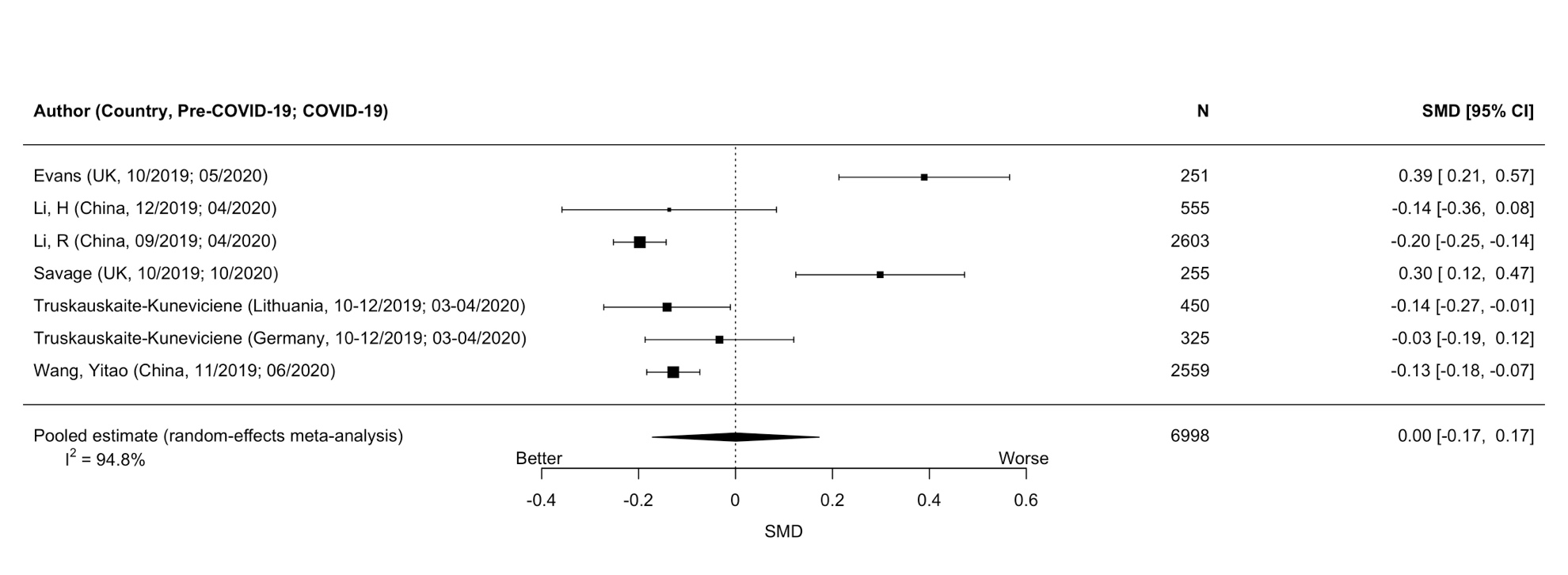 Supplementary Figure 2. Sensitivity Analysis of Anxiety Symptoms conducted with results from Henry et al. from September to October 2020 instead of April 2020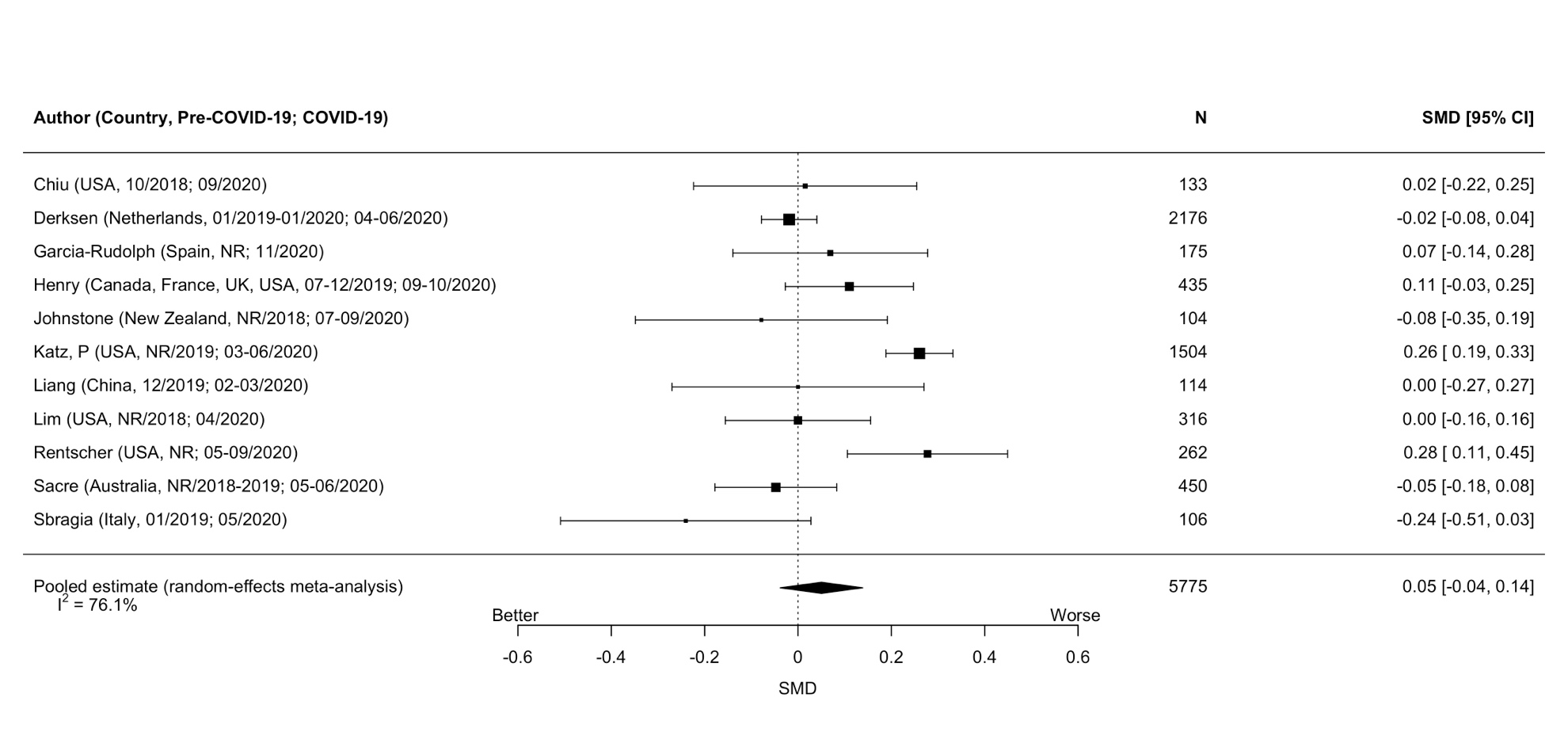 Supplementary Figure 3. Sensitivity Analysis of Anxiety Symptoms conducted with results from Henry et al. from March 2021 instead of April 2020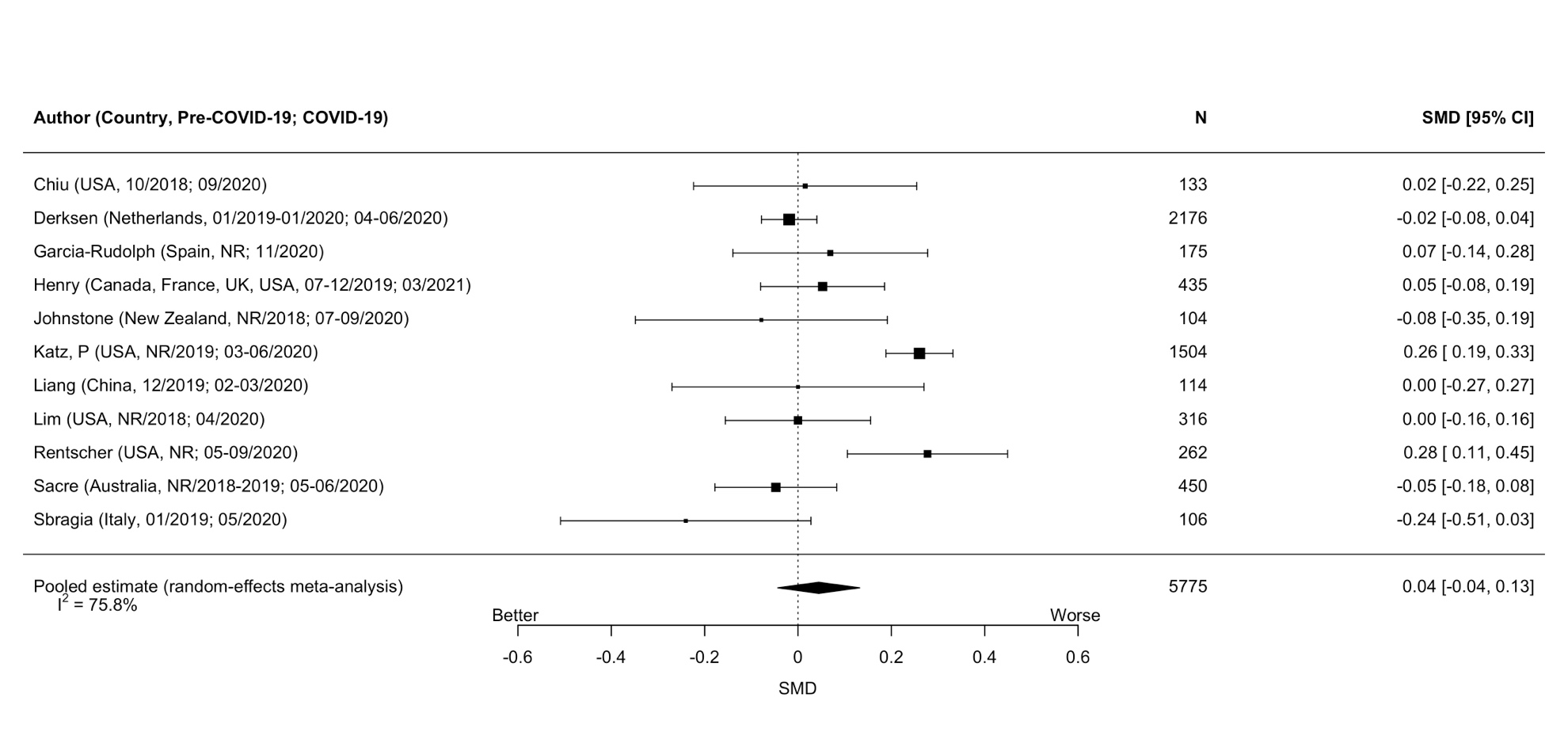 Supplementary Figure 4. Sensitivity Analysis of Depression Symptoms conducted with results from Henry et al. from September to October 2020 instead of April 2020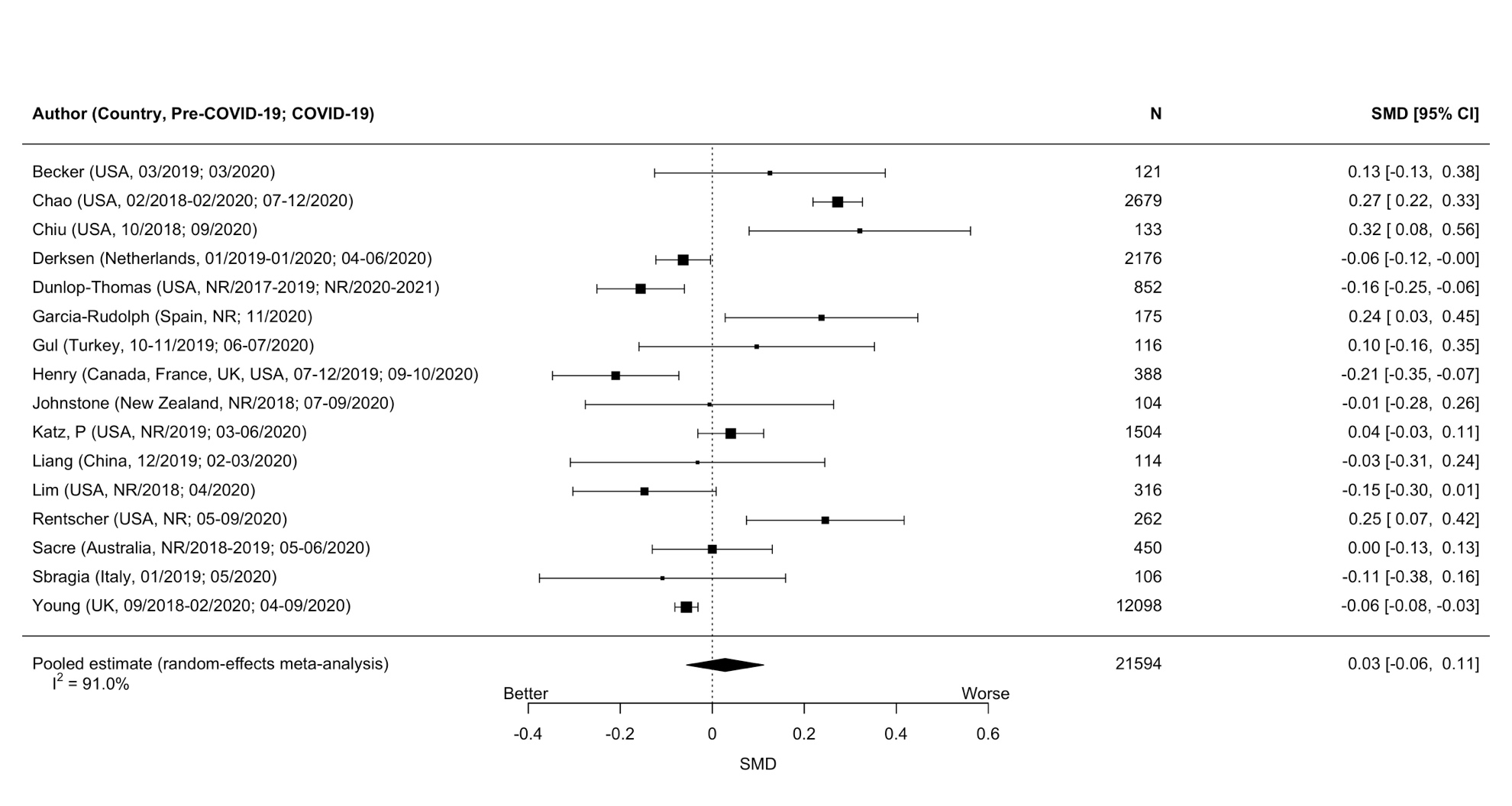 Supplementary Figure 5. Sensitivity Analysis of Depression Symptoms conducted with results from Henry et al. from March 2021 instead of April 2020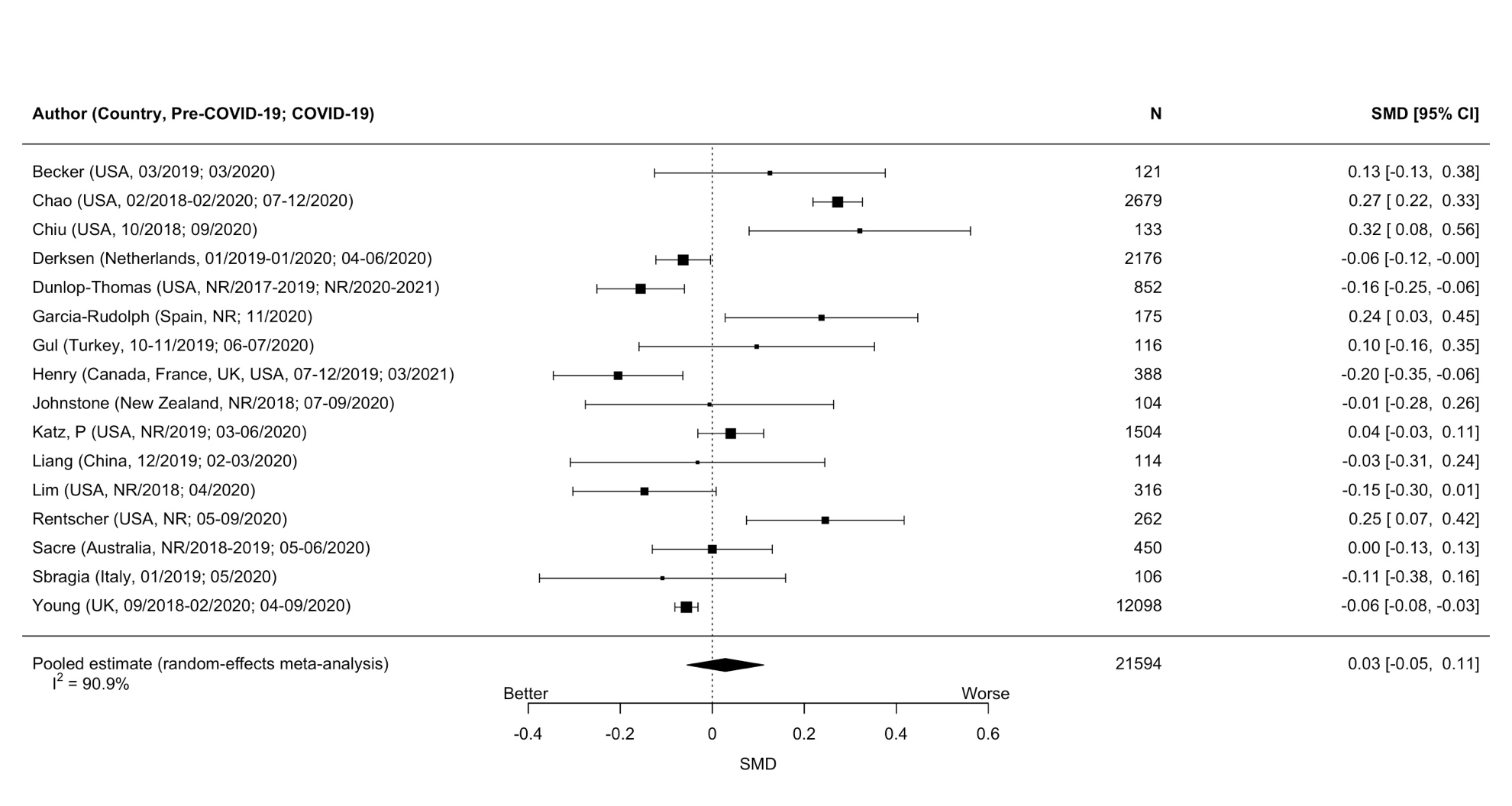 References for Included StudiesBulbulia J, Piven S, Greaves L, et al. Longitudinal study of pandemic and natural disaster distress. PsyArXiv 20201123 [Preprint]. https://psyarxiv.com/erfhp/.Castellini G, Rossi E, Cassioli E, et al. A longitudinal observation of general psychopathology before the COVID-19 outbreak and during lockdown in Italy. J Psychosom Res 2021;141:110328. https://doi.org/10.1016/j.jpsychores.2020.110328.Chan F, Tao TJ, Jin J, et al. The impact of interpretation biases on psychological responses to the COVID-19 pandemic: a prospective study. Int J Behav Med 2022. https://doi.org/10.1007/s12529-022-10079-5.Finucane ML, Beckman R, Ghosh-Dastidar M, et al. Do social isolation and neighborhood walkability influence relationships between COVID-19 experiences and wellbeing in predominantly Black urban areas? Landsc Urban Plan 2022;217:104264. https://doi.org/10.1016/j.landurbplan.2021.104264.Ge F, Zheng A, Wan M, et al. Psychological state among the general Chinese population before and during the COVID-19 epidemic: a network analysis. Front Psychiatry 2021;12:591656. https://doi.org/10.3389/fpsyt.2021.591656.Haliwa I, Wilson J, Lee J, et al. Predictors of change in mental health during the COVID-19 pandemic. J Affect Disord 2021;291:331-337. https://doi.org/10.1016/j.jad.2021.05.045.Kanbur S. Investigation of the effect of COVID-19 pandemic on employees’ psychological symptoms and nutritional habits. Progress in Nutrition 2021;23:e2021107. doi:10.23751/pn.v23i1.11052.Katz BA, Yovel I. Mood symptoms predict COVID-19 pandemic distress but not vice versa: an 18-month longitudinal study. PLoS One 2022;17:e0273945. https://doi.org/10.1371/journal.pone.0273945.Latikka R, Koivula A, Oksa R, et al. Loneliness and psychological distress before and during the COVID-19 pandemic: relationships with social media identity bubbles. Soc Sci Med 2022;293:114674. https://doi.org/10.1016/j.socscimed.2021.114674.Megias-Robles A, Gutierrez-Cobo MJ, Cabello R, et al. A longitudinal study of the influence of concerns about contagion on negative affect during the COVID-19 lockdown in adults: the moderating effect of gender and resilience. J Health Psychol 2021;27:1165-1175. https://doi.org/10.1177/1359105321990794.Pierce M, Hope H, Ford T, et al. Mental health before and during the COVID-19 pandemic: a longitudinal probability sample survey of the UK population. Lancet Psychiatry 2020;7:883-92. https://doi.org/10.1016/S2215-0366(20)30308-4.Daly M, Robinson E. Longitudinal changes in psychological distress in the UK from 2019 to September 2020 during the COVID-19 pandemic: evidence from a large nationally representative study. Psychiatry Res 2021;300:113920. https://doi.org/10.1016/j.psychres.2021.113920.Shimura A, Yokoi K, Ishibashi Y, et al. Remote work decreases psychological and physical stress responses, but full-remote work increases presenteeism. Front Psychol 2021;12:730969. https://doi.org/10.3389/fpsyg.2021.730969.Soltanzadeh A, Ghasemi M, Sadeghi-Yarandi M, et al. Psychological and psychosocial impact and related factors during the COVID-19 pandemic among Iranian oil refineries personnel: a longitudinal study. Arch Iran Med 2021;24:811-821. doi:10.34172/aim.2021.121Thygesen LC, Moller SP, Ersboll AK, et al. Decreasing mental well-being during the COVID-19 pandemic: a longitudinal study among Danes before and during the pandemic. J Psychiatr Res 2021;144:151-157. https://doi.org/10.1016/j.jpsychires.2021.09.035.van der Velden PG, Contino C, Das M, et al. Anxiety and depression symptoms, and lack of emotional support among the general population before and during the COVID-19 pandemic. a prospective national study on prevalence and risk factors. J Affect Disord 2020;277:540-548. https://doi.org/10.1016/j.jad.2020.08.026.van der Velden, van Bakel H, Das M. Mental health problems among Dutch adolescents of the general population before and 9 months after the COVID-19 outbreaks: a longitudinal cohort study. Psychiatry Res 2022;311:114528. https://doi.org/10.1016/j.psychres.2022.114528.Wanberg CR, Csillag B, Douglass RP, et al. Socioeconomic status and well-being during COVID-19: a resource-based examination. J Appl Psychol 2020;105:1382-1396. http://dx.doi.org/10.1037/apl0000831.Bartlett L, Brady J, Farrow M, et al. Change in modifiable dementia risk factors during COVID-19 lockdown: the experience of over 50s in Tasmania, Australia. Alzheimers Dement 2021;7:e12169. https://doi.org/10.1002/trc2.12169.Briggs R, McDowell CP, De Looze C, et al. Depressive symptoms among older adults pre– and post–COVID-19 pandemic. J Am Med Dir Assoc 2021;22:2251-2257. https://doi.org/10.1016/j.jamda.2021.09.003.Creese B, Khan Z, Henley W, et al. Loneliness, physical activity and mental health during Covid-19: a longitudinal analysis of depression and anxiety in adults over the age of 50 between 2015 and 2020. Int Psychogeriatr 2021;33:505-514. https://doi.org/10.1017/S1041610220004135.Eliasen EH, Weihe P, Petersen MS. The Faroese Septuagenarians cohort: a comparison of well-being before and during the COVID-19 pandemic among older home-dwelling Faroese. Scand J Public Health 2021;50:136-143. https://doi.org/10.1177/14034948211056209.Herrera MS, Elgueta R, Fernandez MB, et al. A longitudinal study monitoring the quality of life in a national cohort of older adults in Chile before and during the COVID-19 outbreak. BMC Geriatr 2021;21:143. https://doi.org/10.1186/s12877-021-02110-3.Kera T, Kawai H, Ejiri M, et al. Change in subjective health status among frail older Japanese people owing to the coronavirus disease pandemic and characteristics of their responses. Geriatr Gerontol Int 2021;21:1053-1059. https://doi.org/10.1111/ggi.14276.Kivi M, Hansson I, Bjälkebring P. Up and about: older adults’ well-being during the COVID-19 pandemic in a Swedish longitudinal study. J Gerontol B Psychol Sci Soc Sci 2021;76:e4-e9. https://doi.org/10.1093/geronb/gbaa084.Lee E, Man R, Gan T, et al. The longitudinal psychological, physical activity, and financial impact of a COVID-19 lockdown on older adults in Singapore: the PIONEER-COVID population-based study. Int J Geriatr Psychiatry 2021;37:1-10. https://doi.org/10.1002/gps.5645.Martinez M, Granados T, Fernandez-Fernandez V. Psychological impact of confinement in a sample of older adults: longitudinal study before and during COVID-19. Accion Psicologica 2021;18:151-164. https://doi.org/10.5944/ap.18.1.29176.Okely JA, Corley J, Welstead M, et al. Change in physical activity, sleep quality, and psychosocial variables during COVID-19 lockdown: evidence from the Lothian Birth Cohort 1936. Int J Environ Res Public Health 2021;18:210. https://doi.org/10.3390/ijerph18010210.Rentscher KE, Zhao X, Small BJ, et al. Loneliness and mental health during the COVID-19 pandemic in older breast cancer survivors and noncancer controls. Cancer 2021;127:3671-3679. doi:10.1002/cncr.33687.Sardella A, Lenzo V, Bonanno GA, et al. Expressive flexibility and dispositional optimism contribute to the elderly’s resilience and health-related quality of life during the COVID-19 pandemic. Int J Environ Res Public Health 2021;18:1698. https://doi.org/10.3390/ijerph18041698.Siew S, Mahendran R, Yu J. Directional effects of social isolation and quality of life on anxiety levels among community-dwelling older adults during a COVID-19 lockdown. Am J Geriatr Psychiatry 2021;29:1274-1279. http://doi.org/10.1016/j.jagp.2021.03.012.van den Besselaar JH, MacNeil Vroomen JL, Buurman BM, et al. Symptoms of depression, anxiety, and perceived mastery in older adults before and during the COVID-19 pandemic: results from the Longitudinal Aging Study Amsterdam. J Psychosom Res 2021;151:110656. https://doi.org/10.1016/j.jpsychores.2021.110656. van Tilburg TG, Steinmetz S, Stolte E, et al. Loneliness and mental health during the COVID-19 pandemic: a study among Dutch older adults. J Gerontol B Psychol Sci Soc Sci 2021;76:e249-e255. https://doi.org/10.1093/geronb/gbaa111.Wang Y, Fu P, Li J, et al. Changes in psychological distress before and during the COVID-19 pandemic among older adults: the contribution of frailty transitions and multimorbidity. Age Ageing 2021;50:1011-1018. https://doi.org/10.1093/ageing/afab061.Wong S, Zhang D, Sit R, et al. Impact of COVID-19 on loneliness, mental health, and health service utilisation: a prospective cohort study of older adults with multimorbidity in primary care. Br J Gen Pract 2020;70:e817-e824. https://doi.org/10.3399/bjgp20X713021.Yu X, Tam W, Wong P, et al. The Patient Health Questionnaire-9 for measuring depressive symptoms among the general population in Hong Kong. Compr Psychiatry 2012;53:95-102. doi:10.1016/j.comppsych.2010.11.002.Islam MI, Freeman J, Chadwick V, et al. Healthcare avoidance before and during the COVID-19 pandemic among Australian youth: a longitudinal study. Healthcare 2022;10:1261. https://doi.org/10.3390/healthcare10071261.Marmet S, Wicki M, Gmel G, et al. The psychological impact of the COVID-19 crisis on young Swiss men participating in a cohort study. Swiss Med Wkly 2021;151:w30028. https://doi.org/10.4414/smw.2021.w30028.Rimfeld K, Malancini M, Allegrini A, et al. Genetic correlates of psychological responses to the COVID-19 crisis in young adult twins in Great Britain. Behav Genet 2021;51:110-124. https://doi.org/10.1007/s10519-021-10050-2.Romm KF, Patterson B, Wysota CN, et al. Predictors of negative psychosocial and health behavior impact of COVID-19 among young adults. Health Educ Res 2022;36:385-397. https://doi.org/10.1093/her/cyab026. Tanioka K, Kayaba M, Tomishima S, et al. Changes in sleep behavior, sleep problems, and psychological distress/health-related quality of life of young Japanese individuals before and during the COVID-19 pandemic. Chronobiol Int 2022;39:781-791. https://doi.org/10.1080/07420528.2022.2034839.Villadsen A, Patalay P, Bann D. Mental health in relation to changes in sleep, exercise, alcohol and diet during the COVID-19 pandemic: examination of five UK cohort studies. Psychol Med 2021:1-10. https://doi.org/10.1017/S0033291721004657.Watkins-Martin K, Orri M, Pennestri MH, et al. Depression and anxiety symptoms in young adults before and during the Covid-19 pandemic: evidence from a Canadian population-based cohort. Ann Gen Psychiatry 2021;20:42. https://doi.org/10.1186/s12991-021-00362-2.da Conceicao V, Rothes I, Gusmao R, et al. Depression and anxiety before and during the COVID-19 lockdown: a longitudinal cohort study with university students. MedRxiv 20210224 [Preprint]. https://doi.org/10.1101/2021.02.23.21252284. Dong X. 新型冠状病毒肺炎疫情对师范类大学生心理健康的影响研究 [Influence study of COVID-2019 on mental health of normal college students]. Psychologies 2020;15:37-39. https://www.doi.org/10.19738/j.cnki.psy.2020.20.013.Elmer T, Mepham K, Stadtfeld C. Students under lockdown: comparison of students' social networks and mental health before and during the COVID-19 crisis in Switzerland. PLoS One 2020;15:e0236337. https://doi.org/10.1371/journal.pone.0236337.Evans S, Alkan E, Bhangoo JK, et al. Effects of the COVID-19 lockdown on mental health, wellbeing, sleep, and alcohol use in a UK student sample. Psychiatry Res 2021;298:113819. https://doi.org/10.1016/j.psychres.2021.113819. Fuller-Rowell TE, Nichols OI, Doan SN, et al. Changes in depressive symptoms, physical symptoms, and sleep-wake problems from before to during the COVID-19 pandemic among emerging adults: inequalities by gender, socioeconomic position, and race. Emerg Adulthood 2021;9:492-505. https://doi.org/10.1177/21676968211042111.Gelezelyte O, Kazlauskas E, Brailovskaia J, et al. Suicidal ideation in university students in Lithuania amid the COVID-19 pandemic: a prospective study with pre-pandemic measures. Death Stud 2022;46:2395-2403. https://doi.org/10.1080/07481187.2021.1947417.Gopalan M, Linden-Carmichael A, Lanza S. College students’ sense of belonging and mental health amidst the COVID-19 pandemic. J Adolesc Health 2022;70:228-233. https://doi.org/10.1016/j.jadohealth.2021.10.010.Hamza CA, Ewing L, Heath NL, et al. When social isolation is nothing new: a longitudinal study psychological distress during COVID-19 among university students with and without preexisting mental health concerns. Can Psychol 2021;62:20-30. https://doi.org/10.1037/cap0000255.He L, Wei D, Yang F, et al. Functional connectome prediction of anxiety related to the COVID-19 pandemic. Am J Psychiatry 2021;178:530-540. doi:10.1176/appi.ajp.2020.20070979.Koelen J, Mansueto A, Finnemann A, et al. COVID-19 and mental health among at-risk university students: a prospective study into risk and protective factors. Int J Methods Psychiatr Res 2021;31:e1901. https://doi.org/10.1002/mpr.1901.Li H, Cao H, Leung D, et al. The psychological impacts of a COVID-19 outbreak on college students in China: a longitudinal study. Int J Environ Res Public Health 2020;17:3933. doi:10.3390/ijerph17113933. Li R, Dai J, Yuan X, et al. 新冠肺炎疫情期大学生心理健康状况 [Mental health status of college students during the COVID-19 epidemic]. Journal of Panzhihua University 2020;37:18-24. doi:10.13773/j.cnki.51-1637/z.2020.06.004.Li WW, Yu H, Miller DJ, et al. Novelty seeking and mental health in Chinese university students before, during, and after the COVID-19 pandemic lockdown: a longitudinal study. Front Psychol 2020;11:600739. https://doi.org/10.3389/fpsyg.2020.600739Liu D, Li B, Hao F, et al. The prevalence and incidence of major depressive disorder in 8079 Chinese university freshmen before and during COVID-19. J Affect Disord 2022;307:62-68. https://doi.org/10.1016/j.jad.2022.03.022. Lu P, Yang L, Wang C, et al. Mental health of new undergraduate students before and after COVID-19 in China. Sci Rep 2021;11:18783. https://doi.org/10.1038/s41598-021-98140-3. Mauer VA, Littleton H, Lim S, et al. Fear of COVID-19, anxiety, and social support among college students. J Am Coll Health 2022;1-8. https://doi.org/10.1080/07448481.2022.2053689Mehus C, Lyden G, Bonar E, et al. Association between COVID-19-related loneliness or worry and symptoms of anxiety and depression among first-year college students. J Am Coll Health 2021:1-6. https://doi.org/10.1080/07448481.2021.1942009.Ratner K, Burrow A, Mendle J, et al. A prospective study of college student depressive symptoms, sense of purpose, and response to a COVID-19 campus shutdown. Pers Individ Dif 2022;189:111475. https://doi.org/10.1016/j.paid.2021.111475.Saraswathi I, Saikarthik J, Kumar KS, et al. Impact of COVID-19 outbreak on the mental health status of undergraduate medical students in a COVID-19 treating medical college: a prospective longitudinal study. PeerJ 2020;8:e10164. doi:10.7717/peerj.10164Savage MJ, James R, Magistro D, et al. Mental health and movement behaviour during the COVID-19 pandemic in UK university students: prospective cohort study. Ment Health Phys Act 2020;19:100357. https://doi.org/10.1016/j.mhpa.2020.100357.Savage MJ, Hennis PJ, Magistro D, et al. Nine months into the COVID-19 pandemic: a longitudinal study showing mental health and movement behaviours are impaired in UK students. Int J Environ Res Public Health 2021;18:2930. https://doi.org/10.3390/ijerph18062930.Shiratori Y, Ogawa T, Ota M, et al. A longitudinal comparison of college student mental health under the COVID-19 self-restraint policy in Japan. J Affect Disord Rep 2022;8:100314. https://doi.org/10.1016/j.jadr.2022.100314.Truskauskaite-Kuneviciene I, Brailovskaia J, Margraf J, et al. Evidence on resilient initial response to COVID-19 pandemic among youth: findings from the prospective study of mental health in two European countries. Emerg Adulthood 2021;9:566-575. https://doi.org/10.1177/21676968211031120. Voltmer E, Koslich-Strumann S, Walther A, et al. The impact of the COVID-19 pandemic on stress, mental health and coping behavior in German university students - a longitudinal study before and after the onset of the pandemic. BMC Public Health 2021;21:1385. https://doi.org/10.1186/s12889-021-11295-6.Wang Y, Xie C, Zhang X. 常态化疫情防控期间医学院校学生心理健康状况对比分析. China Journal of Multimedia & Network Teaching 2021;4:104-106.Yang X, Hu H, Zhao C, et al. A longitudinal study of changes in smart phone addiction and depressive symptoms and potential risk factors among Chinese college students. BMC Psychiatry 2021;21:252. https://doi.org/10.1186/s12888-021-03265-4.Yang Z, Luo Y, Zhou Q, et al. COVID-19-related stressors and depression in Chinese adolescents: the effects of life history strategies and gender. J Affect Disord 2022;304:122-127. https://doi.org/10.1016/j.jad.2022.02.060.Zimmermann M, Bledsoe C, Papa A. Initial impact of the COVID-19 pandemic on college student mental health: a longitudinal examination of risk and protective factors. Psychiatry Res 2021;305:114254. https://doi.org/10.1016/j.psychres.2021.114254.Achterberg M, Dobbelaar S, Boer OD, et al. Perceived stress as mediator for longitudinal effects of the COVID-19 lockdown on wellbeing of parents and children. Sci Rep 2021;11:2971. doi:10.1038/s41598-021-81720-8.Adachi M, Takahashi M, Shinkawa H, et al. Longitudinal association between smartphone ownership and depression among schoolchildren under COVID-19 pandemic. Soc Psychiatry Psychiatr Epidemiol 2022;57:239-243. https://doi.org/10.1007/s00127-021-02196-5.Bado P, Hoffmann MS, Pan P, et al. Mental health problems predict inequalities in accessing online classes during COVID-19 pandemic in youth. PsyArXiv 20220617 [Preprint]. https://psyarxiv.com/knq49/Bernasco EL, Nelemans SA, van der Graaff J, et al. Friend support and internalizing symptoms in early adolescence during COVID-19. J Res Adolesc 2021;31:692-702. https://doi.org/10.1111/jora.12662.Bosch R, Pagerols M, Prat R, et al. Changes in the mental health of children and adolescents during the COVID-19 lockdown: associated factors and life conditions. Int J Environ Res Public Health 2022;19:4120. https://doi.org/10.3390/ijerph19074120.Charmaraman L, Lynch AD, Richer AM, et al. Examining early adolescent positive and negative social technology behaviors and well-being during the COVID-19 pandemic. Technol Mind Behav 2022;3. https://doi.org/10.1037/tmb0000062.Chen I, Chen C, Pakpour AH, et al. Problematic internet-related behaviors mediate the associations between levels of internet engagement and distress among schoolchildren during COVID-19 lockdown: a longitudinal structural equation modeling study. J Behav Addict 2021;10:135-148. https://doi.org/10.1556/2006.2021.00006.Chen C, Chen I, Hou W, et al. The relationship between children’s problematic internet-related behaviors and psychological distress during the onset of the COVID-19 pandemic: a longitudinal Study. J Addict Med 2022;16:e73-e80. doi:10.1097/ADM.0000000000000845.Daniunaite I, Truskauskaite-Kuneviciene I, Thoresen S, et al. Adolescents amid the COVID-19 pandemic: a prospective study of psychological functioning. Child Adolesc Psychiatry Ment Health 2021;15:45. https://doi.org/10.1186/s13034-021-00397-z.Ezpeleta L, Navarro JB, de la Osa N, et al. Life conditions during COVID-19 lockdown and mental health in Spanish adolescents. Int J Environ Res Public Health 2020;17:7327. doi:10.3390/ijerph17197327.Fujihara S, Tabuchi T. The impact of COVID-19 on the psychological distress of youths in Japan: a latent growth curve analysis. J Affect Disord 2022;305:19-27. https://doi.org/10.1016/j.jad.2022.02.055.Hu Y, Qian Y. COVID-19 and adolescent mental health in the United Kingdom. J Adolesc Health 2021;69:26-32. https://doi.org/10.1016/j.jadohealth.2021.04.005.Knowles G, Gayer-Anderson C, Turner A, et al. Covid-19, social restrictions, and mental distress among young people: a UK longitudinal, population-based study. J Child Psychol Psychiatry 2022. https://doi.org/10.1111/jcpp.13586. Li Y, Zhou Y, Ru T, et al. How does the COVID-19 affect mental health and sleep among Chinese adolescents: a longitudinal follow-up study. Sleep Med 2021;85:246-258. https://doi.org/10.1016/j.sleep.2021.07.008.Liao S, Luo B, Liu H, et al. Bilateral associations between sleep duration and depressive symptoms among Chinese adolescents before and during the COVID-19 pandemic. Sleep Med 2021;84:289-293. https://doi.org/10.1016/j.sleep.2021.06.007.Magson NR, Freeman J, Rapee RM, et al. Risk and protective factors for prospective changes in adolescent mental health during the COVID-19 pandemic. J Youth Adolesc 2021;50:44-57. https://doi.org/10.1007/s10964-020-01332-9.Mastorci F, Bastiani L, Trivellini G, et al. Well-being perception during COVID-19 pandemic in healthy adolescents: from the Avatar Study. Int J Environ Res Public Health 2021;18:6388. https://doi.org/10.3390/ijerph18126388. Meireles A, Marques S, Peixoto MM, et al. Portuguese adolescents’ cognitive well-being and basic psychological needs during the COVID-19 outbreak: a longitudinal study. Appl Psychol Health Well Being 2022;14:881-898. https://doi.org/10.1111/aphw.12356.Naumann E, von den Driesch E, Schumann A, et al. Increase of depressive symptoms among adolescents during the first COVID-19 lockdown in Germany results from the German family panel pairfam. Bundesgesundheitsblatt Gesundheitsforschung Gesundheitsschutz 2021;64:1533-1540. https://doi.org/10.1007/s00103-021-03451-5.Paizan M, Benbow A, Aumann L, et al. Home-learning during COVID-19: the psychological adjustment of minority and majority adolescents. Sch Psychol 2022;37:75-84. https://doi.org/10.1037/spq0000489. Polack RG, Sened H, Aube S. Connections during crisis: adolescents’ social dynamics and mental health during COVID-19. Dev Psychol 2021;57:1633-1647. doi:10.1037/dev0001211.Rau LM, Grothus S, Sommer A, et al. Chronic pain in schoolchildren and its association with psychological wellbeing before and during the COVID-19 pandemic. J Adolesc Health 2021;69:721-728. https://doi.org/10.1016/j.jadohealth.2021.07.027.Shoshani A, Kor A. The mental health effects of the COVID-19 pandemic on children and adolescents: risk and protective factors. Psychol Trauma 2021. https://doi.org/10.1037/tra0001188.Teng Z, Pontes HM, Nie Q, et al. Depression and anxiety symptoms associated with internet gaming disorder before and during the COVID-19 pandemic: a longitudinal study. J Behav Addict 2021;10:169-180. https://doi.org/10.1556/2006.2021.00016.Vira E, Skoog T. Swedish middle school students’ psychosocial well-being during the COVID-19 pandemic: a longitudinal study. SSM Popul Health 2021;16:100942. https://doi.org/10.1016/j.ssmph.2021.100942.Wang W, Guo Y, Du X, et al. Associations between poor sleep quality, anxiety symptoms, and depressive symptoms among Chinese adolescents before and during COVID-19: a longitudinal study. Front Psychiatry 2022;12:786640. https://doi.org/10.3389/fpsyt.2021.786640.Widnall E, Winstone L, Plackett R. Impact of school and peer connectedness on adolescent mental health and well-being outcomes during the COVID-19 pandemic: a longitudinal panel survey. Int J Environ Res Public Health 2022;19:6768. https://doi.org/10.3390/ijerph19116768. Wong RS, Tung K, Li X, et al. Examining family pre-pandemic influences on adolescent psychosocial wellbeing during the COVID-19 pandemic. Curr Psychol 2022. https://doi.org/10.1007/s12144-022-02736-5.Yang Z, Luo Y, Zhou Q, et al. COVID-19-related stressors and depression in Chinese adolescents: the effects of life history strategies and gender. J Affect Disord 2022;304:122-127. https://doi.org/10.1016/j.jad.2022.02.060.Zhang L, Zhang D, Fang J, et al. Assessment of mental health of Chinese primary school students before and after school closing and opening during the COVID-19 pandemic. JAMA Netw Open 2020;3:e2021482. doi:10.1001/jamanetworkopen.2020.21482.Adesogan O, Lavner JA, Carter SE, et al. COVID-19 stress and the health of black Americans in the rural south. Clin Psychol Sci 2021;1-18. https://doi.org/10.1177/21677026211049379.Frank E, Zhao Z, Fang Y, et al. Experiences of work-family conflict and mental health symptoms by gender among physician parents during the COVID-19 pandemic. JAMA Netw Open 2021;4:e2134315. doi:10.1001/jamanetworkopen.2021.34315.Gagne ME, Piche G, Clement ME, et al. Families in confinement: a pre-post COVID-19 study. Couple Family Psychol 2021;10:260-270. https://doi.org/10.1037/cfp0000179.Loret de Mola C, Blumenberg C, Martins RC, et al. Increased depression and anxiety during the COVID-19 pandemic in Brazilian mothers: a longitudinal study. Braz J Psychiatry 2021;43:337-338. doi:10.1590/1516-4446-2020-1628. Pitchik HO, Tofail F, Akter F, et al. Effects of the COVID-19 pandemic on caregiver mental health and the child caregiving environment in a low-resource, rural context. Child Dev 2021;92:e764-e780. https://doi.org/10.1111/cdev.13651.Rivera N, McGuinn L, Osorio-Valencia E, et al. Changes in depressive symptoms, stress and social support in Mexican women during the COVID-19 pandemic. Int J Environ Res Public Health 2021;18:8775. https://doi.org/10.3390/ijerph18168775. Thompson SF, Shimomaeda L, Calhoun R, et al. Maternal mental health and child adjustment problems in response to the COVID-19 pandemic in families experiencing economic disadvantage. Res Child Adolesc Psychopathol 2022;50:695-708. https://doi.org/10.1007/s10802-021-00888-9.Becker H, Stuifbergen AK, Lim S, et al. Health promotion, functional abilities, and quality of life before and during COVID-19 in people with multiple sclerosis. Nurs Res 2022;71:84-89. doi:10.1097/NNR.0000000000000573.Bonenkamp AA, Druiventak TA, van der Sluijs A, et al. The impact of COVID-19 on the mental health of dialysis patients. J Nephrol 2021;34:337-344. https://doi.org/10.1007/s40620-021-01005-1.Chao AM, Wadden TA, Clark JM, et al. Changes in the prevalence of symptoms of depression, loneliness, and insomnia in U.S. older adults with Type 2 Diabetes during the COVID-19 pandemic: the Look AHEAD Study. Diabetes Care 2022;45:74-82. doi:10.2337/dc21-1179.Chiu CY, Wilcher K, Jones A. Perceived COVID-19 impacts on stress, resilience, and mental health among people with multiple sclerosis: a longitudinal prospective study. J Rehabil 2021;87:80-87. Derksen J, May AM, van de Poll-Franse L, et al. Colorectal cancer care and patients’ perceptions before and during COVID-19: implications for subsequent SARS-CoV-2 infection waves. JNCI Cancer Spectr 2021;5:pkab047. https://doi.org/10.1093/jncics/pkab047. Dunlop-Thomas C, Bao G, Lim SS, et al. Psychosocial and health measures in systemic lupus erythematosus: before and during the COVID-19 pandemic in the Georgian’s organized against lupus cohort. Arthritis Rheumatol 2021;73:542-545. Fujiwara A, Watanabe K, Ida M, et al. The short-term effect of COVID-19 pandemic on disability, pain intensity, psychological status, and exercise habits in patients with chronic pain. J Anesth 2021;35:862-869. https://doi.org/10.1007/s00540-021-02992-y.Garcia-Rudolph A, Sauri J, Carballo JL, et al. The impact of COVID-19 on community integration, quality of life, depression and anxiety in people with chronic spinal cord injury. J Spinal Cord Med 2021;45:681-690. https://doi.org/10.1080/10790268.2021.1922230.Gul ZB. Depression and sexual functions in epilepsy patients: comparison before and during the COVID-19 pandemic. Ann Med Psychol 2022;180:127-132. https://doi.org/10.1016/j.amp.2021.02.006.Henry RS, Kwakkenbos L, Carrier ME, et al. Mental health before and during the pandemic in people with systemic sclerosis. Lancet Rheumatol 2022;4(2):e82-e85. https://doi.org/10.1016/S2665-9913(21)00363-5.Johnstone G, Treharne GJ, Fletcher BD, et al. Mental health and quality of life for people with rheumatoid arthritis or ankylosing spondylitis in Aotearoa New Zealand following the COVID-19 national lockdown. Rheumatol Int 2021;41:1763-1772. https://doi.org/10.1007/s00296-021-04952-x.Katz P, Pedro S, Wipfler K, et al. Changes in mental health during the COVID-19 pandemic among individuals with rheumatic disease [abstract]. Arthritis Rheumatol 2020;72(Suppl 10).Liang J, Li X, Zhang W, et al. 新冠肺炎流行期住院集中医学观察期间血液透析患者的焦虑抑郁状况 [Anxiety and depression in patients with maintenance hemodialysis under concentrated medical observation in hospital during the COVID-19 epidemic]. Chinese Mental Health Journal 2020;12:1050-1055. doi:10.3969/j.issn.1000-6729.2020.12.014.Lim SS, Theis K, Dunlop-Thomas C, et al. Unexpected changes in physical and psychological measures among Georgia lupus patients during the early weeks of the COVID-19 pandemic in the United States, March 30-April 21, 2020 [abstract]. Arthritis Rheumatol 2020;72(Suppl 10). Moller SP, Apputhurai P, Tye-Din JA, et al. Longitudinal assessment of the common sense model before and during the COVID-19 pandemic: a large coeliac disease cohort study. J Psychosom Res 2022;153:110711. https://doi.org/10.1017/j.jpsychores.2021.110711.Park DH, Fuge J, Meltendorf T, et al. Impact of Sars-CoV-2-Pandemic on mental disorders and quality of life in patients with pulmonary arteriaI hypertension. Eur Respir J 2021;58:PA3588. doi:10.1183/13993003.congress-2021.PA3588.Sacre JW, Holmes-Truscott E, Salim A, et al. Impact of the COVID-19 pandemic and lockdown restrictions on psychosocial and behavioural outcomes among Australian adults with type 2 diabetes: findings from the PREDICT cohort study. Diabet Med 2021;38:e14611. https://doi.org/10.1111/dme.14611.Sbragia E, Colombo E, Pollio C, et al. Embracing resilience in multiple sclerosis: a new perspective from COVID-19 pandemic. Psychol Health Med 2022;27:352-360. https://doi.org/10.1080/13548506.2021.1916964.Ubara A, Sumi Y, Ito K, et al. Self-isolation due to COVID-19 is linked to small one-year changes in depression, sleepiness, and insomnia: results from a clinic for sleep disorders in Shiga Prefecture, Japan. Int J Environ Res Public Health 2020;17:8971. https://doi.org/10.3390/ijerph17238971.Uchida J, Yoshikoshi S, Nakajima T, et al. Impact of the COVID-19 pandemic on depressive symptoms in Japanese patients undergoing hemodialysis. J Nephrol 2022;35:371-373. https://doi.org/10.1007/s40620-021-01218-4.Gentile A, Torales J, O’Higgins M, et al. Phone-based outpatients’ follow-up in mental health centers during the COVID-19 quarantine. Int J Soc Psychiatry 2022;68:129-133. https://doi.org/10.1177/0020764020979732.Huong P, Wu CY, Lee MB, et al. The influence of research follow-up during COVID-19 pandemic on mental distress and resilience: a multicenter cohort study of treatment-resistant depression. Int J Environ Res Public Health 2022;19:3738. https://doi.org/10.3390/ijerph19063738.Swerdlow BA, Johnson SL, Timpano KR, et al. Longitudinal associations between internalizing symptoms, social behavior, and social perceptions in the initial months of the COVID-19 pandemic: findings from a transdiagnostic community sample. J Affect Disord 2021;294:805-812. https://doi.org/10.1016/j.jad.2021.07.093.Young KS, Purves KL, Hubel C, et al. Depression, anxiety and PTSD symptoms before and during the COVID-19 pandemic in the UK. Psychol Med 2022:1-14. https://doi.org/10.1017/S0033291722002501.Li W, Frank E, Zhao Z, et al. Mental health of young physicians in China during the Novel Coronavirus Disease 2019 outbreak. JAMA Netw Open 2020;3:e2010705. doi:10.1001/jamanetworkopen.2020.10705.Bavinton BR, Chan C, Hammoud MA, et al. Increase in depression and anxiety among Australia gay and bisexual men during COVID-19 restrictions: findings from a prospective online cohort study. Arch Sex Behav 2022;51:355-364. doi:10.1007/s10508-021-02276-2.Flentje A, Obedin-Maliver J, Lubensky ME, et al. Depression and anxiety changes among sexual and gender minority people coinciding with onset of COVID-19 pandemic. J Gen Intern Med 2020;35:2788-2790. https://doi.org/10.1007/s11606-020-05970-4.Ghabrial MA, Scheim AI, Chih C, et al. Change in finances, peer access, and mental health among trans and non-binary people in Canada during COVID-19. MedRxiv 20211214 [Preprint]. https://doi.org/10.1101/2021.12.13.21267077.Gosselin A, Melchior M, Carillon S, et al. Deterioration of mental health and insufficient Covid-19 information among disadvantaged immigrants in the greater Paris area. J Psychosom Res 2021;146:110504. https://doi.org/10.1016/j.jpsychores.2021.110504. Search ID# Search Terms S26 S11 AND S25 S25 S12 OR S13 OR S14 OR S15 OR S16 OR S17 OR S18 OR S19 OR S20 OR S21 OR S22 OR S23 OR S24 S24 TI ( (mental disorder* or Quarantine* or Self-isolation or isolation or social distanc* or shelter*-in-place or psych* or mental health or mental illness* or stigma or fear* or anxiety or anxious or depression or depressive or loneliness or stress* or trauma* or post-traumatic or posttraumatic or anger or mood* or irritability or irritable or emotional disturbance* or grief or burned out or burnout) ) OR AB ( (mental disorder* or Quarantine* or Self-isolation or isolation or social distanc* or shelter*-in-place or psych* or mental health or mental illness* or stigma or fear* or anxiety or anxious or depression or depressive or loneliness or stress* or trauma* or post-traumatic or posttraumatic or anger or mood* or irritability or irritable or emotional disturbance* or grief or burned out or burnout) ) S23 (MH "Burnout, Professional") S22 (MH "Grief+") S21 (MH "Anger") S20 (MH "Stress, Physiological") OR (MH "Stress, Psychological") S19 (MH "Depression") S18 (MH "Anxiety") S17 (MH "Fear") S16 (MH "Stigma") S15 (MH "Mental Health") or (MH "Mental Disorders") S14 (MH "Psychology") S13 (MH "Social Isolation") OR (MH "Loneliness") or (MH “Social Distancing”) or (MH “Stay at Home Orders”) †S12 (MH "Quarantine") S11 S7 OR S8 OR S9 OR S10 S10 ( (MH "Pneumonia+") or TI (pneumonia) OR AB (pneumonia) ) AND ( TI (wuhan) OR AB (wuhan) OR AF (wuhan) ) S9 TI ( (severe acute respiratory syndrome coronavirus 2 or "SARS CoV-2" or "SARSCoV 2" or SARSCoV2 or cov2 or "sars 2" or COVID or "coronavirus 2" or covid19 or nCov or ((new or Novel) N3 coronavirus*) ) OR AB ( (severe acute respiratory syndrome coronavirus 2 or "SARS CoV-2" or "SARSCoV 2" or SARSCoV2 or cov2 or "sars 2" or COVID or "coronavirus 2" or covid19 or nCov or ((new or Novel) N3 coronavirus*) ) or (MH “Covid 19”) †S8 TI ( (betacoronavirus* or beta coronavirus* or coronavirus* or corona virus*) ) OR AB ( (betacoronavirus* or beta coronavirus* or coronavirus* or corona virus*)) S7 S5 AND S6 S6 S1 OR S2 S5 S3 OR S4 S4 TI ( (china or chinese or hubei or wuhan) ) OR AB ( (china or chinese or hubei or wuhan) ) OR AF ( (china or chinese or hubei or wuhan) ) OR SO ( (china or chinese or hubei or wuhan) ) S3 (MH "China+") S2 TI ( (betacoronavirus* or beta coronavirus* or coronavirus* or corona virus*) ) OR AB ( (betacoronavirus* or beta coronavirus* or coronavirus* or corona virus*) ) S1 (MH "Coronavirus+") OR (MH "Coronavirus Infections+") First AuthorOutcome DomainsOutcome DomainsOutcome DomainsDescription of ParticipantsCountry(ies) of ParticipantsPre- and Post-COVID-19 Data CollectionN ParticipantsParticipant Age% Female or Women First AuthorGeneral Mental HealthAnxiety SymptomsDepression Symptoms Description of ParticipantsCountry(ies) of ParticipantsPre- and Post-COVID-19 Data CollectionN ParticipantsMean (SD) or % in Range of Years% Female or Women General PopulationGeneral PopulationGeneral PopulationGeneral PopulationGeneral PopulationGeneral PopulationGeneral PopulationGeneral PopulationGeneral PopulationGeneral PopulationBulbuliaS1K6Convenience sample of adults aged 18 to 65 from the New Zealand Attitudes and Values Study (NZAVS)New ZealandNR/201894052 (13)65%BulbuliaS1K6Convenience sample of adults aged 18 to 65 from the New Zealand Attitudes and Values Study (NZAVS)New Zealand94052 (13)65%BulbuliaS1K6Convenience sample of adults aged 18 to 65 from the New Zealand Attitudes and Values Study (NZAVS)New Zealand03-04/202094052 (13)65%CastelliniS2BSI-GSIConvenience sample of adults aged 18 to 60 years recruited via “convenience and snowballing” methodsItaly12/201913034 (14)b75%CastelliniS2BSI-GSIConvenience sample of adults aged 18 to 60 years recruited via “convenience and snowballing” methodsItaly13034 (14)b75%CastelliniS2BSI-GSIConvenience sample of adults aged 18 to 60 years recruited via “convenience and snowballing” methodsItaly04-05/202013034 (14)b75%ChanS3HAIConvenience sample of adults based in Hong Kong and participated in a previous study prior to the pandemicHong Kong, China07/201927927 (9)74%ChanS3HAIConvenience sample of adults based in Hong Kong and participated in a previous study prior to the pandemicHong Kong, China27927 (9)74%ChanS3HAIConvenience sample of adults based in Hong Kong and participated in a previous study prior to the pandemicHong Kong, China07/202027927 (9)74%FinucaneS4K6Participants from the Pittsburgh Hill/Homewood Research on Neighborhood Changes and Health studyUSA05-09/201841962 (14)82%FinucaneS4K6Participants from the Pittsburgh Hill/Homewood Research on Neighborhood Changes and Health studyUSA41962 (14)82%FinucaneS4K6Participants from the Pittsburgh Hill/Homewood Research on Neighborhood Changes and Health studyUSA06-09/202041962 (14)82%GeS5GAD-7PHQ-9Convenience sample of adults recruited from the WeChat of China online social media platformChina01-12/20191,547-1,978Anxiety sample = 30 (10); Depression sample = 33 (11)Anxiety sample: 29; Depression sample: 26GeS5GAD-7PHQ-9Convenience sample of adults recruited from the WeChat of China online social media platformChina1,547-1,978Anxiety sample = 30 (10); Depression sample = 33 (11)Anxiety sample: 29; Depression sample: 26GeS5GAD-7PHQ-9Convenience sample of adults recruited from the WeChat of China online social media platformChina02-03/20201,547-1,978Anxiety sample = 30 (10); Depression sample = 33 (11)Anxiety sample: 29; Depression sample: 26HaliwaS6Sample 1: GAD-7
Sample 2: DASS-21-Anxiety
Sample 3: GAD-7Sample 1:PHQ-8
Sample 2: DASS-21-Depression
Sample 3: PHQ-8U.S. residents recruited through Amazon’s Mechanical TurkUSA09-12/2019Sample 1: 300; Sample 2: 146; Sample 3: 142Sample 1: 41 (12); Sample 2: 44 (13); Sample 3: 41 (13)Sample 1: 59; Sample 2: 53; Sample 3: 50HaliwaS6Sample 1: GAD-7
Sample 2: DASS-21-Anxiety
Sample 3: GAD-7Sample 1:PHQ-8
Sample 2: DASS-21-Depression
Sample 3: PHQ-8U.S. residents recruited through Amazon’s Mechanical TurkUSASample 1: 300; Sample 2: 146; Sample 3: 142Sample 1: 41 (12); Sample 2: 44 (13); Sample 3: 41 (13)Sample 1: 59; Sample 2: 53; Sample 3: 50HaliwaS6Sample 1: GAD-7
Sample 2: DASS-21-Anxiety
Sample 3: GAD-7Sample 1:PHQ-8
Sample 2: DASS-21-Depression
Sample 3: PHQ-8U.S. residents recruited through Amazon’s Mechanical TurkUSA04-06/2020Sample 1: 300; Sample 2: 146; Sample 3: 142Sample 1: 41 (12); Sample 2: 44 (13); Sample 3: 41 (13)Sample 1: 59; Sample 2: 53; Sample 3: 50KanburS7SCL-90-RSCL-90-R AnxietySCL-90-R DepressionTurkish office workers who were enrolled in another study before the pandemicTurkeyNR/2019400NRNRKanburS7SCL-90-RSCL-90-R AnxietySCL-90-R DepressionTurkish office workers who were enrolled in another study before the pandemicTurkey400NRNRKanburS7SCL-90-RSCL-90-R AnxietySCL-90-R DepressionTurkish office workers who were enrolled in another study before the pandemicTurkeyNR/2020400NRNRKatz, BS8RRQDASS-21 AnxietyDASS-21 DepressionConvenience sample of adults recruited via an online crowdsourcing research platformCanada, Ireland, UK, USA04/201921843 (13)54%Katz, BS8DToSDASS-21 AnxietyDASS-21 DepressionConvenience sample of adults recruited via an online crowdsourcing research platformCanada, Ireland, UK, USA21843 (13)54%Katz, BS8DASS-21 AnxietyDASS-21 DepressionConvenience sample of adults recruited via an online crowdsourcing research platformCanada, Ireland, UK, USA04/202021843 (13)54%LatikkaS9GHQ-12Participants from the Social Media at Work in Finland SurveyFinland09-10/201984044 (11)44%LatikkaS9GHQ-12Participants from the Social Media at Work in Finland SurveyFinland84044 (11)44%LatikkaS9GHQ-12Participants from the Social Media at Work in Finland SurveyFinland03-04/202084044 (11)44%Megias-RoblesS10PANAS-NAConvenience sample of participants recruited from an adult community sampleSpain11/201910230 (13)66%Megias-RoblesS10PANAS-NAConvenience sample of participants recruited from an adult community sampleSpain10230 (13)66%Megias-RoblesS10PANAS-NAConvenience sample of participants recruited from an adult community sampleSpain04/202010230 (13)66%PierceS11GHQ-12National probability-based sample of adults aged ≥ 18 years (United Kingdom Household Longitudinal Study)UKPre-COVID-19 wavesc15,376S11,d10,918S1218-34 (12)e47%S11
58%S12DalyS12GHQ-12National probability-based sample of adults aged ≥ 18 years (United Kingdom Household Longitudinal Study)UK15,376S11,d10,918S1235-49 (22)e47%S11
58%S12GHQ-12National probability-based sample of adults aged ≥ 18 years (United Kingdom Household Longitudinal Study)UK04-09/202015,376S11,d10,918S1250-64 (34)e47%S11
58%S12GHQ-12National probability-based sample of adults aged ≥ 18 years (United Kingdom Household Longitudinal Study)UK15,376S11,d10,918S1265+ (32)e47%S11
58%S12ShimuraS13BJSQ (Psychological and Physical)Convenience sample of office workers who started remote work in 2020JapanNR/20193,12337 (11)43%ShimuraS13BJSQ (Psychological and Physical)Convenience sample of office workers who started remote work in 2020Japan3,12337 (11)43%ShimuraS13BJSQ (Psychological and Physical)Convenience sample of office workers who started remote work in 2020JapanNR/20203,12337 (11)43%SoltanzadehS14GHQ-28Employees of three oil refineries in southern Iran who had at least 1 year of work experienceIran11/2019823-85035 (13)19%SoltanzadehS14GHQ-28Employees of three oil refineries in southern Iran who had at least 1 year of work experienceIran823-85035 (13)19%SoltanzadehS14GHQ-28Employees of three oil refineries in southern Iran who had at least 1 year of work experienceIran07/2020823-85035 (13)19%ThygesenS15SWEMWBSParticipants from Danish Health and Wellbeing SurveyDenmark09-12/20194,234Age range (%): 15-44 (27); 45-59 (30); 60-74 (33); 75+ (10)58%ThygesenS15SWEMWBSParticipants from Danish Health and Wellbeing SurveyDenmark4,234Age range (%): 15-44 (27); 45-59 (30); 60-74 (33); 75+ (10)58%ThygesenS15SWEMWBSParticipants from Danish Health and Wellbeing SurveyDenmark09-11/20204,234Age range (%): 15-44 (27); 45-59 (30); 60-74 (33); 75+ (10)58%van der VeldenS16MHI-5National probability-based sample of adults aged ≥ 18 years (Longitudinal Internet Studies for the Social Sciences)The Netherlands03/20193,98318-34 (25)f51%van der VeldenS17MHI-5National probability-based sample of adults aged ≥ 18 years (Longitudinal Internet Studies for the Social Sciences)The Netherlands11-12/20194,06435-49 (23)f51%MHI-5National probability-based sample of adults aged ≥ 18 years (Longitudinal Internet Studies for the Social Sciences)The Netherlands50-64 (26)f51%MHI-5National probability-based sample of adults aged ≥ 18 years (Longitudinal Internet Studies for the Social Sciences)The Netherlands03/202065+ (26)f51%MHI-5National probability-based sample of adults aged ≥ 18 years (Longitudinal Internet Studies for the Social Sciences)The Netherlands11-12/202051%WanbergS18PHQ-8Individuals aged 30 to 80 years from the RANT American Life PanelUSA04-06/20191,14353 (14)56%WanbergS18PHQ-8Individuals aged 30 to 80 years from the RANT American Life PanelUSA1,14353 (14)56%WanbergS18PHQ-8Individuals aged 30 to 80 years from the RANT American Life PanelUSA04/20201,14353 (14)56%Older AdultsOlder AdultsOlder AdultsOlder AdultsOlder AdultsOlder AdultsOlder AdultsOlder AdultsOlder AdultsOlder AdultsBartlettS19HADS-AHADS-DAdults aged ≥ 50 years from the Island Study Linking Ageing and Neurodegenerative Disease Australia10/20191,67163 (7)73%BartlettS19HADS-AHADS-DAdults aged ≥ 50 years from the Island Study Linking Ageing and Neurodegenerative Disease Australia1,67163 (7)73%BartlettS19HADS-AHADS-DAdults aged ≥ 50 years from the Island Study Linking Ageing and Neurodegenerative Disease Australia04-06/20201,67163 (7)73%BriggsS20CES-D-8Nationally representative sample of community-dwelling older adults aged ≥ 50 years who took part in the Irish Longitudinal Study on Ageing (TILDA)IrelandNR/20183,49070 (14)56%BriggsS20CES-D-8Nationally representative sample of community-dwelling older adults aged ≥ 50 years who took part in the Irish Longitudinal Study on Ageing (TILDA)Ireland3,49070 (14)56%BriggsS20CES-D-8Nationally representative sample of community-dwelling older adults aged ≥ 50 years who took part in the Irish Longitudinal Study on Ageing (TILDA)Ireland07-11/20203,49070 (14)56%CreeseS21GAD-7PHQ-9National convenience sample of adults aged ≥ 50 years recruited via publicityUK10/20193,28167 (7)80%CreeseS21GAD-7PHQ-9National convenience sample of adults aged ≥ 50 years recruited via publicityUK3,28167 (7)80%CreeseS21GAD-7PHQ-9National convenience sample of adults aged ≥ 50 years recruited via publicityUK05-06/20203,28167 (7)80%EliasenS22WHOQOL-BREFParticipants from the Faroese Septuagenarians cohortDenmark12/2017-01/2019g22784 (1)52%EliasenS22WHOQOL-BREF (psychological health)Participants from the Faroese Septuagenarians cohortDenmark22784 (1)52%EliasenS22WHOQOL-BREF (psychological health)Participants from the Faroese Septuagenarians cohortDenmark06-07/202022784 (1)52%HerreraS23GAI-SFPHQ-9Participants from the V National Survey on Quality of Life in Older AdultsChile11/201972172 (NR)70%HerreraS23GAI-SFPHQ-9Participants from the V National Survey on Quality of Life in Older AdultsChile72172 (NR)70%HerreraS23GAI-SFPHQ-9Participants from the V National Survey on Quality of Life in Older AdultsChile09/202072172 (NR)70%KeraS24WHO-5-JCommunity-dwelling older adults living in Itabashi Ward, Tokyo, who had participated in the Otassha StudyJapan09-10/201953373 (6)62%KeraS24WHO-5-JCommunity-dwelling older adults living in Itabashi Ward, Tokyo, who had participated in the Otassha StudyJapan53373 (6)62%KeraS24WHO-5-JCommunity-dwelling older adults living in Itabashi Ward, Tokyo, who had participated in the Otassha StudyJapan06-07/202053373 (6)62%KiviS25SWLS“Nationally representative” sample of older adults born 1949 to 1955SwedenNR/20191,07168 (2)47%KiviS25SWLS“Nationally representative” sample of older adults born 1949 to 1955Sweden1,07168 (2)47%KiviS25SWLS“Nationally representative” sample of older adults born 1949 to 1955Sweden03-04/20201,07168 (2)47%LeeS26PHQ-9Participants from the PopulatiON HEalth and Eye Disease PRofile in Elderly Singaporeans studySingapore12/2017-11/2019g49674 (8)55%LeeS26PHQ-9Participants from the PopulatiON HEalth and Eye Disease PRofile in Elderly Singaporeans studySingapore49674 (8)55%LeeS26PHQ-9Participants from the PopulatiON HEalth and Eye Disease PRofile in Elderly Singaporeans studySingapore05-06/202049674 (8)55%MartínezS27PWBSCES-DCommunity-dwelling older adults aged 65 to 87 years Spain10/201914173 (5)60%MartínezS27PERMA - PACES-DCommunity-dwelling older adults aged 65 to 87 years Spain14173 (5)60%MartínezS27PERMA - NACES-DCommunity-dwelling older adults aged 65 to 87 years Spain04/202014173 (5)60%OkelyS28WEMWBSSurviving members of cohort of all children born in 1936 and attending school in Scotland in 1947Scotland (UK)NR/2017-NR/2019g13784 (NR)48%OkelyS28WEMWBSSurviving members of cohort of all children born in 1936 and attending school in Scotland in 1947Scotland (UK)13784 (NR)48%OkelyS28WEMWBSSurviving members of cohort of all children born in 1936 and attending school in Scotland in 1947Scotland (UK)05-06/202013784 (NR)48%RentscherS29STAI-StateCES-DWomen aged ≥ 60 years who were nonmetastatic breast cancer survivorsUSA02-06/201926268 (5)100%RentscherS29STAI-StateCES-DWomen aged ≥ 60 years who were nonmetastatic breast cancer survivorsUSA26268 (5)100%RentscherS29STAI-StateCES-DWomen aged ≥ 60 years who were nonmetastatic breast cancer survivorsUSA05-09/202026268 (5)100%RentscherS29STAI-StateCES-DWomen aged ≥ 60 years who were matched controlsUSA02-06/201916568 (6)100%RentscherS29STAI-StateCES-DWomen aged ≥ 60 years who were matched controlsUSA16568 (6)100%RentscherS29STAI-StateCES-DWomen aged ≥ 60 years who were matched controlsUSA05-09/202016568 (6)100%SardellaS30SF-12 Mental Component SummaryParticipants aged ≥ 65Italy10/2018-10/201910480 (7)70%SardellaS30SF-12 Mental Component SummaryParticipants aged ≥ 65Italy10480 (7)70%SardellaS30SF-12 Mental Component SummaryParticipants aged ≥ 65Italy04/202010480 (7)70%SiewS31WHOQOL-AGEGAI-SFParticipants from the Community Health and Intergenerational studySingapore02/2018-01/2020h41169 (6)65%SiewS31WHOQOL-AGEGAI-SFParticipants from the Community Health and Intergenerational studySingapore41169 (6)65%SiewS31WHOQOL-AGEGAI-SFParticipants from the Community Health and Intergenerational studySingapore05-06/202041169 (6)65%van den BesselaarS32HADS-ACES-D-10Participants from the Longitudinal Aging Study AmsterdamThe NetherlandsNR/2018-2019984-1,06874 (8)53%van den BesselaarS32HADS-ACES-D-10Participants from the Longitudinal Aging Study AmsterdamThe Netherlands984-1,06874 (8)53%van den BesselaarS32HADS-ACES-D-10Participants from the Longitudinal Aging Study AmsterdamThe Netherlands06-10/2020984-1,06874 (8)53%van TilburgS33MHI-5National probability-based sample of adults aged ≥ 65 years (Longitudinal Internet Studies for the Social Sciences)The Netherlands10-11/20191,67973 (NR)49%van TilburgS33MHI-5National probability-based sample of adults aged ≥ 65 years (Longitudinal Internet Studies for the Social Sciences)The Netherlands1,67973 (NR)49%van TilburgS33MHI-5National probability-based sample of adults aged ≥ 65 years (Longitudinal Internet Studies for the Social Sciences)The Netherlands05/20201,67973 (NR)49%Wang, YiS34K10Adults aged ≥ 60 years who were part of the Shandong Rural Elderly Health Cohort (SREHC)China05-06/20192,745Median (Age range): 70 (60-100)64%Wang, YiS34K10Adults aged ≥ 60 years who were part of the Shandong Rural Elderly Health Cohort (SREHC)China2,745Median (Age range): 70 (60-100)64%Wang, YiS34K10Adults aged ≥ 60 years who were part of the Shandong Rural Elderly Health Cohort (SREHC)China08-09/20202,745Median (Age range): 70 (60-100)64%Wong, SS35GAD-7PHQ-9Adults aged ≥ 60 with ≥ 2 chronic medical conditions from 4 primary care clinicsHong Kong, China04/2018-03/201958371 (6)73%Wong, SS35GAD-7PHQ-9Adults aged ≥ 60 with ≥ 2 chronic medical conditions from 4 primary care clinicsHong Kong, China58371 (6)73%Wong, SS35GAD-7PHQ-9Adults aged ≥ 60 with ≥ 2 chronic medical conditions from 4 primary care clinicsHong Kong, China03-04/202058371 (6)73%YuS36GAIGDSIndividuals aged 60 to 99 years living in the western region of SingaporeSingapore02/2018-01/2020h41969 (6)66%YuS36GAIGDSIndividuals aged 60 to 99 years living in the western region of SingaporeSingapore41969 (6)66%YuS36GAIGDSIndividuals aged 60 to 99 years living in the western region of SingaporeSingapore05-06/202041969 (6)66%Young AdultsYoung AdultsYoung AdultsYoung AdultsYoung AdultsYoung AdultsYoung AdultsYoung AdultsYoung AdultsYoung AdultsIslamS37K10Individuals aged 20 to 21 who took part in the Longitudinal Study of Australian Children (LSAC) surveyAustraliaNR/20181,11021 (0)59%IslamS37K10Individuals aged 20 to 21 who took part in the Longitudinal Study of Australian Children (LSAC) surveyAustralia1,11021 (0)59%IslamS37K10Individuals aged 20 to 21 who took part in the Longitudinal Study of Australian Children (LSAC) surveyAustralia10-12/20201,11021 (0)59%MarmetS38MDISwiss adult men who enrolled in a longitudinal cohort in 2010-2011 during medical evaluation for mandatory military service Switzerland04/2019-02/2020h2,34529 (13)0%MarmetS38MDISwiss adult men who enrolled in a longitudinal cohort in 2010-2011 during medical evaluation for mandatory military service Switzerland2,34529 (13)0%MarmetS38MDISwiss adult men who enrolled in a longitudinal cohort in 2010-2011 during medical evaluation for mandatory military service Switzerland05-06/20202,34529 (13)0%RimfeldS39SMGAD-ASMFQAdult twins born 1994-1996 who were enrolled in a longitudinal cohort at age 18 months UKNR/20183,563-3,69424-26 (100%)63%RimfeldS39SMGAD-ASMFQAdult twins born 1994-1996 who were enrolled in a longitudinal cohort at age 18 months UK3,563-3,69424-26 (100%)63%RimfeldS39SMGAD-ASMFQAdult twins born 1994-1996 who were enrolled in a longitudinal cohort at age 18 months UK04-05/20203,563-3,69424-26 (100%)63%RommS40PHQ-2Adults aged 18 to 34 years in one of the six metropolitan statistical areas who participated in the Vape Shop Advertising, Place characteristics and Effects Surveillance studyUSA09/20191,08225 (5)51%RommS40PHQ-2Adults aged 18 to 34 years in one of the six metropolitan statistical areas who participated in the Vape Shop Advertising, Place characteristics and Effects Surveillance studyUSA1,08225 (5)51%RommS40PHQ-2Adults aged 18 to 34 years in one of the six metropolitan statistical areas who participated in the Vape Shop Advertising, Place characteristics and Effects Surveillance studyUSA03/20201,08225 (5)51%TaniokaS41K6-JParticipants aged 15 to 30 years who took part in a comprehensive prospective research project on sleep behavior, sleep problems, psychological distress, and quality of life in young adultsJapan10/20192,22221 (4)76%TaniokaS41SF-8 - MCSParticipants aged 15 to 30 years who took part in a comprehensive prospective research project on sleep behavior, sleep problems, psychological distress, and quality of life in young adultsJapan2,22221 (4)76%TaniokaS41Participants aged 15 to 30 years who took part in a comprehensive prospective research project on sleep behavior, sleep problems, psychological distress, and quality of life in young adultsJapan05/20202,22221 (4)76%VilladsenS42K6Participants from the Millennium Cohort Study who were born in 2001UKNR/20181,615Range: 19-20NRVilladsenS42K6Participants from the Millennium Cohort Study who were born in 2001UK1,615Range: 19-20NRVilladsenS42K6Participants from the Millennium Cohort Study who were born in 2001UK05/20201,615Range: 19-20NRWatkins-MartinS43GAD-7CES-D-12Participants born in 1997-98 in Quebec, Canada who participated in the Québec Longitudinal Study of Child DevelopmentCanadaNR/20181,03922 (NR)60%Watkins-MartinS43GAD-7CES-D-12Participants born in 1997-98 in Quebec, Canada who participated in the Québec Longitudinal Study of Child DevelopmentCanada1,03922 (NR)60%Watkins-MartinS43GAD-7CES-D-12Participants born in 1997-98 in Quebec, Canada who participated in the Québec Longitudinal Study of Child DevelopmentCanada08/20201,03922 (NR)60%University StudentsUniversity StudentsUniversity StudentsUniversity StudentsUniversity StudentsUniversity StudentsUniversity StudentsUniversity StudentsUniversity StudentsUniversity StudentsConceiçãoS44GAD-7PHQ-9First-year students at the University of PortoPortugal10/201934120 (2)75%ConceiçãoS44GAD-7PHQ-9First-year students at the University of PortoPortugal34120 (2)75%ConceiçãoS44GAD-7PHQ-9First-year students at the University of PortoPortugal06/202034120 (2)75%DongS45SCL-90-RFirst-year undergraduate students from a single university recruited onlineChina09/20194,085-4,34119 (1)77%DongS45SCL-90-RFirst-year undergraduate students from a single university recruited onlineChina4,085-4,34119 (1)77%DongS45SCL-90-RFirst-year undergraduate students from a single university recruited onlineChinaNR/20204,085-4,34119 (1)77%ElmerS46GAD-7CES-DUndergraduate students in engineering and natural sciences from a single university recruited by email invitationSwitzerland09/2019209NR22%ElmerS46GAD-7CES-DUndergraduate students in engineering and natural sciences from a single university recruited by email invitationSwitzerland209NR22%ElmerS46GAD-7CES-DUndergraduate students in engineering and natural sciences from a single university recruited by email invitationSwitzerland04/2020209NR22%EvansS47WEMWBSHADS-AHADS-DFirst or second year undergraduate psychology studentsUK10/201925420 (1)86%EvansS47WEMWBSHADS-AHADS-DFirst or second year undergraduate psychology studentsUK25420 (1)86%EvansS47WEMWBSHADS-AHADS-DFirst or second year undergraduate psychology studentsUK05/202025420 (1)86%Fuller-RowellS48BDI-IIUndergraduate students at a four-year university in the southeastern United StatesUSA09/2018-04/201926319 (1)53%Fuller-RowellS48BDI-IIUndergraduate students at a four-year university in the southeastern United StatesUSA26319 (1)53%Fuller-RowellS48BDI-IIUndergraduate students at a four-year university in the southeastern United StatesUSA04-06/202026319 (1)53%GelezelyteS49DASS-21 AnxietyDASS-21 DepressionFirst-year university studentsLithuania10-12/201947419 (1)76%GelezelyteS49DASS-21 AnxietyDASS-21 DepressionFirst-year university studentsLithuania47419 (1)76%GelezelyteS49DASS-21 AnxietyDASS-21 DepressionFirst-year university studentsLithuania10-12/202047419 (1)76%GopalanS50CCAPS-62 - AnxietyCES-D-10Undergraduate students from a large, multicampus public universityUSA11/20191,00419 (1)62%GopalanS50CCAPS-62 - AnxietyCES-D-10Undergraduate students from a large, multicampus public universityUSA1,00419 (1)62%GopalanS50CCAPS-62 - AnxietyCES-D-10Undergraduate students from a large, multicampus public universityUSA05/20201,00419 (1)62%HamzaS51GAD-7CES-D-RUndergraduate students from single university recruited by email invitationCanada05/201973319 (1)74%HamzaS51GAD-7CES-D-RUndergraduate students from single university recruited by email invitationCanada73319 (1)74%HamzaS51GAD-7CES-D-RUndergraduate students from single university recruited by email invitationCanada05/202073319 (1)74%HeS52STAI-TraitIndividuals who took part in the Behavioral Brain Research Project of Chinese PersonalityChina09-12/201958919 (1)71%HeS52STAI-TraitIndividuals who took part in the Behavioral Brain Research Project of Chinese PersonalityChina58919 (1)71%HeS52STAI-TraitIndividuals who took part in the Behavioral Brain Research Project of Chinese PersonalityChina02/202058919 (1)71%KoelenS53GAD-7CES-DStudents at the University of AmsterdamThe Netherlands01/2019-01/2020h671-68323 (6)70%KoelenS53GAD-7CES-DStudents at the University of AmsterdamThe Netherlands671-68323 (6)70%KoelenS53GAD-7CES-DStudents at the University of AmsterdamThe Netherlands04-05/2020671-68323 (6)70%Li, HS54PHQ-4Undergraduate students from a single university enrolled in an ongoing longitudinal studyChina12/201955520 (3)77%Li, HS54PANAS-PAUndergraduate students from a single university enrolled in an ongoing longitudinal studyChina55520 (3)77%Li, HS54PANAS-NAUndergraduate students from a single university enrolled in an ongoing longitudinal studyChina02/202055520 (3)77%Li, RS55SCL-90-RUndergraduate students from multiple universities in Szechuan province recruited onlineChina09/20192,603NR53%Li, RS55SCL-90-RUndergraduate students from multiple universities in Szechuan province recruited onlineChina2,603NR53%Li, RS55SCL-90-RUndergraduate students from multiple universities in Szechuan province recruited onlineChina04/20202,603NR53%Li, Wendy WenS56DASS-21 AnxietyDASS-21 DepressionUndergraduate students from single university recruited by email invitationChina11/201917320 (1)78%Li, Wendy WenS56DASS-21 AnxietyDASS-21 DepressionUndergraduate students from single university recruited by email invitationChina17320 (1)78%Li, Wendy WenS56DASS-21 AnxietyDASS-21 DepressionUndergraduate students from single university recruited by email invitationChina03/202017320 (1)78%LiuS57PHQ-9First-year students of two medical universities located in three cities (Jining, Weifang, Rizhao)China04-10/2018-04-10/20195,373-8,07918 (1)60%LiuS57CIDI 3.0First-year students of two medical universities located in three cities (Jining, Weifang, Rizhao)China5,373-8,07918 (1)60%LiuS57First-year students of two medical universities located in three cities (Jining, Weifang, Rizhao)China09-10/20205,373-8,07918 (1)60%LuS58GAD-7PHQ-9Students from Chinese Undergraduate Cohort studyChina09-10/20195,18114-17: 0.5%; 18-24: 99.5%62%LuS58GAD-7PHQ-9Students from Chinese Undergraduate Cohort studyChina5,18114-17: 0.5%; 18-24: 99.5%62%LuS58GAD-7PHQ-9Students from Chinese Undergraduate Cohort studyChina04/20205,18114-17: 0.5%; 18-24: 99.5%62%MauerS59DASS-21Undergraduate students from 11 American universitiesUSA09-12/20191,43420 (1)76%MauerS59DASS-21Undergraduate students from 11 American universitiesUSA1,43420 (1)76%MauerS59DASS-21Undergraduate students from 11 American universitiesUSA03-06/20201,43420 (1)76%MehusS60GAD-7PHQ-9First year college students aged 18 to 23 yearsUSA08,12/201972718 (94%)19 (6%)64%MehusS60GAD-7PHQ-9First year college students aged 18 to 23 yearsUSA72718 (94%)19 (6%)64%MehusS60GAD-7PHQ-9First year college students aged 18 to 23 yearsUSA04/202072718 (94%)19 (6%)64%RatnerS61BDI-IIFourth-year university students from Cornell UniversityUSA09/201915221 (1)72%RatnerS61BDI-IIFourth-year university students from Cornell UniversityUSA15221 (1)72%RatnerS61BDI-IIFourth-year university students from Cornell UniversityUSA04/202015221 (1)72%SaraswathiS62DASS-21 AnxietyDASS-21 DepressionConvenience sample of undergraduate university medical studentsIndia12/201921720 (2)64%SaraswathiS62DASS-21 AnxietyDASS-21 DepressionConvenience sample of undergraduate university medical studentsIndia21720 (2)64%SaraswathiS62DASS-21 AnxietyDASS-21 DepressionConvenience sample of undergraduate university medical studentsIndia06/202021720 (2)64%Savage, 2020S63,i WEMWBSUndergraduate students from single university recruited by email invitation and enrolled in an ongoing longitudinal studyUK10/201921418-21 (64)72%Savage, 2020S63,i WEMWBSUndergraduate students from single university recruited by email invitation and enrolled in an ongoing longitudinal studyUK21422-25 (22)72%Savage, 2020S63,i WEMWBSUndergraduate students from single university recruited by email invitation and enrolled in an ongoing longitudinal studyUK04/202021426-35 (8)72%Savage, 2020S63,i WEMWBSUndergraduate students from single university recruited by email invitation and enrolled in an ongoing longitudinal studyUK21435+ (6)72%Savage, 2021S64,i WEMWBSUndergraduate students from single university recruited by email invitation and enrolled in an ongoing longitudinal studyUK10/201925518 (0)19 (16)20 (28)21 (26)22-25 (20)26-35 (8)35+ (2)76%Savage, 2021S64,i WEMWBSUndergraduate students from single university recruited by email invitation and enrolled in an ongoing longitudinal studyUK25518 (0)19 (16)20 (28)21 (26)22-25 (20)26-35 (8)35+ (2)76%Savage, 2021S64,i WEMWBSUndergraduate students from single university recruited by email invitation and enrolled in an ongoing longitudinal studyUK10/202025518 (0)19 (16)20 (28)21 (26)22-25 (20)26-35 (8)35+ (2)76%ShiratoriS65PHQ-9Students enrolled at the University of TsukubaJapanNR/20196,84723 (6)41%ShiratoriS65PHQ-9Students enrolled at the University of TsukubaJapan6,84723 (6)41%ShiratoriS65PHQ-9Students enrolled at the University of TsukubaJapan06/20206,84723 (6)41%Truskauskaite-KunevicieneS66PMHDASS-21 - AnxietyDASS-21 - DepressionEmerging adults studying at a large university in the Ruhr region (Germany) or Vilnius (Lithuania) Lithuania Germany10-12/2019Lithuania: 450; Germany: 325Lithuania: 19 (1);Germany: 23 (3)Lithuania: 79; Germany: 78Truskauskaite-KunevicieneS66PMHDASS-21 - AnxietyDASS-21 - DepressionEmerging adults studying at a large university in the Ruhr region (Germany) or Vilnius (Lithuania) Lithuania GermanyLithuania: 450; Germany: 325Lithuania: 19 (1);Germany: 23 (3)Lithuania: 79; Germany: 78Truskauskaite-KunevicieneS66PMHDASS-21 - AnxietyDASS-21 - DepressionEmerging adults studying at a large university in the Ruhr region (Germany) or Vilnius (Lithuania) Lithuania Germany03-04/2020Lithuania: 450; Germany: 325Lithuania: 19 (1);Germany: 23 (3)Lithuania: 79; Germany: 78VoltmerS67BSI-18 AnxietyBSI-18 DepressionStudents attending the University of LübeckGermanyNR/201989024 (3)79%VoltmerS67BSI-18 AnxietyBSI-18 DepressionStudents attending the University of LübeckGermany89024 (3)79%VoltmerS67BSI-18 AnxietyBSI-18 DepressionStudents attending the University of LübeckGermany06/202089024 (3)79%Wang, YitaoS68SCL-90-RSCL-90-R AnxietySCL-90-R DepressionFirst-year students at a medical universityChina11/20192,559NRNRWang, YitaoS68SCL-90-RSCL-90-R AnxietySCL-90-R DepressionFirst-year students at a medical universityChina2,559NRNRWang, YitaoS68SCL-90-RSCL-90-R AnxietySCL-90-R DepressionFirst-year students at a medical universityChina06/20202,559NRNRYang, XS69CES-DFirst-year students at Wenzhou Medical University in Zhejiang provinceChina12/2018195NR59%Yang, XS69CES-DFirst-year students at Wenzhou Medical University in Zhejiang provinceChina195NR59%Yang, XS69CES-DFirst-year students at Wenzhou Medical University in Zhejiang provinceChina06/2020195NR59%Yang, ZiyanS70DASS-21 AnxietyDASS-21 DepressionCollege students from Zhejiang Ocean UniversityChina10/20192,36420 (1)54%Yang, ZiyanS70DASS-21 AnxietyDASS-21 DepressionCollege students from Zhejiang Ocean UniversityChina2,36420 (1)54%Yang, ZiyanS70DASS-21 AnxietyDASS-21 DepressionCollege students from Zhejiang Ocean UniversityChina05/20202,36420 (1)54%ZimmermanS71GAD-7PHQ-9Undergraduate students at a single university enrolled in a mental health prevention program studyUSA08/201920518 (1)76%ZimmermanS71GAD-7PHQ-9Undergraduate students at a single university enrolled in a mental health prevention program studyUSA20518 (1)76%ZimmermanS71GAD-7PHQ-9Undergraduate students at a single university enrolled in a mental health prevention program studyUSA04/202020518 (1)76%Children and AdolescentsChildren and AdolescentsChildren and AdolescentsChildren and AdolescentsChildren and AdolescentsChildren and AdolescentsChildren and AdolescentsChildren and AdolescentsChildren and AdolescentsChildren and AdolescentsAchterbergS72SDQ-Internalizing BehaviorsChildren aged 10 to 13 years who enrolled in a longitudinal twin study in 2015-2016The Netherlands01-11/201915112 (1)47%AchterbergS72SDQ-Externalizing BehaviorsChildren aged 10 to 13 years who enrolled in a longitudinal twin study in 2015-2016The Netherlands15112 (1)47%AchterbergS72Children aged 10 to 13 years who enrolled in a longitudinal twin study in 2015-2016The Netherlands04-05/202015112 (1)47%AdachiS73PHQ-AFourth to seventh graders from the Assessment of Preschool to Adolescence—Longitudinal Epidemiological studyJapan09/20194,118-4,126Range: 9-1250%AdachiS73PHQ-AFourth to seventh graders from the Assessment of Preschool to Adolescence—Longitudinal Epidemiological studyJapan4,118-4,126Range: 9-1250%AdachiS73PHQ-AFourth to seventh graders from the Assessment of Preschool to Adolescence—Longitudinal Epidemiological studyJapan07/20204,118-4,126Range: 9-1250%BadoS74SDQ - Total scorePrimarily adolescents from the Brazilian High-Risk Cohort for Mental ConditionsBrazilNR/2018-2019672Mean: 19Range: 16-2453%BadoS74SDQ - Emotion subscalePrimarily adolescents from the Brazilian High-Risk Cohort for Mental ConditionsBrazil672Mean: 19Range: 16-2453%BadoS74Primarily adolescents from the Brazilian High-Risk Cohort for Mental ConditionsBrazil04/2020-04/2021672Mean: 19Range: 16-2453%BernascoS75RCADS - Parent 
RCADS - AdolescentsUrban young adolescents in their final year of primary schoolThe Netherlands09-12/201924512 (1)50%BernascoS75RCADS - Parent 
RCADS - AdolescentsUrban young adolescents in their final year of primary schoolThe Netherlands24512 (1)50%BernascoS75RCADS - Parent 
RCADS - AdolescentsUrban young adolescents in their final year of primary schoolThe Netherlands04-07/202024512 (1)50%BoschS76SDQ - Emotion Symptoms
SDQ - TotalStudents in secondary education from INSchool study SpainNR/201955215 (1)61%BoschS76SDQ - Emotion Symptoms
SDQ - TotalStudents in secondary education from INSchool study Spain55215 (1)61%BoschS76SDQ - Emotion Symptoms
SDQ - TotalStudents in secondary education from INSchool study Spain05-06/202055215 (1)61%CharmaramanS77CES-D-R-10Students in grades 6 to 9 in two school districts in northeastern United StatesUSANR/201958614 (1)53%CharmaramanS77CES-D-R-10Students in grades 6 to 9 in two school districts in northeastern United StatesUSA58614 (1)53%CharmaramanS77CES-D-R-10Students in grades 6 to 9 in two school districts in northeastern United StatesUSA10-12/202058614 (1)53%Chen, I-HS78DASS-21Primary school studentsChina10-11/201953510 (1)50%Chen, I-HS78DASS-21Primary school studentsChina53510 (1)50%Chen, I-HS78DASS-21Primary school studentsChina03/202053510 (1)50%Chen, C-YS79DASS-21DASS-21 - AnxietyDASS-21 - DepressionSchoolchildren in grades 3 to 6 enrolled in 3 primary schools in Sichuan provinceChina10-11/201957511 (1)NRChen, C-YS79DASS-21DASS-21 - AnxietyDASS-21 - DepressionSchoolchildren in grades 3 to 6 enrolled in 3 primary schools in Sichuan provinceChina57511 (1)NRChen, C-YS79DASS-21DASS-21 - AnxietyDASS-21 - DepressionSchoolchildren in grades 3 to 6 enrolled in 3 primary schools in Sichuan provinceChina01/202057511 (1)NRDaniunaiteS80SDQ - Emotional SymptomsAdolescents aged 12 to 16 years from the Stress and Resilience in Adolescence studyLithuania03-05/201933114 (2)57%DaniunaiteS80SDQ - Emotional SymptomsAdolescents aged 12 to 16 years from the Stress and Resilience in Adolescence studyLithuania33114 (2)57%DaniunaiteS80SDQ - Emotional SymptomsAdolescents aged 12 to 16 years from the Stress and Resilience in Adolescence studyLithuania09-10/202033114 (2)57%EzpeletaS81SDQ-total Parent VersionFamilies of children who were enrolled in a longitudinal cohort at age 3 (parents responded to measure of child mental health)SpainNR/201919714 (0)52%EzpeletaS81SDQ-total Parent VersionFamilies of children who were enrolled in a longitudinal cohort at age 3 (parents responded to measure of child mental health)Spain19714 (0)52%EzpeletaS81SDQ-total Parent VersionFamilies of children who were enrolled in a longitudinal cohort at age 3 (parents responded to measure of child mental health)Spain06/202019714 (0)52%FujiharaS82K6Japanese junior high school studentsJapan12/20191,854NR51%FujiharaS82K6Japanese junior high school studentsJapan1,854NR51%FujiharaS82K6Japanese junior high school studentsJapan02/20201,854NR51%HuS83SDQ - Emotion ProblemsAdolescents aged 10 to 16 years who took part in the Understanding Society surveyUKNR88613 (1)52%HuS83SDQ - Emotion ProblemsAdolescents aged 10 to 16 years who took part in the Understanding Society surveyUK88613 (1)52%HuS83SDQ - Emotion ProblemsAdolescents aged 10 to 16 years who took part in the Understanding Society surveyUK07/202088613 (1)52%KnowlesS84SDQ scoreGAD-7SMFQAdolescents recruited from twelve local secondary schools. Participants were part of the Resilience, Ethnicity, and AdolesCent Mental Health cohort studyUKNR/2018-20191,047Range: 12-1855%KnowlesS84SDQ scoreGAD-7SMFQAdolescents recruited from twelve local secondary schools. Participants were part of the Resilience, Ethnicity, and AdolesCent Mental Health cohort studyUK1,047Range: 12-1855%KnowlesS84SDQ scoreGAD-7SMFQAdolescents recruited from twelve local secondary schools. Participants were part of the Resilience, Ethnicity, and AdolesCent Mental Health cohort studyUK05-08/20201,047Range: 12-1855%Li, YS85ZSASBDI-IIStudents aged 14 to 19 years from three public commuter secondary vocational schools in Southern China provinceChina12/201983116 (1)61%Li, YS85ZSASBDI-IIStudents aged 14 to 19 years from three public commuter secondary vocational schools in Southern China provinceChina83116 (1)61%Li, YS85ZSASBDI-IIStudents aged 14 to 19 years from three public commuter secondary vocational schools in Southern China provinceChina03/202083116 (1)61%LiaoS86CES-DCStudents from 3 junior high schools in Sichuan provinceChina12/20192,49613 (1)50%LiaoS86CES-DCStudents from 3 junior high schools in Sichuan provinceChina2,49613 (1)50%LiaoS86CES-DCStudents from 3 junior high schools in Sichuan provinceChina07/20202,49613 (1)50%MagsonS87SCASSMFQAdolescents aged 13 to 16 years who were enrolled in a longitudinal cohort 4 years priorAustraliaNR/201924814 (1)51%MagsonS87SCASSMFQAdolescents aged 13 to 16 years who were enrolled in a longitudinal cohort 4 years priorAustralia24814 (1)51%MagsonS87SCASSMFQAdolescents aged 13 to 16 years who were enrolled in a longitudinal cohort 4 years priorAustralia05/202024814 (1)51%MastorciS88KIDSCREEN-52 (psychological wellbeing)Students aged 10 to 14 yearsItaly09-10/20191,01913 (1)52%MastorciS88Students aged 10 to 14 yearsItaly1,01913 (1)52%MastorciS88KIDSCREEN-52 (mood/emotion)Students aged 10 to 14 yearsItaly04/20201,01913 (1)52%MeirelesS89KIDSCREEN-10Adolescents aged 12 to 16 years who attended schools in the north of PortugalPortugal04-07/20191,09913 (1)53%MeirelesS89KIDSCREEN-10Adolescents aged 12 to 16 years who attended schools in the north of PortugalPortugal1,09913 (1)53%MeirelesS89KIDSCREEN-10Adolescents aged 12 to 16 years who attended schools in the north of PortugalPortugal05-06/20201,09913 (1)53%NaumannS90STDSAdolescents and young adults from the German Family Panel Pairfam studyGermany11/2018-07/2019854Range: 16-1958%NaumannS90STDSAdolescents and young adults from the German Family Panel Pairfam studyGermany854Range: 16-1958%NaumannS90STDSAdolescents and young adults from the German Family Panel Pairfam studyGermany05-07/2020854Range: 16-1958%PaizanS91SWLS6th to 10th graders in schools with a high proportion of ethnic minoritiesGermany06-10/201922614 (1)56%PaizanS91SWLS6th to 10th graders in schools with a high proportion of ethnic minoritiesGermany22614 (1)56%PaizanS91SWLS6th to 10th graders in schools with a high proportion of ethnic minoritiesGermany05-07/202022614 (1)56%PolackS92CDI-SIndividuals aged 9 to 15 yearsUSA01-09/201911213 (2)55%PolackS92CDI-SIndividuals aged 9 to 15 yearsUSA11213 (2)55%PolackS92CDI-SIndividuals aged 9 to 15 yearsUSA03-06/202011213 (2)55%RauS93KIDSCREEN-10RCADS - AnxietyRCADS - Depression5th to 11th graders from 3 German schoolsGermany10-11/201977713 (2)53%RauS93KIDSCREEN-10RCADS - AnxietyRCADS - Depression5th to 11th graders from 3 German schoolsGermany77713 (2)53%RauS93KIDSCREEN-10RCADS - AnxietyRCADS - Depression5th to 11th graders from 3 German schoolsGermany06-07/202077713 (2)53%ShoshaniS94PANAS-C - PEBSI-18 - AnxietyBSI-18 - Depression5th to 11th graders from 38 schools in three representative geographical areas in IsraelIsrael09/20191,53714 (2)52%ShoshaniS94PANAS-C - NEBSI-18 - AnxietyBSI-18 - Depression5th to 11th graders from 38 schools in three representative geographical areas in IsraelIsrael1,53714 (2)52%ShoshaniS94GSI-18 - BSIBSI-18 - AnxietyBSI-18 - Depression5th to 11th graders from 38 schools in three representative geographical areas in IsraelIsrael05/20201,53714 (2)52%TengS95STAI-TraitCES-DPrimary and middle school studentsChina10-11/20191,778NR49%TengS95STAI-TraitCES-DPrimary and middle school studentsChina1,778NR49%TengS95STAI-TraitCES-DPrimary and middle school studentsChina04-05/20201,778NR49%ViraS96SDQ-emotional problemsMiddle school students from the Peer Relations In School from an Ecological perspective projectSweden10/2019-01/2020h84910 (0)52%ViraS96SDQ-emotional problemsMiddle school students from the Peer Relations In School from an Ecological perspective projectSweden84910 (0)52%ViraS96SDQ-emotional problemsMiddle school students from the Peer Relations In School from an Ecological perspective projectSweden11/2020-02/202184910 (0)52%Wang, WanxinS97GAD-7CES-D7th and 10th graders from six middle schools and four high schools in GuangzhouChina10-12/20191,790-1,83114 (1)50%Wang, WanxinS97GAD-7CES-D7th and 10th graders from six middle schools and four high schools in GuangzhouChina1,790-1,83114 (1)50%Wang, WanxinS97GAD-7CES-D7th and 10th graders from six middle schools and four high schools in GuangzhouChina10-12/20201,790-1,83114 (1)50%WidnallS98HADS-ASecondary students aged 13 to 15 years in South West EnglandUK10/2019603Range: 13-15NRWidnallS98HADS-ASecondary students aged 13 to 15 years in South West EnglandUK603Range: 13-15NRWidnallS98HADS-ASecondary students aged 13 to 15 years in South West EnglandUK05/2020603Range: 13-15NRWong, RS99DASS-21 - AnxietyDASS-21 - DepressionYoung adolescents from the Healthy Kids cohortChina04-08/201923312 (0)61%Wong, RS99DASS-21 - AnxietyDASS-21 - DepressionYoung adolescents from the Healthy Kids cohortChina23312 (0)61%Wong, RS99DASS-21 - AnxietyDASS-21 - DepressionYoung adolescents from the Healthy Kids cohortChina02/202023312 (0)61%Yang, ZhengqianS100CES-DAdolescents from three public junior high schools in Heilongjiang, who were part of the Life History Strategies and Adolescents' Adaptation Project China11/20191,12514 (1)51%Yang, ZhengqianS100CES-DAdolescents from three public junior high schools in Heilongjiang, who were part of the Life History Strategies and Adolescents' Adaptation Project China1,12514 (1)51%Yang, ZhengqianS100CES-DAdolescents from three public junior high schools in Heilongjiang, who were part of the Life History Strategies and Adolescents' Adaptation Project China08/20201,12514 (1)51%ZhangS101HBQMFQStudents in grades 4 through 8 enrolled in an ongoing longitudinal cohortChina11/20191,24113 (1)59%ZhangS101HBQMFQStudents in grades 4 through 8 enrolled in an ongoing longitudinal cohortChina1,24113 (1)59%ZhangS101HBQMFQStudents in grades 4 through 8 enrolled in an ongoing longitudinal cohortChina05/20201,24113 (1)59%ParentsParentsParentsParentsParentsParentsParentsParentsParentsParentsAchterbergS72BSIParents of children aged 10 to 13 years who enrolled in a longitudinal twin study in 2015-2016The Netherlands01-11/201910645 (5)93%AchterbergS72BSIParents of children aged 10 to 13 years who enrolled in a longitudinal twin study in 2015-2016The Netherlands10645 (5)93%AchterbergS72BSIParents of children aged 10 to 13 years who enrolled in a longitudinal twin study in 2015-2016The Netherlands04-05/202010645 (5)93%AdesoganS102CES-DBlack men and women in the rural South who took part in the Protecting Strong African American Families project. USANR/2018-03/2020h32943 (8)58%AdesoganS102CES-DBlack men and women in the rural South who took part in the Protecting Strong African American Families project. USA32943 (8)58%AdesoganS102CES-DBlack men and women in the rural South who took part in the Protecting Strong African American Families project. USA06-09/202032943 (8)58%BoschS76SDQ - Emotion Symptoms
SDQ - TotalParents with children aged 6 to 17 from the INSchool studySpainNR/201966913 (3)48%BoschS76SDQ - Emotion Symptoms
SDQ - TotalParents with children aged 6 to 17 from the INSchool studySpain66913 (3)48%BoschS76SDQ - Emotion Symptoms
SDQ - TotalParents with children aged 6 to 17 from the INSchool studySpain05-06/202066913 (3)48%FrankS103PHQ-9Physician parents enrolled in the Intern Health StudyUSA08/201818040 (4)53%FrankS103PHQ-9Physician parents enrolled in the Intern Health StudyUSA18040 (4)53%FrankS103PHQ-9Physician parents enrolled in the Intern Health StudyUSA08/202018040 (4)53%GagnéS104K10Parents with at least one child aged 5 to 17 years previously enrolled in a parenting support programCanada03-05/2019127NR80%GagnéS104K10Parents with at least one child aged 5 to 17 years previously enrolled in a parenting support programCanada127NR80%GagnéS104K10Parents with at least one child aged 5 to 17 years previously enrolled in a parenting support programCanada05-07/2020127NR80%Loret de MolaS105GAD-7EPDSMothers from the Rio Grande birth cohortBrazil01-12/20191,13628 (7)100%Loret de MolaS105GAD-7EPDSMothers from the Rio Grande birth cohortBrazil1,13628 (7)100%Loret de MolaS105GAD-7EPDSMothers from the Rio Grande birth cohortBrazil05-07/20201,13628 (7)100%PitchikS106CES-DPrimary caregivers of children 6 to 24 months with no physical or cognitive disabilitiesBangladesh05-06/2019517NR (NR)100%PitchikS106CES-DPrimary caregivers of children 6 to 24 months with no physical or cognitive disabilitiesBangladesh517NR (NR)100%PitchikS106CES-DPrimary caregivers of children 6 to 24 months with no physical or cognitive disabilitiesBangladesh07-09/2020517NR (NR)100%RiveraS107EDSWomen enrolled in the Programming Research in Obesity, Growth, Environment and Social Stressors studyMexicoNR/2018-201946639 (6)100%RiveraS107EDSWomen enrolled in the Programming Research in Obesity, Growth, Environment and Social Stressors studyMexico46639 (6)100%RiveraS107EDSWomen enrolled in the Programming Research in Obesity, Growth, Environment and Social Stressors studyMexico05-11/202046639 (6)100%ThompsonS108GAD-7CES-DFirst-time mothers of young toddlers living in low-income contextsUSANR/2018-201914727 (6)100%ThompsonS108GAD-7CES-DFirst-time mothers of young toddlers living in low-income contextsUSA14727 (6)100%ThompsonS108GAD-7CES-DFirst-time mothers of young toddlers living in low-income contextsUSA04/202014727 (6)100%People with Pre-existing Medical ConditionsPeople with Pre-existing Medical ConditionsPeople with Pre-existing Medical ConditionsPeople with Pre-existing Medical ConditionsPeople with Pre-existing Medical ConditionsPeople with Pre-existing Medical ConditionsPeople with Pre-existing Medical ConditionsPeople with Pre-existing Medical ConditionsPeople with Pre-existing Medical ConditionsPeople with Pre-existing Medical ConditionsBeckerS109SF-36 (role emotional)CESD-10Individuals with multiple sclerosisUSA03/2019119-12169 (8)86%BeckerS109SF-36 (role emotional)CESD-10Individuals with multiple sclerosisUSA119-12169 (8)86%BeckerS109SF-36 (role emotional)CESD-10Individuals with multiple sclerosisUSA03/2020119-12169 (8)86%BonenkampS110SF-12 Mental Component SummaryDialysis patients from the ongoing Dutch nOcturnal and hoMe dialysis Study To Improve Clinical OutcomesThe Netherlands08/201917765 (12)37%BonenkampS110SF-12 Mental Component SummaryDialysis patients from the ongoing Dutch nOcturnal and hoMe dialysis Study To Improve Clinical OutcomesThe Netherlands17765 (12)37%BonenkampS110SF-12 Mental Component SummaryDialysis patients from the ongoing Dutch nOcturnal and hoMe dialysis Study To Improve Clinical OutcomesThe Netherlands07/202017765 (12)37%ChaoS111PHQ-8Older adults with Type 2 diabetes who were enrolled in Look AHEAD.USA02/2018-02/2020h2,679-2,82976 (6)63%ChaoS111PHQ-8Older adults with Type 2 diabetes who were enrolled in Look AHEAD.USA2,679-2,82976 (6)63%ChaoS111PHQ-8Older adults with Type 2 diabetes who were enrolled in Look AHEAD.USA07-12/20202,679-2,82976 (6)63%ChiuS112HADS-AHADS-DIndividuals with Multiple SclerosisUSA10/201813349 (12)86%ChiuS112SPANE-PHADS-AHADS-DIndividuals with Multiple SclerosisUSA13349 (12)86%ChiuS112SPANE-NHADS-AHADS-DIndividuals with Multiple SclerosisUSA09/202013349 (12)86%DerksenS113EORTC QLQ-C30-Global quality of lifeHADS-AHADS-DPatients included in the nationwide Prospective Dutch Colorectal Cancer cohortThe Netherlands01/2019-01/2020h2,17667 (10)37%DerksenS113HADS-AHADS-DPatients included in the nationwide Prospective Dutch Colorectal Cancer cohortThe Netherlands2,17667 (10)37%DerksenS113EORTC QLQ-C30-Emotional functioningHADS-AHADS-DPatients included in the nationwide Prospective Dutch Colorectal Cancer cohortThe Netherlands04-06/20202,17667 (10)37%Dunlop-ThomasS114PROMIS - Global mental healthPROMIS - DepressionPatients with systemic lupus erythematosus who were part of the Georgians Organized Against Lupus (GOAL) cohortUSANR/2017-2019g85248 (NR)94%Dunlop-ThomasS114PROMIS - Global mental healthPROMIS - DepressionPatients with systemic lupus erythematosus who were part of the Georgians Organized Against Lupus (GOAL) cohortUSA85248 (NR)94%Dunlop-ThomasS114PROMIS - Global mental healthPROMIS - DepressionPatients with systemic lupus erythematosus who were part of the Georgians Organized Against Lupus (GOAL) cohortUSANR/2020-202185248 (NR)94%FujiwaraS115EQ-5D-5LHADS-AHADS-DOutpatients with chronic pain undergoing treatmentJapan07-09/201924573 (12)55%FujiwaraS115EQ-5D-5LHADS-AHADS-DOutpatients with chronic pain undergoing treatmentJapan24573 (12)55%FujiwaraS115EQ-5D-5LHADS-AHADS-DOutpatients with chronic pain undergoing treatmentJapan07-09/202024573 (12)55%García-RudolphS116WHOQOL-BREFHADS-AHADS-DAdult community residents with diagnosed spinal cord injurySpainNR17555 (14)30%García-RudolphS116WHOQOL-BREFHADS-AHADS-DAdult community residents with diagnosed spinal cord injurySpain17555 (14)30%García-RudolphS116WHOQOL-BREFHADS-AHADS-DAdult community residents with diagnosed spinal cord injurySpain11/202017555 (14)30%GulS117BDIPatients with epilepsy .Turkey10-11/2019116Median: 33 Range: 18-6556%GulS117BDIPatients with epilepsy .Turkey116Median: 33 Range: 18-6556%GulS117BDIPatients with epilepsy .Turkey06-07/2020116Median: 33 Range: 18-6556%HenryS118PROMIS AnxietyPHQ-8People with systemic sclerosis enrolled in an ongoing longitudinal cohortCanada, France, UK, USA07-12/201943557 (13)89%HenryS118PROMIS AnxietyPHQ-8People with systemic sclerosis enrolled in an ongoing longitudinal cohortCanada, France, UK, USA43557 (13)89%HenryS118PROMIS AnxietyPHQ-8People with systemic sclerosis enrolled in an ongoing longitudinal cohortCanada, France, UK, USA04/2020j43557 (13)89%HenryS118PROMIS AnxietyPHQ-8People with systemic sclerosis enrolled in an ongoing longitudinal cohortCanada, France, UK, USA12/2020j43557 (13)89%HenryS118PROMIS AnxietyPHQ-8People with systemic sclerosis enrolled in an ongoing longitudinal cohortCanada, France, UK, USA03/2021j43557 (13)89%JohnstoneS119QOLSHADS-AHADS-DIndividuals with rheumatoid arthritis or ankylosing spondylitis from the Patient Opinion Real-Time Anonymous Liaison studyNew ZealandNR/201810457 (12)74%JohnstoneS119QOLSHADS-AHADS-DIndividuals with rheumatoid arthritis or ankylosing spondylitis from the Patient Opinion Real-Time Anonymous Liaison studyNew Zealand10457 (12)74%JohnstoneS119QOLSHADS-AHADS-DIndividuals with rheumatoid arthritis or ankylosing spondylitis from the Patient Opinion Real-Time Anonymous Liaison studyNew Zealand07-09/202010457 (12)74%Katz, PS120GAD-2PHQ-2People with rheumatic diseases enrolled in a longitudinal registry (National Databank for Rheumatic Diseases)USANR/201903-06/20201,50466 (11)86%LiangS121ZSASZSDSPatients with maintenance hemodialysis under medical quarantine in a single hospitalChina12/201911459 (16)32%LiangS121ZSASZSDSPatients with maintenance hemodialysis under medical quarantine in a single hospitalChina11459 (16)32%LiangS121ZSASZSDSPatients with maintenance hemodialysis under medical quarantine in a single hospitalChina02-03/202011459 (16)32%LimS122PROMIS Mental HealthPROMIS AnxietyPROMIS DepressionPeople with systemic lupus erythematosusUSANR/201831647 (13)93%LimS122PROMIS Mental HealthPROMIS AnxietyPROMIS DepressionPeople with systemic lupus erythematosusUSA31647 (13)93%LimS122PROMIS Mental HealthPROMIS AnxietyPROMIS DepressionPeople with systemic lupus erythematosusUSA04/202031647 (13)93%MöllerS123DASS-21Adults with coeliac diseaseAustralia, New Zealand08-10/201967457 (14)83%MöllerS123Adults with coeliac diseaseAustralia, New Zealand67457 (14)83%MöllerS123EUROHIS-QOLAdults with coeliac diseaseAustralia, New Zealand05-07/202067457 (14)83%ParkS124EQ-5D-3LHADS-AHADS-DAdults with pulmonary arterial hypertension who were part of the PEPPAH-studyGermany09/2019–02/2020h152Median: 58 IQR: 49-6773%ParkS124EQ-5D-3LHADS-AHADS-DAdults with pulmonary arterial hypertension who were part of the PEPPAH-studyGermany152Median: 58 IQR: 49-6773%ParkS124EQ-5D-3LHADS-AHADS-DAdults with pulmonary arterial hypertension who were part of the PEPPAH-studyGermany05-08/2020152Median: 58 IQR: 49-6773%RentscherS29STAI-StateCES-DWomen aged 60 years and older who were nonmetastatic breast cancer survivorsUSA02-06/201926268 (5)100%RentscherS29STAI-StateCES-DWomen aged 60 years and older who were nonmetastatic breast cancer survivorsUSA26268 (5)100%RentscherS29STAI-StateCES-DWomen aged 60 years and older who were nonmetastatic breast cancer survivorsUSA05-09/202026268 (5)100%SacreS125PAIDGAD-7PHQ-8Adults with type 2 diabetes from the PREDICT cohort studyAustraliaNR/2018-201945066 (9)31%SacreS125PAIDGAD-7PHQ-8Adults with type 2 diabetes from the PREDICT cohort studyAustralia45066 (9)31%SacreS125PAIDGAD-7PHQ-8Adults with type 2 diabetes from the PREDICT cohort studyAustralia05-06/202045066 (9)31%SbragiaS126HADSHADS-AHADS-DPatients with multiple sclerosisItaly01/201910643 (11)70%SbragiaS126HADSHADS-AHADS-DPatients with multiple sclerosisItaly10643 (11)70%SbragiaS126HADSHADS-AHADS-DPatients with multiple sclerosisItaly05/202010643 (11)70%UbaraS127PHQ-9Patients from a sleep outpatient clinic from a single hospitalJapan04-07/201916464 (14)13%UbaraS127PHQ-9Patients from a sleep outpatient clinic from a single hospitalJapan16464 (14)13%UbaraS127PHQ-9Patients from a sleep outpatient clinic from a single hospitalJapan05/202016464 (14)13%UchidaS128CES-D-SFHemodialysis patientsJapan04/2019-03/2020h14266 (11)42%UchidaS128CES-D-SFHemodialysis patientsJapan14266 (11)42%UchidaS128CES-D-SFHemodialysis patientsJapan07/2020-03/202114266 (11)42%Wong, SS35GAD-7PHQ-9Adults aged ≥ 60 years with ≥ 2 chronic medical conditions recruited from 4 primary care clinicsHong Kong, China04/2018-03/201958371 (6)73%Wong, SS35GAD-7PHQ-9Adults aged ≥ 60 years with ≥ 2 chronic medical conditions recruited from 4 primary care clinicsHong Kong, China58371 (6)73%Wong, SS35GAD-7PHQ-9Adults aged ≥ 60 years with ≥ 2 chronic medical conditions recruited from 4 primary care clinicsHong Kong, China03-04/202058371 (6)73%Wong, SS35GAD-7PHQ-9Adults aged ≥ 60 years with ≥ 2 chronic medical conditions recruited from 4 primary care clinicsHong Kong, China58371 (6)73%Wong, SS35GAD-7PHQ-9Adults aged ≥ 60 years with ≥ 2 chronic medical conditions recruited from 4 primary care clinicsHong Kong, China03-06/202058371 (6)73%People with Pre-existing Mental Health ConditionsPeople with Pre-existing Mental Health ConditionsPeople with Pre-existing Mental Health ConditionsPeople with Pre-existing Mental Health ConditionsPeople with Pre-existing Mental Health ConditionsPeople with Pre-existing Mental Health ConditionsPeople with Pre-existing Mental Health ConditionsPeople with Pre-existing Mental Health ConditionsPeople with Pre-existing Mental Health ConditionsPeople with Pre-existing Mental Health ConditionsGentileS129HAM-AHAM-DPsychiatric outpatients based in a large area of central-southern Italy and Department of Psychiatry of University of Asuncion, Paraguay.Italy, Paraguay10-12/2019
110k39(14)55%GentileS129HAM-AHAM-DPsychiatric outpatients based in a large area of central-southern Italy and Department of Psychiatry of University of Asuncion, Paraguay.Italy, Paraguay110k39(14)55%GentileS129HAM-AHAM-DPsychiatric outpatients based in a large area of central-southern Italy and Department of Psychiatry of University of Asuncion, Paraguay.Italy, Paraguay03-04/2020110k39(14)55%HuongS130BSRS-5Patients with treatment-refractory depression referred by two psychiatrists in the study hospitalsTaiwan01-12/201811457 (14)71%HuongS130BSRS-5Patients with treatment-refractory depression referred by two psychiatrists in the study hospitalsTaiwan11457 (14)71%HuongS130BSRS-5Patients with treatment-refractory depression referred by two psychiatrists in the study hospitalsTaiwan01-05/202011457 (14)71%SwerdlowS131MASQ-30 - AnxietyMASQ-30 - DepressionA community sample of adults with pre-existing mental health concernsUSANR/2018-04/2020h14429 (NR)74%SwerdlowS131MASQ-30 - AnxietyMASQ-30 - DepressionA community sample of adults with pre-existing mental health concernsUSA14429 (NR)74%SwerdlowS131MASQ-30 - AnxietyMASQ-30 - DepressionA community sample of adults with pre-existing mental health concernsUSA04-06/202014429 (NR)74%YoungS132GAD-7PHQ-9UK residents aged ≥ 16 years with current or history of depressive or anxiety disorder diagnosis from the Genetic Links to Anxiety and Depression studyUK09/2018-02/2020h12,653Range (%): 16-18 (3); 19-25 (12); 26-35 (23); 36-45 (19); 46-55 (22); 56-65 (15); 66-70 (3); 71-75 (2); 76+ (1)80%YoungS132GAD-7PHQ-9UK residents aged ≥ 16 years with current or history of depressive or anxiety disorder diagnosis from the Genetic Links to Anxiety and Depression studyUK12,653Range (%): 16-18 (3); 19-25 (12); 26-35 (23); 36-45 (19); 46-55 (22); 56-65 (15); 66-70 (3); 71-75 (2); 76+ (1)80%YoungS132GAD-7PHQ-9UK residents aged ≥ 16 years with current or history of depressive or anxiety disorder diagnosis from the Genetic Links to Anxiety and Depression studyUK04-09/202012,653Range (%): 16-18 (3); 19-25 (12); 26-35 (23); 36-45 (19); 46-55 (22); 56-65 (15); 66-70 (3); 71-75 (2); 76+ (1)80%Medical StaffMedical StaffMedical StaffMedical StaffMedical StaffMedical StaffMedical StaffMedical StaffMedical StaffMedical StaffFrankS103PHQ-9Physician parents enrolled in the Intern Health StudyUSA08/201818040 (4)53%FrankS103PHQ-9Physician parents enrolled in the Intern Health StudyUSA18040 (4)53%FrankS103PHQ-9Physician parents enrolled in the Intern Health StudyUSA08/202018040 (4)53%Li, WeidongS133GAD-7PHQ-9Training physicians from 12 Shanghai hospitalsChina10-11/2019385Median: 25 IQR: 23-2864%Li, WeidongS133GAD-7PHQ-9Training physicians from 12 Shanghai hospitalsChina385Median: 25 IQR: 23-2864%Li, WeidongS133GAD-7PHQ-9Training physicians from 12 Shanghai hospitalsChina01-02/2020385Median: 25 IQR: 23-2864%Sexual or Gender Minority IndividualsSexual or Gender Minority IndividualsSexual or Gender Minority IndividualsSexual or Gender Minority IndividualsSexual or Gender Minority IndividualsSexual or Gender Minority IndividualsSexual or Gender Minority IndividualsSexual or Gender Minority IndividualsSexual or Gender Minority IndividualsSexual or Gender Minority IndividualsBavintonS134GAD-7PHQ-9Gay and bisexual men enrolled in a longitudinal cohortAustraliaNR/2019681NR0%BavintonS134GAD-7PHQ-9Gay and bisexual men enrolled in a longitudinal cohortAustralia681NR0%BavintonS134GAD-7PHQ-9Gay and bisexual men enrolled in a longitudinal cohortAustralia04/2020681NR0%FlentjeS135GAD-7PHQ-9Convenience sample of sexual and gender minority adults enrolled in a longitudinal cohortUSA06/20192,28837 (15)63%lFlentjeS135GAD-7PHQ-9Convenience sample of sexual and gender minority adults enrolled in a longitudinal cohortUSA2,28837 (15)63%lFlentjeS135GAD-7PHQ-9Convenience sample of sexual and gender minority adults enrolled in a longitudinal cohortUSA03-04/20202,28837 (15)63%lGhabrialS136OASISCES-DTrans and non-binary individuals who were part of the Trans PULSE Canada (TPC) studyCanadaNR/201978033 (12)25%GhabrialS136OASISCES-DTrans and non-binary individuals who were part of the Trans PULSE Canada (TPC) studyCanada78033 (12)25%GhabrialS136OASISCES-DTrans and non-binary individuals who were part of the Trans PULSE Canada (TPC) studyCanada09-10/202078033 (12)25%ImmigrantsImmigrantsImmigrantsImmigrantsImmigrantsImmigrantsImmigrantsImmigrantsImmigrantsImmigrantsGosselinS137PHQ-9Immigrants from sub-Saharan AfricaFrance04/2018-NR/2019100Range (%): 19-29 (34); 30-39 (39); 40+ (27)21%GosselinS137PHQ-9Immigrants from sub-Saharan AfricaFrance100Range (%): 19-29 (34); 30-39 (39); 40+ (27)21%GosselinS137PHQ-9Immigrants from sub-Saharan AfricaFrance06/2020100Range (%): 19-29 (34); 30-39 (39); 40+ (27)21%AuthorAppropriate sample frameAppropriate participant recruitmentAdequate sample sizeParticipants and setting adequately describedAdequate response rate and data analysis with sufficient coverageValid methods for identification of outcome variableStandard, reliable outcome measurementAppropriate statistical analysisAdequate follow-up response rate/ appropriate management of low response rateGeneral PopulationGeneral PopulationGeneral PopulationGeneral PopulationGeneral PopulationGeneral PopulationGeneral PopulationGeneral PopulationGeneral PopulationGeneral PopulationBulbuliaS1YesYesYesYesNoYesYesYesNoCastelliniS2UnclearNoUnclearYesUnclearYesYesYesYesChanS3NoNoYesNoUnclearYesYesYesUnclearFinucaneS4NoYesYesYesUnclearYesUnclearYesNoGeS5NoNoYesNoUnclearYesYesYesUnclearHaliwaS6NoNoUnclearYesUnclearYesYesYesNoKanburS7NoUnclearYesNoUnclearYesUnclearNoUnclearKatz, BS8NoNoYesYesUnclearYesYesYesUnclearLatikkaS9UnclearUnclearYesYesNoYesYesYesYesMegias-RoblesS10UnclearNoUnclearNoUnclearYesYesYesNoPierceS11YesYesYesYesUnclearYesYesYesUnclearDalyS12YesYesYesYesUnclearYesYesYesNoShimuraS13NoUnclearYesNoUnclearYesYesYesYesSoltanzadehS14NoYesYesYesYesYesUnclearYesYesThygesenS15YesUnclearYesYesNoYesUnclearYesUnclearvan der Velden, 2020S16YesYesYesYesYesYesYesYesYesvan der Velden, 2021S17YesYesYesYesYesYesYesYesYesWanbergS18YesYesYesYesUnclearYesUnclearYesNoOlder AdultsOlder AdultsOlder AdultsOlder AdultsOlder AdultsOlder AdultsOlder AdultsOlder AdultsOlder AdultsOlder AdultsBartlettS19YesNoYesYesUnclearYesYesYesNoBriggsS20YesYesYesYesUnclearYesYesYesNoCreeseS21YesNoYesYesNoYesYesYesYesEliasenS22NoYesYesYesNoYesYesYesNoHerreraS23YesYesYesYesUnclearYesNoNoNoKeraS24NoUnclearYesNoUnclearYesYesYesNoKiviS25YesUnclearYesYesNoYesYesYesNoLeeS26YesYesYesYesUnclearYesYesNoUnclearMartínezS27NoUnclearUnclearYesUnclearYesYesYesUnclearOkelyS28NoNoUnclearYesNoYesYesYesNoRentscherS29YesUnclearYesYesUnclearYesNoYesYesSardellaS30NoNoUnclearYesUnclearYesYesYesNoSiewS31YesNoYesYesUnclearYesNoYesNovan den BesselaarS32UnclearNoYesYesUnclearYesNoYesUnclearvan TilburgS33YesYesYesYesYesYesYesYesYesWang, YiS34YesYesYesYesUnclearYesYesYesYesWong, SS35NoUnclearYesYesUnclearYesYesYesYesYuS36YesNoYesYesUnclearYesYesYesNoYoung AdultsYoung AdultsYoung AdultsYoung AdultsYoung AdultsYoung AdultsYoung AdultsYoung AdultsYoung AdultsYoung AdultsIslamS37NoYesYesYesNoYesYesYesNoMarmetS38YesYesYesYesUnclearYesYesYesNoRimfeldS39YesUnclearYesYesUnclearYesYesYesUnclearRommS40NoNoYesYesUnclearYesYesYesUnclearTaniokaS41NoUnclearYesYesUnclearYesYesYesNoVilladsenS42UnclearUnclearYesYesUnclearYesYesYesNoWatkins-MartinS43YesUnclearYesYesUnclearYesYesYesNoUniversity StudentsUniversity StudentsUniversity StudentsUniversity StudentsUniversity StudentsUniversity StudentsUniversity StudentsUniversity StudentsUniversity StudentsUniversity StudentsConceiçãoS44NoYesYesYesUnclearYesUnclearYesNoDongS45NoNoYesYesYesYesYesYesYesElmerS46NoYesYesYesUnclearYesYesYesUnclearEvansS47NoUnclearYesYesUnclearYesNoYesYesFuller-RowellS48NoUnclearYesYesUnclearYesUnclearYesYesGelezelyteS49NoUnclearYesYesNoYesYesYesNoGopalanS50NoUnclearYesYesUnclearYesYesYesNoHamzaS51NoUnclearYesYesUnclearYesYesYesYesHeS52UnclearUnclearYesYesUnclearYesUnclearYesYesKoelenS53NoYesYesYesUnclearYesYesYesNoLi, HS54NoUnclearYesYesUnclearYesYesYesYesLi, RS55NoYesYesNoUnclearYesYesYesYesLi, Wendy WenS56NoNoUnclearYesNoYesYesYesYesLiuS57NoYesYesYesYesYesYesYesYesLuS58UnclearYesYesYesUnclearYesUnclearYesUnclearMauerS59YesNoYesYesUnclearYesYesYesNoMehusS60NoYesYesYesUnclearYesYesYesUnclearRatnerS61NoUnclearUnclearYesUnclearYesYesYesNoSaraswathiS62NoYesUnclearYesYesYesYesYesYesSavage, 2020S63NoYesYesYesNoYesYesYesNoSavage, 2021S64UnclearUnclearYesYesNoYesYesNoNoShiratoriS65NoUnclearYesYesUnclearYesYesYesNoTruskauskaite-KunevicieneS66NoUnclearYesYesUnclearYesYesYesNoVoltmerS67NoNoYesYesNoYesYesYesUnclearWang, YitaoS68NoYesYesNoUnclearYesYesYesYesYang, XS69NoUnclearUnclearNoUnclearYesYesYesUnclearYang, ZiyanS70NoUnclearYesYesUnclearYesUnclearYesUnclearZimmermanS71NoNoYesYesUnclearYesYesYesNoChildren and AdolescentsChildren and AdolescentsChildren and AdolescentsChildren and AdolescentsChildren and AdolescentsChildren and AdolescentsChildren and AdolescentsChildren and AdolescentsChildren and AdolescentsChildren and AdolescentsAchterbergS72,aNoNoUnclearYesUnclearYesNoYesNoAdachiS73NoUnclearYesYesYesYesYesYesYesBadoS74NoNoYesYesUnclearYesUnclearYesUnclearBernascoS75NoUnclearYesYesUnclearYesYesYesUnclearBoschS76YesUnclearYesYesNoYesYesYesNoCharmaramanS77NoUnclearYesYesUnclearYesUnclearYesNoChen, I-HS78NoNoYesYesYesYesYesYesYesChen, C-YS79NoUnclearYesNoYesYesYesYesNoDaniunaiteS80NoYesYesYesUnclearYesYesYesYesEzpeletaS81NoNoUnclearYesNoYesNoYesUnclearFujiharaS82NoUnclearYesNoNoYesYesYesUnclearHuS83UnclearUnclearYesYesUnclearYesYesYesUnclearKnowlesS84UnclearUnclearYesYesNoYesYesYesUnclearLi, YS85NoUnclearYesYesUnclearYesYesYesYesLiaoS86NoYesYesYesUnclearYesUnclearYesYesMagsonS87NoUnclearYesYesUnclearYesYesYesNoMastorciS88NoYesYesYesUnclearYesYesYesNoMeirelesS89NoUnclearYesYesUnclearYesYesYesUnclearNaumannS90YesUnclearYesYesUnclearYesYesYesNoPaizanS91NoNoYesYesUnclearYesYesYesUnclearPolackS92NoNoUnclearNoUnclearYesYesYesYesRauS93NoUnclearYesYesNoYesYesYesNoShoshaniS94NoUnclearYesYesUnclearYesYesYesYesTengS95NoYesYesYesUnclearYesYesYesYesViraS96UnclearUnclearYesYesUnclearYesNoYesUnclearWang, WanxinS97NoYesYesYesYesYesUnclearYesYesWidnallS98NoUnclearYesNoUnclearYesUnclearYesUnclearWong, RS99UnclearUnclearYesYesUnclearYesYesYesUnclearYang, ZhengqianS100NoUnclearYesYesUnclearYesYesYesUnclearZhangS101NoNoYesYesYesYesYesYesYesParentsParentsParentsParentsParentsParentsParentsParentsParentsParentsAchterbergS72,aNoNoUnclearYesUnclearYesYesYesNoAdesoganS102NoNoYesYesUnclearYesNoYesYesBoschS76YesUnclearYesYesNoYesYesYesNoFrankS103NoUnclearUnclearYesUnclearYesYesYesUnclearGagnéS104UnclearUnclearUnclearNoUnclearYesYesYesYesLoret de MolaS105NoNoYesYesUnclearYesYesYesNoPitchikS106NoYesYesNoUnclearYesYesYesNoRiveraS107NoUnclearYesYesUnclearYesUnclearYesUnclearThompsonS108YesUnclearUnclearYesUnclearYesYesYesYesPeople with Pre-existing Medical ConditionsPeople with Pre-existing Medical ConditionsPeople with Pre-existing Medical ConditionsPeople with Pre-existing Medical ConditionsPeople with Pre-existing Medical ConditionsPeople with Pre-existing Medical ConditionsPeople with Pre-existing Medical ConditionsPeople with Pre-existing Medical ConditionsPeople with Pre-existing Medical ConditionsPeople with Pre-existing Medical ConditionsBeckerS109YesNoYesYesNoYesYesYesUnclearBonenkampS110YesUnclearYesYesUnclearYesUnclearYesUnclearChaoS111NoUnclearYesYesUnclearYesYesYesUnclearChiuS112NoNoUnclearYesUnclearYesYesYesNoDerksenS113YesUnclearYesYesUnclearYesUnclearYesNoDunlop-ThomasS114YesUnclearYesYesUnclearYesYesYesUnclearFujiwaraS115NoUnclearYesNoUnclearYesUnclearYesUnclearGarcía-RudolphS116NoNoUnclearYesUnclearYesUnclearYesYesGulS117NoUnclearUnclearYesUnclearYesUnclearYesUnclearHenryS118YesNoYesYesUnclearYesYesYesNoJohnstoneS119NoNoUnclearNoUnclearYesYesYesYesKatz, PS120UnclearUnclearYesYesUnclearYesYesYesNoLiangS121NoNoUnclearYesYesYesYesYesYesLimS122YesUnclearYesYesUnclearYesUnclearYesUnclearMöllerS123YesNoYesYesNoYesYesYesYesParkS124NoNoUnclearNoUnclearYesYesYesYesRentscherS29YesUnclearYesYesUnclearYesNoYesYesSacreS125NoNoYesYesUnclearYesNoYesYesSbragiaS126NoNoUnclearYesUnclearYesUnclearYesNoUbaraS127NoUnclearUnclearNoUnclearYesYesYesUnclearUchidaS128NoUnclearUnclearYesUnclearYesUnclearYesUnclearWong, SS35NoUnclearYesYesUnclearYesYesYesYesPeople with Pre-existing Mental Health ConditionsPeople with Pre-existing Mental Health ConditionsPeople with Pre-existing Mental Health ConditionsPeople with Pre-existing Mental Health ConditionsPeople with Pre-existing Mental Health ConditionsPeople with Pre-existing Mental Health ConditionsPeople with Pre-existing Mental Health ConditionsPeople with Pre-existing Mental Health ConditionsPeople with Pre-existing Mental Health ConditionsPeople with Pre-existing Mental Health ConditionsGentileS129YesUnclearUnclearYesUnclearYesNoYesUnclearHuongS130NoUnclearUnclearYesUnclearYesYesYesYesSwerdlowS131YesNoUnclearYesUnclearYesNoYesYesYoungS132YesNoYesYesUnclearYesYesYesNoMedical StaffMedical StaffMedical StaffMedical StaffMedical StaffMedical StaffMedical StaffMedical StaffMedical StaffMedical StaffFrankS103NoUnclearUnclearYesUnclearYesYesYesUnclearLi, WeidongS133NoUnclearYesYesNoYesYesYesNoSexual or Gender Minority IndividualsSexual or Gender Minority IndividualsSexual or Gender Minority IndividualsSexual or Gender Minority IndividualsSexual or Gender Minority IndividualsSexual or Gender Minority IndividualsSexual or Gender Minority IndividualsSexual or Gender Minority IndividualsSexual or Gender Minority IndividualsSexual or Gender Minority IndividualsBavintonS134YesUnclearYesNoUnclearYesYesYesUnclearFlentjeS135YesNoYesYesUnclearYesYesYesUnclearGhabrialS136UnclearUnclearYesYesUnclearYesNoYesUnclearImmigrantsImmigrantsImmigrantsImmigrantsImmigrantsImmigrantsImmigrantsImmigrantsImmigrantsImmigrantsGosselinS137NoNoUnclearYesNoYesYesYesUnclearFirst AuthorStudy CountryPre- and Post-COVID-19 Data CollectionN ContinuousOutcome MeasurePre-COVID-19 Mean (SD)Post-COVID-19 Mean (SD)Mean (SD) ChangeaHedges’ g Standardized Mean Difference (95% CI)Dichotomous Outcome Measure% pre-COVID-19 (95% CI)% post-COVID-19 (95% CI)% Change with 95% CIaGeneral PopulationGeneral PopulationGeneral PopulationGeneral PopulationGeneral PopulationGeneral PopulationGeneral PopulationGeneral PopulationGeneral PopulationGeneral PopulationGeneral PopulationGeneral PopulationBulbuliaS1New ZealandNR/2018940K65.42 (4.05)5.65 (3.78)0.23 (NR)0.06 (-0.03, 0.15)----------------------------------------BulbuliaS1New Zealand940K65.42 (4.05)5.65 (3.78)0.23 (NR)0.06 (-0.03, 0.15)----------------------------------------BulbuliaS1New Zealand03-04/2020940K65.42 (4.05)5.65 (3.78)0.23 (NR)0.06 (-0.03, 0.15)----------------------------------------CastelliniS2Italy12/2019130BSI-GSI0.51 (0.39)0.46 (0.46)-0.05 (NR)-0.12 (-0.36, 0.13)----------------------------------------CastelliniS2Italy130BSI-GSI0.51 (0.39)0.46 (0.46)-0.05 (NR)-0.12 (-0.36, 0.13)----------------------------------------CastelliniS2Italy04-05/2020130BSI-GSI0.51 (0.39)0.46 (0.46)-0.05 (NR)-0.12 (-0.36, 0.13)----------------------------------------FinucaneS4USA05/11-2018416K64.00 (4.40)4.70 (4.60)0.70 (NR)0.16 (0.02, 0.29)K6 ≥ 136.0 (4.1, 8.7)6.5 (4.5, 9.2)0.5 (-2.0, 3.0)FinucaneS4USA416K64.00 (4.40)4.70 (4.60)0.70 (NR)0.16 (0.02, 0.29)K6 ≥ 136.0 (4.1, 8.7)6.5 (4.5, 9.2)0.5 (-2.0, 3.0)FinucaneS4USA06-09/2020416K64.00 (4.40)4.70 (4.60)0.70 (NR)0.16 (0.02, 0.29)K6 ≥ 136.0 (4.1, 8.7)6.5 (4.5, 9.2)0.5 (-2.0, 3.0)KanburS7TurkeyNR/2019400SCL-90-R0.36 (NR)0.78 (NR)0.42 (NR)NR (NR)----------------------------------------KanburS7Turkey400SCL-90-R0.36 (NR)0.78 (NR)0.42 (NR)NR (NR)----------------------------------------KanburS7TurkeyNR/2020400SCL-90-R0.36 (NR)0.78 (NR)0.42 (NR)NR (NR)----------------------------------------Katz, BS8Canada, Ireland, UK, USA04/2019218RRQ42.46 (11.74)41.66 (12.15)-0.80 (7.43)-0.07 (-0.25, 0.12)----------------------------------------Katz, BS8Canada, Ireland, UK, USA218Katz, BS8Canada, Ireland, UK, USA04/2020218DToS41.95 (9.95)41.03 (10.08)-0.92 (7.63)-0.09 (-0.28, 0.10)----------------------------------------LatikkaS9Finland09/2019-10/2019840GHQ-1212.20 (5.67)12.41 (5.45)0.21 (NR)0.04 (-0.06, 0.13)----------------------------------------LatikkaS9Finland840GHQ-1212.20 (5.67)12.41 (5.45)0.21 (NR)0.04 (-0.06, 0.13)----------------------------------------LatikkaS9Finland03/2020-04/2020840GHQ-1212.20 (5.67)12.41 (5.45)0.21 (NR)0.04 (-0.06, 0.13)----------------------------------------Megias-RoblesS10Spain11/2019102PANAS-NA1.92 (0.65)2.22 (0.75)0.31 (0.80)0.44 (0.16, 0.71)----------------------------------------Megias-RoblesS10Spain102PANAS-NA1.92 (0.65)2.22 (0.75)0.31 (0.80)0.44 (0.16, 0.71)----------------------------------------Megias-RoblesS10Spain04/2020102PANAS-NA1.92 (0.65)2.22 (0.75)0.31 (0.80)0.44 (0.16, 0.71)----------------------------------------PierceS11UKPre-COVID-19 waves15,37630,b 10,91834GHQ-12GHQ-12 ≥ 4DalyS12UK15,37630,b 10,91834GHQ-12GHQ-12 ≥ 404/202015,37630,b 10,91834GHQ-1211.50 (5.50)12.60 (6.60)1.10 (NR)c0.18 (0.16, 0.21)GHQ-12 ≥ 420.8 (19.4, 22.2)e29.5 (28.0, 31.0)e8.7 (6.9, 10.4)e15,37630,b 10,91834GHQ-120.48 (NR)d0.08 (0.05, 0.10)GHQ-12 ≥ 415,37630,b 10,91834GHQ-12GHQ-12 ≥ 409/202015,37630,b 10,91834GHQ-12----------------------------------------GHQ-12 ≥ 420.8 (19.4, 22.2)e20.8 (19.5, 22.1)e0.0 (-2.0, 1.9)eShimuraS13JapanNR/20193,123BJSQ (Psychological and Physical)NR (NR)NR (NR)-0.31 (11.02)-0.05 (-0.10, 0.00)----------------------------------------ShimuraS13Japan3,123BJSQ (Psychological and Physical)NR (NR)NR (NR)-0.31 (11.02)-0.05 (-0.10, 0.00)----------------------------------------ShimuraS13JapanNR/20203,123BJSQ (Psychological and Physical)NR (NR)NR (NR)-0.31 (11.02)-0.05 (-0.10, 0.00)----------------------------------------SoltanzadehS14Iran11/2019823GHQ-2845.13 (11.65)51.41 (12.89)6.28 (NR)0.51 (0.41, 0.61)----------------------------------------SoltanzadehS14Iran823GHQ-2845.13 (11.65)51.41 (12.89)6.28 (NR)0.51 (0.41, 0.61)----------------------------------------SoltanzadehS14Iran07/2020823GHQ-2845.13 (11.65)51.41 (12.89)6.28 (NR)0.51 (0.41, 0.61)----------------------------------------ThygesenS15Denmark09-12/20194,234SWEMWBS25.50 (4.98)24.60 (4.98)-0.90 (NR)0.18 (0.14, 0.22)----------------------------------------ThygesenS15Denmark4,234SWEMWBS25.50 (4.98)24.60 (4.98)-0.90 (NR)0.18 (0.14, 0.22)----------------------------------------ThygesenS15Denmark09-11/20204,234SWEMWBS25.50 (4.98)24.60 (4.98)-0.90 (NR)0.18 (0.14, 0.22)----------------------------------------van der Velden, 2020S16Netherlands03/20193,983MHI-5fMHI-5 ≤ 59van der Velden, 2021S17Netherlands11-12/20194,064MHI-5fMHI-5 ≤ 59MHI-5fMHI-5 ≤ 5903/2020MHI-5f74.20 (16.70)74.10 (16.40)-0.10 (NR)0.01 (-0.04, 0.05)MHI-5 ≤ 59------------------------------MHI-5fMHI-5 ≤ 5911-12/2020MHI-5f----------------------------------------MHI-5 ≤ 5916.9 (15.8, 18.1)16.9 (15.8, 18.1)0.0 (-1.2, 1.3)Older Adults Older Adults Older Adults Older Adults Older Adults Older Adults Older Adults Older Adults Older Adults Older Adults Older Adults Older Adults EliasenS22Denmark12/2017-01/2019225WHOQOL-BREF74.33 (14.96)71.88 (15.21)-2.45 (NR)0.16 (-0.02, 0.35)----------------------------------------EliasenS22Denmark225WHOQOL-BREF (psychological health)77.07 (11.52)80.53 (10.89)3.46 (NR)-0.31 (-0.49, -0.12)----------------------------------------EliasenS22Denmark06/2020-07/2020225----------------------------------------KeraS24Japan10/2019533WHO-5-J16.70 (4.79)15.10 (4.79)-1.60 (NR)0.33 (0.21, 0.45)----------------------------------------KeraS24Japan533WHO-5-J16.70 (4.79)15.10 (4.79)-1.60 (NR)0.33 (0.21, 0.45)----------------------------------------KeraS24Japan06-07/2020533WHO-5-J16.70 (4.79)15.10 (4.79)-1.60 (NR)0.33 (0.21, 0.45)----------------------------------------KiviS25SwedenNR/20191,071SWLSf5.12 (1.30)5.16 (1.26)0.04 (NR)-0.03 (-0.12, 0.05)----------------------------------------KiviS25Sweden1,071SWLSf5.12 (1.30)5.16 (1.26)0.04 (NR)-0.03 (-0.12, 0.05)----------------------------------------KiviS25Sweden03-04/20201,071SWLSf5.12 (1.30)5.16 (1.26)0.04 (NR)-0.03 (-0.12, 0.05)----------------------------------------KiviS25Sweden1,071SWLSf5.12 (1.30)5.16 (1.26)0.04 (NR)-0.03 (-0.12, 0.05)----------------------------------------MartínezS27Spain10/2019141PWBS97.85 (21.30)99.50 (19.30)1.65 (11.53)-0.08 (-0.32, 0.15)----------------------------------------MartínezS27Spain141PERMA - PA7.27 (1.38)7.20 (1.40)-0.07 (1.14)0.05 (-0.18, 0.28)----------------------------------------MartínezS27Spain04/2020141PERMA - NA4.12 (1.50)3.90 (1.60)-0.22 (1.22)-0.14 (-0.38, 0.09)----------------------------------------OkelyS28Scotland (UK)NR/2017-NR/2019137WEMWBSf37.45 (8.37)36.45 (8.23)-1.00 (NR)0.12 (-0.12, 0.36)----------------------------------------OkelyS28Scotland (UK)137WEMWBSf37.45 (8.37)36.45 (8.23)-1.00 (NR)0.12 (-0.12, 0.36)----------------------------------------OkelyS28Scotland (UK)05-06/2020137WEMWBSf37.45 (8.37)36.45 (8.23)-1.00 (NR)0.12 (-0.12, 0.36)----------------------------------------PierceS11UKPre-COVID-19 waves2,491 (≥70 years)30,b 3,447 (≥65 years)34GHQ-12GHQ-12 ≥ 4DalyS12UK2,491 (≥70 years)30,b 3,447 (≥65 years)34GHQ-12GHQ-12 ≥ 404/20202,491 (≥70 years)30,b 3,447 (≥65 years)34GHQ-1210.10 (4.57)10.90 (5.35)0.80 (NR)c0.16 (0.11, 0.21)GHQ-12 ≥ 412.7 (10.3, 15.1)e19.4 (17.1, 21.8)e6.8 (3.7, 9.8)e2,491 (≥70 years)30,b 3,447 (≥65 years)34GHQ-120.05 (NR)d0.01 (-0.04, 0.06)GHQ-12 ≥ 42,491 (≥70 years)30,b 3,447 (≥65 years)34GHQ-12GHQ-12 ≥ 409/20202,491 (≥70 years)30,b 3,447 (≥65 years)34GHQ-12----------------------------------------GHQ-12 ≥ 412.7 (10.3, 15.1)e14.9 (12.9, 16.9)e2.2 (-0.8, 5.2)eSardellaS30Italy10/2018-10/2019104SF-12 Mental Component Summary49.99 (9.99)46.35 (10.06)-3.64 (NR)-0.36 (-0.64, -0.09)----------------------------------------SardellaS30Italy104SF-12 Mental Component Summary49.99 (9.99)46.35 (10.06)-3.64 (NR)-0.36 (-0.64, -0.09)----------------------------------------SardellaS30Italy04/2020104SF-12 Mental Component Summary49.99 (9.99)46.35 (10.06)-3.64 (NR)-0.36 (-0.64, -0.09)----------------------------------------SiewS31Singapore02/2018-01/2020411WHOQOL-AGE50.36 (5.71)52.19 (6.42)1.83 (NR)-0.30 (-0.44, -0.16)----------------------------------------SiewS31Singapore411WHOQOL-AGE50.36 (5.71)52.19 (6.42)1.83 (NR)-0.30 (-0.44, -0.16)----------------------------------------SiewS31Singapore05-06/2020411WHOQOL-AGE50.36 (5.71)52.19 (6.42)1.83 (NR)-0.30 (-0.44, -0.16)----------------------------------------ThygesenS15Denmark09-12/2019423SWEMWBS25.70 (6.82)25.00 (5.77)-0.70 (NR)0.11 (-0.02, 0.25)----------------------------------------ThygesenS15Denmark423SWEMWBS25.70 (6.82)25.00 (5.77)-0.70 (NR)0.11 (-0.02, 0.25)----------------------------------------ThygesenS15Denmark09-11/2020423SWEMWBS25.70 (6.82)25.00 (5.77)-0.70 (NR)0.11 (-0.02, 0.25)----------------------------------------van der Velden, 2020S16Netherlands03/2019949-1,038van der Velden, 2021S17Netherlands11-12/2019968-1,052van TilburgS33Netherlands1,67903/202036MHI-5 ≤ 5910.9 (9.0, 13.0)10.6 (8.9, 12.6)-0.2 (-2.3, 1.9)05/2020414.93 (0.75)5.02 (0.73)0.09 (0.58)-0.12 (-0.19, -0.05)----------------------------------------11-12/202037MHI-5 ≤ 5912.1 (10.2, 14.3)g10.5 (8.8, 12.5)g-1.7 (-3.7, 0.4)Wang, YiS34China05-06/20192,745K1016.64 (7.44)18.23 (8.06)1.35 (6.15)0.17 (0.12, 0.23)----------------------------------------Wang, YiS34China2,745K1016.64 (7.44)18.23 (8.06)1.35 (6.15)0.17 (0.12, 0.23)----------------------------------------Wang, YiS34China08-09/20202,745K1016.64 (7.44)18.23 (8.06)1.35 (6.15)0.17 (0.12, 0.23)----------------------------------------Young AdultsYoung AdultsYoung AdultsYoung AdultsYoung AdultsYoung AdultsYoung AdultsYoung AdultsYoung AdultsYoung AdultsYoung AdultsYoung AdultsIslamS37AustraliaNR/20181,110K10----------------------------------------K10 ≥ 2541.3 (38.4, 44.2)41.3 (38.4, 44.2)0.0 (-3.8, 3.8)IslamS37Australia1,110K10----------------------------------------K10 ≥ 2541.3 (38.4, 44.2)41.3 (38.4, 44.2)0.0 (-3.8, 3.8)IslamS37Australia10-12/20201,110K10----------------------------------------K10 ≥ 2541.3 (38.4, 44.2)41.3 (38.4, 44.2)0.0 (-3.8, 3.8)PierceS11UKPre-COVID-19 waves1,999 (25-34 years)30,b 1,260 (18-34 years)34GHQ-12GHQ-12 ≥ 4DalyS12UK1,999 (25-34 years)30,b 1,260 (18-34 years)34GHQ-12GHQ-12 ≥ 404/20201,999 (25-34 years)30,b 1,260 (18-34 years)34GHQ-1212.10 (5.46)14.20 (6.32)2.10 (NR)c0.36 (0.29, 0.42)GHQ-12 ≥ 425.4 (21.6, 29.2)e39.9 (35.5, 44.4)e14.5 (9.6,19.4)e1,999 (25-34 years)30,b 1,260 (18-34 years)34GHQ-121.61 (NR)d0.27 (0.21, 0.34)GHQ-12 ≥ 41,999 (25-34 years)30,b 1,260 (18-34 years)34GHQ-12--------------------GHQ-12 ≥ 409/20201,999 (25-34 years)30,b 1,260 (18-34 years)34GHQ-12--------------------GHQ-12 ≥ 425.4 (21.6, 29.2)e23.7 (19.8, 27.6)e-1.7 (-5.9, 2.5)eTaniokaS41Japan10/20192,222K6-J6.10 (5.70)6.10 (5.80)0.00 (NR)0.00 (-0.06, 0.06)----------------------------------------TaniokaS41Japan2,222SF-8 - MCS46.60 (7.90)47.20 (7.80)0.60 (NR)0.08 (0.02, 0.14)----------------------------------------TaniokaS41Japan05/20202,222----------------------------------------van der Velden, 2020S16Netherlands03/2019993-1,062--------------------------------------------------MHI-5 ≤ 59van der Velden, 2021S17Netherlands11-12/20191,018-1,083--------------------------------------------------MHI-5 ≤ 59--------------------------------------------------MHI-5 ≤ 5903/2020--------------------------------------------------MHI-5 ≤ 5923.1 (20.6, 25.7)19.7 (17.4, 22.3)-3.3 (-6.1, -0.6)--------------------------------------------------MHI-5 ≤ 5911-12/2020--------------------------------------------------MHI-5 ≤ 5920.7 (18.4, 23.2)g22.5 (20.0, 25.2)g1.8 (-1.1, 4.7)VilladsenS42UKNR/20181,615K6----------------------------------------K6 ≥ 1318.0 (15.2, 21.2)18.7 (15.7, 22.1)0.7 (-1.4, 2.8)VilladsenS42UK1,615K6----------------------------------------K6 ≥ 1318.0 (15.2, 21.2)18.7 (15.7, 22.1)0.7 (-1.4, 2.8)VilladsenS42UK05/20201,615K6----------------------------------------K6 ≥ 1318.0 (15.2, 21.2)18.7 (15.7, 22.1)0.7 (-1.4, 2.8)University StudentsUniversity StudentsUniversity StudentsUniversity StudentsUniversity StudentsUniversity StudentsUniversity StudentsUniversity StudentsUniversity StudentsUniversity StudentsUniversity StudentsUniversity StudentsDongS45China09/20194,085-4,341--------------------------------------------------SCL-90-R ≥ 16018.4 (17.3, 19.6)26.4 (25.1, 27.8)8.0 (6.4, 9.5)DongS45China4,085-4,341--------------------------------------------------SCL-90-R ≥ 16018.4 (17.3, 19.6)26.4 (25.1, 27.8)8.0 (6.4, 9.5)DongS45ChinaNR/20204,085-4,341--------------------------------------------------SCL-90-R ≥ 16018.4 (17.3, 19.6)26.4 (25.1, 27.8)8.0 (6.4, 9.5)EvansS47UK10/2019251WEMWBSf23.04 (4.96)21.12 (4.87)-1.92 (NR)0.39 (0.21, 0.57)----------------------------------------EvansS47UK251WEMWBSf23.04 (4.96)21.12 (4.87)-1.92 (NR)0.39 (0.21, 0.57)----------------------------------------EvansS47UK05/2020251WEMWBSf23.04 (4.96)21.12 (4.87)-1.92 (NR)0.39 (0.21, 0.57)----------------------------------------Li, HS54China12/2019555PHQ-40.95 (0.65)0.76 (0.61)-0.19 (0.66)-0.30 (-0.42, -0.18)----------------------------------------Li, HS54China02/2020555PANAS- PAf3.21 (0.79)3.26 (0.79)0.06 (0.78)-0.08 (-0.19, 0.04)----------------------------------------Li, HS54China555PANAS- NA2.38 (0.79)2.24 (0.80)-0.15 (0.78)-0.19 (-0.31, -0.07)----------------------------------------Li, RS55China09/20192,603SCL-90-R1.60 (0.40)1.52 (0.41)-0.08 (0.66)-0.20 (-0.25, -0.14)----------------------------------------Li, RS55China2,603SCL-90-R1.60 (0.40)1.52 (0.41)-0.08 (0.66)-0.20 (-0.25, -0.14)----------------------------------------Li, RS55China04/20202,603SCL-90-R1.60 (0.40)1.52 (0.41)-0.08 (0.66)-0.20 (-0.25, -0.14)----------------------------------------Savage, 2020S63UK10/2019214WEMWBSf44.12 (9.16)41.12 (10.14)-3.00 (NR)0.31 (0.12, 0.50)----------------------------------------Savage, 2020S63UK214WEMWBSf44.12 (9.16)41.12 (10.14)-3.00 (NR)0.31 (0.12, 0.50)----------------------------------------Savage, 2020S63UK04/2020214WEMWBSf44.12 (9.16)41.12 (10.14)-3.00 (NR)0.31 (0.12, 0.50)----------------------------------------Savage, 2021S64UK10/2019255WEMWBSf45.2 (9.39)42.3 (9.98)-2.90 (NR)0.30 (0.12, 0.47)----------------------------------------Savage, 2021S64UK255WEMWBSf45.2 (9.39)42.3 (9.98)-2.90 (NR)0.30 (0.12, 0.47)----------------------------------------Savage, 2021S64UK10/2020255WEMWBSf45.2 (9.39)42.3 (9.98)-2.90 (NR)0.30 (0.12, 0.47)----------------------------------------Truskauskaite-KunevicieneS66Lithuania Germany10-12/2019Lithuania: 450; Germany: 325PMHLithuania: 15.66 (5.57); Germany: 18.45 (5.68)Lithuania: 16.44 (5.46); Germany: 18.64 (5.76)Lithuania: 0.78 (NR); Germany: 0.19 (NR)Lithuania: -0.14 (-0.27, -0.01); Germany: -0.03 (-0.19, 0.12)----------------------------------------Truskauskaite-KunevicieneS66Lithuania GermanyLithuania: 450; Germany: 325PMHLithuania: 15.66 (5.57); Germany: 18.45 (5.68)Lithuania: 16.44 (5.46); Germany: 18.64 (5.76)Lithuania: 0.78 (NR); Germany: 0.19 (NR)Lithuania: -0.14 (-0.27, -0.01); Germany: -0.03 (-0.19, 0.12)----------------------------------------Truskauskaite-KunevicieneS66Lithuania Germany03-04/2020Lithuania: 450; Germany: 325PMHLithuania: 15.66 (5.57); Germany: 18.45 (5.68)Lithuania: 16.44 (5.46); Germany: 18.64 (5.76)Lithuania: 0.78 (NR); Germany: 0.19 (NR)Lithuania: -0.14 (-0.27, -0.01); Germany: -0.03 (-0.19, 0.12)----------------------------------------Wang, YitaoS68China11/20192,559SCL-90-R139.64 (38.46)134.57 (40.44)-5.07 (NR)-0.13 (-0.18, -0.07)----------------------------------------Wang, YitaoS68China2,559SCL-90-R139.64 (38.46)134.57 (40.44)-5.07 (NR)-0.13 (-0.18, -0.07)----------------------------------------Wang, YitaoS68China06/20202,559SCL-90-R139.64 (38.46)134.57 (40.44)-5.07 (NR)-0.13 (-0.18, -0.07)----------------------------------------Children and AdolescentsChildren and AdolescentsChildren and AdolescentsChildren and AdolescentsChildren and AdolescentsChildren and AdolescentsChildren and AdolescentsChildren and AdolescentsChildren and AdolescentsChildren and AdolescentsChildren and AdolescentsChildren and AdolescentsAchterbergS72Netherlands01-11/2019151SDQ-Internalizing Behaviors0.28 (0.35)0.29 (0.35)0.01 (NR)0.03 (-0.16, 0.22)----------------------------------------AchterbergS72Netherlands151AchterbergS72Netherlands04-05/2020151SDQ-Externalizing Behaviors0.42 (0.39)0.39 (0.38)-0.03 (NR)-0.08 (-0.27, 0.11)----------------------------------------BadoS74BrazilNR/2018-2019672SDQ - Total score13.93 (6.16)13.23 (6.43)-0.70 (NR)-0.11 (-0.22, 0.00)----------------------------------------BadoS74Brazil672SDQ - Emotion subscale4.21 (2.63)3.82 (2.74)-0.39 (NR)-0.15 (-0.25, -0.04)----------------------------------------BadoS74Brazil04/2020-04/2021672----------------------------------------BernascoS75NetherlandsNR/2019245RCADS - Parents 
RCADS - Adolescents 1.17 (0.17)1.18 (0.19)0.01 (NR)0.06 (-0.12, 0.23)----------------------------------------BernascoS75Netherlands245RCADS - Parents 
RCADS - Adolescents 1.47 (0.31)1.43 (0.33)-0.04 (NR)-0.12 (-0.30, 0.05)----------------------------------------BernascoS75Netherlands04-07/2020245RCADS - Parents 
RCADS - Adolescents ----------------------------------------BoschS76SpainNR/2019552SDQ - Emotion Symptoms2.42 (2.14)3.29 (2.29)0.87 (NR)0.39 (0.27, 0.51)----------------------------------------BoschS76Spain552SDQ - Total8.62 (5.59)11.20 (5.62)2.58 (NR)0.46 (0.34, 0.58)----------------------------------------BoschS76Spain05/2020-06/2020552----------------------------------------Chen, I-HS78China10-11/2019535DASS-210.46 (0.49)1.22 (0.30)0.76 (NR)1.87 (1.72, 2.01)----------------------------------------Chen, I-HS78China535DASS-210.46 (0.49)1.22 (0.30)0.76 (NR)1.87 (1.72, 2.01)----------------------------------------Chen, I-HS78China03/2020535DASS-210.46 (0.49)1.22 (0.30)0.76 (NR)1.87 (1.72, 2.01)----------------------------------------Chen, C-YS79China10-11/2019575DASS-2121.85 (22.94)19.15 (22.13)-2.70 (NR)-0.12 (-0.24, 0.00)----------------------------------------Chen, C-YS79China575DASS-2121.85 (22.94)19.15 (22.13)-2.70 (NR)-0.12 (-0.24, 0.00)----------------------------------------Chen, C-YS79China01/2020575DASS-2121.85 (22.94)19.15 (22.13)-2.70 (NR)-0.12 (-0.24, 0.00)----------------------------------------DaniunaiteS80Lithuania03-05/2019331SDQ - Emotional Symptoms2.86 (2.29)3.27 (2.47)0.41 (NR)0.17 (0.02, 0.32)----------------------------------------DaniunaiteS80Lithuania331SDQ - Emotional Symptoms2.86 (2.29)3.27 (2.47)0.41 (NR)0.17 (0.02, 0.32)----------------------------------------DaniunaiteS80Lithuania09-10/2020331SDQ - Emotional Symptoms2.86 (2.29)3.27 (2.47)0.41 (NR)0.17 (0.02, 0.32)----------------------------------------EzpeletaS81SpainNR/2019197SDQ-total Parent Version5.45 (4.65)6.20 (4.44)0.75 (3.75)0.16 (-0.03, 0.36)----------------------------------------EzpeletaS81Spain197SDQ-total Parent Version5.45 (4.65)6.20 (4.44)0.75 (3.75)0.16 (-0.03, 0.36)----------------------------------------EzpeletaS81Spain06/2020197SDQ-total Parent Version5.45 (4.65)6.20 (4.44)0.75 (3.75)0.16 (-0.03, 0.36)----------------------------------------FujiharaS82Japan12/20191,854K65.04 (5.07)5.73 (5.14)0.69 (NR)0.14 (0.07, 0.20)----------------------------------------FujiharaS82Japan1,854K65.04 (5.07)5.73 (5.14)0.69 (NR)0.14 (0.07, 0.20)----------------------------------------FujiharaS82Japan02/20201,854K65.04 (5.07)5.73 (5.14)0.69 (NR)0.14 (0.07, 0.20)----------------------------------------HuS83UKNR886SDQ - Emotion Problems3.22 (2.44)3.45 (2.44)0.23 (NR)0.09 (0.00, 0.19)----------------------------------------HuS83UK886SDQ - Emotion Problems3.22 (2.44)3.45 (2.44)0.23 (NR)0.09 (0.00, 0.19)----------------------------------------HuS83UK07/2020886SDQ - Emotion Problems3.22 (2.44)3.45 (2.44)0.23 (NR)0.09 (0.00, 0.19)----------------------------------------KnowlesS84UKNR/2018-2019958-1,055SDQ score----------------------------------------SDQ score ≥ 1818.3 (13.9, 23.8)15.9 (13.0, 19.4)-2.4 (-4.9, 0.1)KnowlesS84UK958-1,055SDQ score----------------------------------------SDQ score ≥ 1818.3 (13.9, 23.8)15.9 (13.0, 19.4)-2.4 (-4.9, 0.1)KnowlesS84UK05-08/2020958-1,055SDQ score----------------------------------------SDQ score ≥ 1818.3 (13.9, 23.8)15.9 (13.0, 19.4)-2.4 (-4.9, 0.1)MastorciS88Italy09-10/20191,019KIDSCREEN-52 (psychological wellbeing)50.23 (9.37)48.87 (9.83)-1.36 (NR)0.14 (0.05, 0.23)----------------------------------------MastorciS88Italy1,019KIDSCREEN-52 (mood/emotion)48.62 (9.90)48.03 (9.82)-0.59 (NR)0.06 (0.03, 0.15)----------------------------------------MastorciS88Italy04/20201,019KIDSCREEN-52 (mood/emotion)48.62 (9.90)48.03 (9.82)-0.59 (NR)0.06 (0.03, 0.15)----------------------------------------MeirelesS89Portugal04-07/20191,099KIDSCREEN-103.72 (0.61)3.80 (0.56)0.08 (NR)-0.14 (-0.22, -0.05)----------------------------------------MeirelesS89Portugal1,099KIDSCREEN-103.72 (0.61)3.80 (0.56)0.08 (NR)-0.14 (-0.22, -0.05)----------------------------------------MeirelesS89Portugal05-06/20201,099KIDSCREEN-103.72 (0.61)3.80 (0.56)0.08 (NR)-0.14 (-0.22, -0.05)----------------------------------------PaizanS91Germany06-10/2019226SWLS5.37 (1.19)5.11 (1.27)-0.26 (NR)0.21 (0.03, 0.40)----------------------------------------PaizanS91Germany226SWLS5.37 (1.19)5.11 (1.27)-0.26 (NR)0.21 (0.03, 0.40)----------------------------------------PaizanS91Germany05-07/2020226SWLS5.37 (1.19)5.11 (1.27)-0.26 (NR)0.21 (0.03, 0.40)----------------------------------------RauS93Germany10-11/2019777KIDSCREEN-1051.40 (13.10)52.30 (13.90)0.90 (NR)-0.07 (-0.17, 0.03)----------------------------------------RauS93Germany777KIDSCREEN-1051.40 (13.10)52.30 (13.90)0.90 (NR)-0.07 (-0.17, 0.03)----------------------------------------RauS93Germany06-07/2020777KIDSCREEN-1051.40 (13.10)52.30 (13.90)0.90 (NR)-0.07 (-0.17, 0.03)----------------------------------------ShoshaniS94Israel09/20191,537PANAS-C - PE18.15 (3.74)16.20 (3.88)-1.95 (NR)0.51 (0.44, 0.58)----------------------------------------ShoshaniS94Israel1,537PANAS-C - NE9.58 (3.27)9.54 (3.29)-0.04 (NR)-0.01 (-0.08, 0.06)----------------------------------------ShoshaniS94Israel05/20201,537GSI-18 - BSI16.47 (11.26)19.18 (12.03)2.71 (NR)0.23 (0.16, 0.30)----------------------------------------ViraS96Sweden10/2019-01/2020849SDQ-emotional problems1.50 (0.45)1.53 (0.46)0.03 (NR)0.07 (-0.03, 0.16)----------------------------------------ViraS96Sweden849SDQ-emotional problems1.50 (0.45)1.53 (0.46)0.03 (NR)0.07 (-0.03, 0.16)----------------------------------------ViraS96Sweden11/2020-02/2021849SDQ-emotional problems1.50 (0.45)1.53 (0.46)0.03 (NR)0.07 (-0.03, 0.16)----------------------------------------ParentsParentsParentsParentsParentsParentsParentsParentsParentsParentsParentsParentsAchterbergS72Netherlands01-11/2019106BSI0.19 (0.22)0.34 (0.32)0.15 (NR)0.54 (0.27, 0.82)----------------------------------------AchterbergS72Netherlands106BSI0.19 (0.22)0.34 (0.32)0.15 (NR)0.54 (0.27, 0.82)----------------------------------------AchterbergS72Netherlands04-05/2020106BSI0.19 (0.22)0.34 (0.32)0.15 (NR)0.54 (0.27, 0.82)----------------------------------------BoschS76SpainNR/2019699SDQ - Emotion Symptoms1.63 (1.85)2.16 (2.03)0.53 (NR)0.27 (0.17, 0.38)----------------------------------------BoschS76Spain699SDQ - Total7.02 (5.57)9.40 (5.61)2.38 (NR)0.43 (0.32, 0.53)----------------------------------------BoschS76Spain05/2020-06/2020699----------------------------------------GagnéS104Canada03-05/2019127K101.75 (0.52)1.85 (0.61)0.10 (NR)0.18 (-0.07, 0.42)K10 ≥ 941.7 (33.5, 50.4)40.2 (32.0, 48.9)-1.6 (-12.3, 9.2)GagnéS104Canada127K101.75 (0.52)1.85 (0.61)0.10 (NR)0.18 (-0.07, 0.42)K10 ≥ 941.7 (33.5, 50.4)40.2 (32.0, 48.9)-1.6 (-12.3, 9.2)GagnéS104Canada05-07/2020127K101.75 (0.52)1.85 (0.61)0.10 (NR)0.18 (-0.07, 0.42)K10 ≥ 941.7 (33.5, 50.4)40.2 (32.0, 48.9)-1.6 (-12.3, 9.2)People with Pre-existing Medical ConditionsPeople with Pre-existing Medical ConditionsPeople with Pre-existing Medical ConditionsPeople with Pre-existing Medical ConditionsPeople with Pre-existing Medical ConditionsPeople with Pre-existing Medical ConditionsPeople with Pre-existing Medical ConditionsPeople with Pre-existing Medical ConditionsPeople with Pre-existing Medical ConditionsPeople with Pre-existing Medical ConditionsPeople with Pre-existing Medical ConditionsPeople with Pre-existing Medical ConditionsBeckerS109USA03/2019119SF-36 (role emotional)77.30 (26.30)73.70 (27.60)-3.60 (NR)-0.13 (-0.39, 0.12)----------------------------------------BeckerS109USA119SF-36 (role emotional)77.30 (26.30)73.70 (27.60)-3.60 (NR)-0.13 (-0.39, 0.12)----------------------------------------BeckerS109USA03/2020119SF-36 (role emotional)77.30 (26.30)73.70 (27.60)-3.60 (NR)-0.13 (-0.39, 0.12)----------------------------------------BonenkampS110Netherlands08/2019177SF-12 Mental Component Summary48.08 (10.15)49.00 (10.04)0.91 (10.18)0.09 (-0.12, 0.30)----------------------------------------BonenkampS110Netherlands177SF-12 Mental Component Summary48.08 (10.15)49.00 (10.04)0.91 (10.18)0.09 (-0.12, 0.30)----------------------------------------BonenkampS110Netherlands07/2020177SF-12 Mental Component Summary48.08 (10.15)49.00 (10.04)0.91 (10.18)0.09 (-0.12, 0.30)----------------------------------------ChiuS112USA10/2018133----------------------------------------ChiuS112USA133SPANE-P22.78 (3.88)21.11 (4.18)-1.67 (5.31)0.41 (0.17, 0.66)----------------------------------------ChiuS112USA09/2020133SPANE-N14.50 (4.35)16.11 (4.51)1.61 (5.95)0.36 (0.12, 0.60)----------------------------------------DerksenS113Netherlands01/2019-01/20202176EORTC QLQ-C30-Global quality of life79.83 (16.38)79.41 (16.18)-0.42 (10.23)0.03 (-0.03, 0.09)----------------------------------------DerksenS113Netherlands2176----------------------------------------DerksenS113Netherlands04-06/20202176EORTC QLQ-C30-Emotional functioning86.93 (17.37)87.92 (15.79)0.99 (14.95)-0.06 (-0.12, -0.00)----------------------------------------Dunlop-ThomasS114USANR/2017-2019852PROMIS - Global mental health43.57 (9.34)43.75 (9.08)0.18 (NR)0.02 (-0.08, 0.11)----------------------------------------Dunlop-ThomasS114USA852PROMIS - Global mental health43.57 (9.34)43.75 (9.08)0.18 (NR)0.02 (-0.08, 0.11)----------------------------------------Dunlop-ThomasS114USANR/2020-2021852PROMIS - Global mental health43.57 (9.34)43.75 (9.08)0.18 (NR)0.02 (-0.08, 0.11)----------------------------------------FujiwaraS115Japan07-09/2019245EQ-5D-5LMedian (IQR): 0.69 (0.27)Median (IQR): 0.69 (0.30)NR (NR)NR (NR)----------------------------------------FujiwaraS115Japan245EQ-5D-5LMedian (IQR): 0.69 (0.27)Median (IQR): 0.69 (0.30)NR (NR)NR (NR)----------------------------------------FujiwaraS115Japan07-09/2020245EQ-5D-5LMedian (IQR): 0.69 (0.27)Median (IQR): 0.69 (0.30)NR (NR)NR (NR)----------------------------------------García-RudolphS116SpainNR175WHOQOL-BREF61.71 (19.75)57.95 (21.96)-3.76 (NR)0.18 (-0.03, 0.39)----------------------------------------García-RudolphS116Spain175WHOQOL-BREF61.71 (19.75)57.95 (21.96)-3.76 (NR)0.18 (-0.03, 0.39)----------------------------------------García-RudolphS116Spain11/2020175WHOQOL-BREF61.71 (19.75)57.95 (21.96)-3.76 (NR)0.18 (-0.03, 0.39)----------------------------------------JohnstoneS119New ZealandNR/2018104QOLS78.74 (14.18)73.17 (17.66)-5.57 (NR)0.35 (0.07, 0.62)----------------------------------------JohnstoneS119New Zealand104QOLS78.74 (14.18)73.17 (17.66)-5.57 (NR)0.35 (0.07, 0.62)----------------------------------------JohnstoneS119New Zealand07-09/2020104QOLS78.74 (14.18)73.17 (17.66)-5.57 (NR)0.35 (0.07, 0.62)----------------------------------------LimS122USANR/2018316PROMIS Mental Health44.30 (9.30)44.50 (8.90)0.20 (7.40)0.02 (-0.13, 0.18)----------------------------------------LimS122USA316PROMIS Mental Health44.30 (9.30)44.50 (8.90)0.20 (7.40)0.02 (-0.13, 0.18)----------------------------------------LimS122USA04/2020316PROMIS Mental Health44.30 (9.30)44.50 (8.90)0.20 (7.40)0.02 (-0.13, 0.18)----------------------------------------MöllerS123Australia, New Zealand08-10/2019674DASS-2118.95 (18.35)18.07 (17.53)-0.88 (NR)-0.05 (-0.16, 0.06)----------------------------------------MöllerS123Australia, New Zealand674----------------------------------------MöllerS123Australia, New Zealand05-07/2020674EUROHIS-QOL32.35 (5.34)32.70 (5.06)0.35 (NR)-0.07 (-0.17, 0.04)----------------------------------------ParkS124Germany09/2019–02/2020152EQ-5D-3LMedian (IQR): 8.00 (7.00, 9.00)Median (IQR): 8.00 (6.00, 9.00)NR (NR)NR (NR)----------------------------------------ParkS124Germany152EQ-5D-3LMedian (IQR): 8.00 (7.00, 9.00)Median (IQR): 8.00 (6.00, 9.00)NR (NR)NR (NR)----------------------------------------ParkS124Germany05-09/2020152EQ-5D-3LMedian (IQR): 8.00 (7.00, 9.00)Median (IQR): 8.00 (6.00, 9.00)NR (NR)NR (NR)----------------------------------------SacreS125AustraliaNR/2018-2019450PAID----------------------------------------PAID ≥ 4014.7 (11.7, 18.2)7.8 (5.7, 10.6)-6.9 (-9.6, 4.5)SacreS125Australia450PAID----------------------------------------PAID ≥ 4014.7 (11.7, 18.2)7.8 (5.7, 10.6)-6.9 (-9.6, 4.5)SacreS125Australia05-06/2020450PAID----------------------------------------PAID ≥ 4014.7 (11.7, 18.2)7.8 (5.7, 10.6)-6.9 (-9.6, 4.5)SbragiaS126Italy01/2019106HADS12.91 (6.52)11.60 (7.17)-1.31 (NR)-0.19 (-0.46, 0.08)----------------------------------------SbragiaS126Italy106HADS12.91 (6.52)11.60 (7.17)-1.31 (NR)-0.19 (-0.46, 0.08)----------------------------------------SbragiaS126Italy05/2020106HADS12.91 (6.52)11.60 (7.17)-1.31 (NR)-0.19 (-0.46, 0.08)----------------------------------------SoltanzadehS14Iran11/2019136GHQ-2847.51 (11.37)54.61 (13.23)7.10 (NR)0.56 (0.09, 1.04)----------------------------------------SoltanzadehS14Iran136GHQ-2847.51 (11.37)54.61 (13.23)7.10 (NR)0.56 (0.09, 1.04)----------------------------------------SoltanzadehS14Iran07/2020136GHQ-2847.51 (11.37)54.61 (13.23)7.10 (NR)0.56 (0.09, 1.04)----------------------------------------ThygesenS15Denmark09-12/20191,543SWEMWBS24.20 (3.01)23.60 (2.00)-0.60 (NR)0.23 (0.16, 0.31)----------------------------------------ThygesenS15Denmark1,543SWEMWBS24.20 (3.01)23.60 (2.00)-0.60 (NR)0.23 (0.16, 0.31)----------------------------------------ThygesenS15Denmark09-11/20201,543SWEMWBS24.20 (3.01)23.60 (2.00)-0.60 (NR)0.23 (0.16, 0.31)----------------------------------------People with Pre-existing Mental Health ConditionsPeople with Pre-existing Mental Health ConditionsPeople with Pre-existing Mental Health ConditionsPeople with Pre-existing Mental Health ConditionsPeople with Pre-existing Mental Health ConditionsPeople with Pre-existing Mental Health ConditionsPeople with Pre-existing Mental Health ConditionsPeople with Pre-existing Mental Health ConditionsPeople with Pre-existing Mental Health ConditionsPeople with Pre-existing Mental Health ConditionsPeople with Pre-existing Mental Health ConditionsPeople with Pre-existing Mental Health ConditionsHuongS130Taiwan01-12/2018114BSRS-512.04 (6.19)10.58 (7.00)-1.46 (NR)-0.22 (-0.48, 0.04)BSRS-5 ≥ 1067.5 (58.5, 75.4)57.9 (48.7, 66.6)-9.6 (-23.0, 4.1)HuongS130Taiwan114BSRS-512.04 (6.19)10.58 (7.00)-1.46 (NR)-0.22 (-0.48, 0.04)BSRS-5 ≥ 1067.5 (58.5, 75.4)57.9 (48.7, 66.6)-9.6 (-23.0, 4.1)HuongS130Taiwan01-05/2020114BSRS-512.04 (6.19)10.58 (7.00)-1.46 (NR)-0.22 (-0.48, 0.04)BSRS-5 ≥ 1067.5 (58.5, 75.4)57.9 (48.7, 66.6)-9.6 (-23.0, 4.1)ThygesenS15Denmark09-12/2019343SWEMWBS24.20 (3.01) 23.60 (2.00) -0.60 (NR) -0.22 (-0.37, -0.07) ----------------------------------------ThygesenS15Denmark343SWEMWBS24.20 (3.01) 23.60 (2.00) -0.60 (NR) -0.22 (-0.37, -0.07) ----------------------------------------ThygesenS15Denmark09-11/2020343SWEMWBS24.20 (3.01) 23.60 (2.00) -0.60 (NR) -0.22 (-0.37, -0.07) ----------------------------------------Women or FemalesWomen or FemalesWomen or FemalesWomen or FemalesWomen or FemalesWomen or FemalesWomen or FemalesWomen or FemalesWomen or FemalesWomen or FemalesWomen or FemalesWomen or FemalesDongS45China09/20193,162-3,277--------------------------------------------------SCL-90-R ≥ 16019.7 (18.4, 21.1)27.9 (26.4, 29.5)8.2 (6.3, 10.0)DongS45China3,162-3,277--------------------------------------------------SCL-90-R ≥ 16019.7 (18.4, 21.1)27.9 (26.4, 29.5)8.2 (6.3, 10.0)DongS45ChinaNR/20203,162-3,277--------------------------------------------------SCL-90-R ≥ 16019.7 (18.4, 21.1)27.9 (26.4, 29.5)8.2 (6.3, 10.0)FujiharaS82Japan12/2019942K65.07 (NR)5.85 (NR)0.78 (NR)NR (NR)----------------------------------------FujiharaS82Japan942K65.07 (NR)5.85 (NR)0.78 (NR)NR (NR)----------------------------------------FujiharaS82Japan02/2020942K65.07 (NR)5.85 (NR)0.78 (NR)NR (NR)----------------------------------------Megias-RoblesS10Spain11/201967PANAS-NA1.93 (0.65)2.28 (0.79)0.34 (0.86)0.48 (0.13, 0.82)----------------------------------------Megias-RoblesS10Spain67PANAS-NA1.93 (0.65)2.28 (0.79)0.34 (0.86)0.48 (0.13, 0.82)----------------------------------------Megias-RoblesS10Spain04/202067PANAS-NA1.93 (0.65)2.28 (0.79)0.34 (0.86)0.48 (0.13, 0.82)----------------------------------------MeirelesS89Portugal04-07/2019582KIDSCREEN-103.75 (0.61)3.73 (0.55)-0.02 (NR)0.03 (-0.08, 0.15)----------------------------------------MeirelesS89Portugal582KIDSCREEN-103.75 (0.61)3.73 (0.55)-0.02 (NR)0.03 (-0.08, 0.15)----------------------------------------MeirelesS89Portugal05-06/2020582KIDSCREEN-103.75 (0.61)3.73 (0.55)-0.02 (NR)0.03 (-0.08, 0.15)----------------------------------------PierceS11UKPre-COVID-19 waves7,18130,b 6,38034GHQ-12GHQ-12 ≥ 4DalyS12UK7,18130,b 6,38034GHQ-12GHQ-12 ≥ 404/20207,18130,b 6,38034GHQ-1212.00 (5.91)13.60 (7.14)1.60 (NR)c0.24 (0.21, 0.28)GHQ-12 ≥ 424.5 (22.5, 26.4)e36.8 (34.8, 38.9)e12.4 (9.9, 14.9)e7,18130,b 6,38034GHQ-120.88 (NR)d0.13 (0.10, 0.17)GHQ-12 ≥ 47,18130,b 6,38034GHQ-12GHQ-12 ≥ 409/20207,18130,b 6,38034GHQ-12----------------------------------------GHQ-12 ≥ 424.5 (22.5, 26.4)e25.0 (23.3, 26.8)e0.5 (-1.8, 2.9)eSavage, 2020S63UK10/2019154WEMWBSf43.00 (9.00)40.00 (10.00)-3.00 (NR)0.31 (0.09, 0.54)----------------------------------------Savage, 2020S63UK154WEMWBSf43.00 (9.00)40.00 (10.00)-3.00 (NR)0.31 (0.09, 0.54)----------------------------------------Savage, 2020S63UK04/2020154WEMWBSf43.00 (9.00)40.00 (10.00)-3.00 (NR)0.31 (0.09, 0.54)----------------------------------------SoltanzadehS14Iran11/2019161GHQ-2845.11 (12.07)50.91 (12.69)5.80 (NR)0.47 (0.24, 0.69)----------------------------------------SoltanzadehS14Iran161GHQ-2845.11 (12.07)50.91 (12.69)5.80 (NR)0.47 (0.24, 0.69)----------------------------------------SoltanzadehS14Iran07/2020161GHQ-2845.11 (12.07)50.91 (12.69)5.80 (NR)0.47 (0.24, 0.69)----------------------------------------ThygesenS15Denmark09-12/20192,184SWEMWBS25.10 (9.54)24.10 (4.77)-1.00 (NR)0.13 (0.07, 0.19)----------------------------------------ThygesenS15Denmark2,184SWEMWBS25.10 (9.54)24.10 (4.77)-1.00 (NR)0.13 (0.07, 0.19)----------------------------------------ThygesenS15Denmark09-11/20202,184SWEMWBS25.10 (9.54)24.10 (4.77)-1.00 (NR)0.13 (0.07, 0.19)----------------------------------------van der Velden, 2020S16Netherlands03/20192,020MHI-5f----------------------------------------MHI-5 ≤ 59van der Velden, 2021S17Netherlands11-12/20192,062MHI-5f----------------------------------------MHI-5 ≤ 59MHI-5f----------------------------------------MHI-5 ≤ 5903/2020MHI-5f----------------------------------------MHI-5 ≤ 5918.9 (17.3, 20.7)18.3 (16.7, 20.1)-0.6 (-2.5, 1.3)MHI-5f----------------------------------------MHI-5 ≤ 5911-12/2020MHI-5f----------------------------------------MHI-5 ≤ 5919.1 (17.4, 20.8)17.8 (16.2, 19.5)-1.3 (-3.1, 0.6)Men or MalesMen or MalesMen or MalesMen or MalesMen or MalesMen or MalesMen or MalesMen or MalesMen or MalesMen or MalesMen or MalesMen or MalesDongS45China09/2019923-1,064--------------------------------------------------SCL-90-R ≥ 16014.3 (12.3, 16.5)21.2 (18.7, 24.0)6.9 (4.0, 9.9)DongS45China923-1,064--------------------------------------------------SCL-90-R ≥ 16014.3 (12.3, 16.5)21.2 (18.7, 24.0)6.9 (4.0, 9.9)DongS45ChinaNR/2020923-1,064--------------------------------------------------SCL-90-R ≥ 16014.3 (12.3, 16.5)21.2 (18.7, 24.0)6.9 (4.0, 9.9)FujiharaS82Japan12/2019912K65.01 (NR)5.61 (NR)0.60 (NR)NR (NR)----------------------------------------FujiharaS82Japan912K65.01 (NR)5.61 (NR)0.60 (NR)NR (NR)----------------------------------------FujiharaS82Japan02/2020912K65.01 (NR)5.61 (NR)0.60 (NR)NR (NR)----------------------------------------Megias-RoblesS10Spain11/201935PANAS-NA1.88 (0.67)2.11 (0.66)0.23 (0.66)0.34 (-0.14, 0.82)----------------------------------------Megias-RoblesS10Spain35PANAS-NA1.88 (0.67)2.11 (0.66)0.23 (0.66)0.34 (-0.14, 0.82)----------------------------------------Megias-RoblesS10Spain04/202035PANAS-NA1.88 (0.67)2.11 (0.66)0.23 (0.66)0.34 (-0.14, 0.82)----------------------------------------MeirelesS89Portugal04-07/2019517KIDSCREEN-103.69 (0.61)3.88 (0.56)0.19 (NR)-0.32 (-0.45, -0.20)----------------------------------------MeirelesS89Portugal517KIDSCREEN-103.69 (0.61)3.88 (0.56)0.19 (NR)-0.32 (-0.45, -0.20)----------------------------------------MeirelesS89Portugal05-06/2020517KIDSCREEN-103.69 (0.61)3.88 (0.56)0.19 (NR)-0.32 (-0.45, -0.20)----------------------------------------PierceS11UKPre-COVID-19 waves8,19530,b 4,53834GHQ-12GHQ-12 ≥ 4DalyS12UK8,19530,b 4,53834GHQ-12GHQ-12 ≥ 404/20208,19530,b 4,53834GHQ-1210.80 (4.99)11.50 (5.75)0.70 (NR)c0.13 (0.10, 0.16)GHQ-12 ≥ 416.7 (14.6, 18.7)e21.1 (19.0, 23.3)e4.5 (2.0, 7.0)e8,19530,b 4,53834GHQ-120.03 (NR)d0.01 (-0.03, 0.04)GHQ-12 ≥ 48,19530,b 4,53834GHQ-12GHQ-12 ≥ 409/20208,19530,b 4,53834GHQ-12----------------------------------------GHQ-12 ≥ 416.7 (14.6, 18.7)e16.0 (14.0, 17.9)e-0.7 (-2.9, 1.5)eSavage, 2020S63UK10/201960WEMWBSf47.00 (9.00)44.00 (10.00)-3.00 (NR)0.31 (-0.04, 0.67)----------------------------------------Savage, 2020S63UK60WEMWBSf47.00 (9.00)44.00 (10.00)-3.00 (NR)0.31 (-0.04, 0.67)----------------------------------------Savage, 2020S63UK04/202060WEMWBSf47.00 (9.00)44.00 (10.00)-3.00 (NR)0.31 (-0.04, 0.67)----------------------------------------SoltanzadehS14Iran11/2019689GHQ-2846.12 (11.36)51.38 (12.34)5.26 (NR)0.44 (0.34, 0.55)----------------------------------------SoltanzadehS14Iran689GHQ-2846.12 (11.36)51.38 (12.34)5.26 (NR)0.44 (0.34, 0.55)----------------------------------------SoltanzadehS14Iran07/2020689GHQ-2846.12 (11.36)51.38 (12.34)5.26 (NR)0.44 (0.34, 0.55)----------------------------------------ThygesenS15Denmark09-12/20192,050SWEMWBS25.10 (5.78)24.40 (16.17)-0.70 (NR)0.06 (-0.00, 0.12)----------------------------------------ThygesenS15Denmark2,050SWEMWBS25.10 (5.78)24.40 (16.17)-0.70 (NR)0.06 (-0.00, 0.12)----------------------------------------ThygesenS15Denmark09-11/20202,050SWEMWBS25.10 (5.78)24.40 (16.17)-0.70 (NR)0.06 (-0.00, 0.12)----------------------------------------van der Velden, 2020S16Netherlands03/20191,962-1,963MHI-5f----------------------------------------MHI-5 ≤ 59van der Velden, 2021S17Netherlands11-12/20192,002MHI-5f----------------------------------------MHI-5 ≤ 59MHI-5f----------------------------------------MHI-5 ≤ 5903/2020MHI-5f----------------------------------------MHI-5 ≤ 5914.6 (13.1, 16.3)15.6 (14.1, 17.3)1.0 (-0.8, 2.7)MHI-5f----------------------------------------MHI-5 ≤ 5911-12/2020MHI-5f----------------------------------------MHI-5 ≤ 5914.7 (13.2, 16.3)15.9 (14.4, 17.6)1.2 (-0.5, 3.0)First AuthorPre- and Post-COVID-19 Data CollectionN ContinuousOutcome MeasurePre-COVID-19 Mean (SD)Post-COVID-19 Mean (SD)Mean (SD) ChangeaHedges’ g Standardized Mean Difference (95% CI)Dichotomous Outcome Measure% pre-COVID-19 (95% CI)% post-COVID-19 (95% CI)% Change with 95% CIaGeneral PopulationGeneral PopulationGeneral PopulationGeneral PopulationGeneral PopulationGeneral PopulationGeneral PopulationGeneral PopulationGeneral PopulationGeneral PopulationGeneral PopulationGeneral PopulationChanS3Hong Kong, China07/2019279HAI15.33 (6.31)15.52 (6.70)0.19 (NR)0.03 (-0.14, 0.20)----------------------------------------ChanS3Hong Kong, China279HAI15.33 (6.31)15.52 (6.70)0.19 (NR)0.03 (-0.14, 0.20)----------------------------------------ChanS3Hong Kong, China07/2020279HAI15.33 (6.31)15.52 (6.70)0.19 (NR)0.03 (-0.14, 0.20)----------------------------------------GeS5China01-12/20191,547-1,978GAD-79.24 (2.33)10.02 (2.28)0.78 (NR)0.1 (0.03, 0.18)----------------------------------------GeS5China1,547-1,978GAD-79.24 (2.33)10.02 (2.28)0.78 (NR)0.1 (0.03, 0.18)----------------------------------------GeS5China02-03/20201,547-1,978GAD-79.24 (2.33)10.02 (2.28)0.78 (NR)0.1 (0.03, 0.18)----------------------------------------HaliwaS6USA09-12/2019Sample 1: 300; Sample 2: 146; Sample 3: 142Sample 1: GAD-7
Sample 2: DASS-21-Anxiety
Sample 3: GAD-7Sample 1: 5.58 (5.02)
Sample 2: 3.53 (4.89)
Sample 3: 4.64 (5.35)Sample 1: 6.55 (5.98)
Sample 2: 3.25 (4.51)
Sample 3: 4.82 (5.60)Sample 1: 0.97 (4.93)
Sample 2: -0.28 (2.82)
Sample 3: 0.18 (4.21)Sample 1: 0.18 (0.01, 0.34)
Sample 2: -0.08 (-0.31, 0.15)
Sample 3: 0.03 (-0.20, 0.27)Sample 1: GAD-7 ≥ 10
Sample 2: DASS-21-Anxiety ≥ 6
Sample 3: GAD-7 ≥ 10Sample 1: 19.0 (15.0, 23.8)
Sample 2: 21.9 (16.0, 29.3)
Sample 3: 20.4 (14.6, 27.8)Sample 1: 29.7 (24.8, 35.1)
Sample 2: 23.3 (17.2, 30.8)
Sample 3: 19.7 (14.0, 27.0)Sample 1: 10.7 (4.6, 16.6)
Sample 2: 1.4 (-6.5, 9.2)
Sample 3: -0.7 (-8.0, 6.5)HaliwaS6USASample 1: 300; Sample 2: 146; Sample 3: 142Sample 1: GAD-7
Sample 2: DASS-21-Anxiety
Sample 3: GAD-7Sample 1: 5.58 (5.02)
Sample 2: 3.53 (4.89)
Sample 3: 4.64 (5.35)Sample 1: 6.55 (5.98)
Sample 2: 3.25 (4.51)
Sample 3: 4.82 (5.60)Sample 1: 0.97 (4.93)
Sample 2: -0.28 (2.82)
Sample 3: 0.18 (4.21)Sample 1: 0.18 (0.01, 0.34)
Sample 2: -0.08 (-0.31, 0.15)
Sample 3: 0.03 (-0.20, 0.27)Sample 1: GAD-7 ≥ 10
Sample 2: DASS-21-Anxiety ≥ 6
Sample 3: GAD-7 ≥ 10Sample 1: 19.0 (15.0, 23.8)
Sample 2: 21.9 (16.0, 29.3)
Sample 3: 20.4 (14.6, 27.8)Sample 1: 29.7 (24.8, 35.1)
Sample 2: 23.3 (17.2, 30.8)
Sample 3: 19.7 (14.0, 27.0)Sample 1: 10.7 (4.6, 16.6)
Sample 2: 1.4 (-6.5, 9.2)
Sample 3: -0.7 (-8.0, 6.5)HaliwaS6USA04-06/2020Sample 1: 300; Sample 2: 146; Sample 3: 142Sample 1: GAD-7
Sample 2: DASS-21-Anxiety
Sample 3: GAD-7Sample 1: 5.58 (5.02)
Sample 2: 3.53 (4.89)
Sample 3: 4.64 (5.35)Sample 1: 6.55 (5.98)
Sample 2: 3.25 (4.51)
Sample 3: 4.82 (5.60)Sample 1: 0.97 (4.93)
Sample 2: -0.28 (2.82)
Sample 3: 0.18 (4.21)Sample 1: 0.18 (0.01, 0.34)
Sample 2: -0.08 (-0.31, 0.15)
Sample 3: 0.03 (-0.20, 0.27)Sample 1: GAD-7 ≥ 10
Sample 2: DASS-21-Anxiety ≥ 6
Sample 3: GAD-7 ≥ 10Sample 1: 19.0 (15.0, 23.8)
Sample 2: 21.9 (16.0, 29.3)
Sample 3: 20.4 (14.6, 27.8)Sample 1: 29.7 (24.8, 35.1)
Sample 2: 23.3 (17.2, 30.8)
Sample 3: 19.7 (14.0, 27.0)Sample 1: 10.7 (4.6, 16.6)
Sample 2: 1.4 (-6.5, 9.2)
Sample 3: -0.7 (-8.0, 6.5)KanburS7TurkeyNR/2019400SCL-90-R Anxiety0.27 (NR)0.51 (NR)0.24 (NR)NR (NR)----------------------------------------KanburS7Turkey400SCL-90-R Anxiety0.27 (NR)0.51 (NR)0.24 (NR)NR (NR)----------------------------------------KanburS7TurkeyNR/2020400SCL-90-R Anxiety0.27 (NR)0.51 (NR)0.24 (NR)NR (NR)----------------------------------------Katz, BS8Canada, Ireland, UK, USA04/2019218DASS-21 Anxiety3.25 (3.91)2.83 (3.61)-0.42 (3.13)-0.11 (-0.30, 0.08)----------------------------------------Katz, BS8Canada, Ireland, UK, USA218DASS-21 Anxiety3.25 (3.91)2.83 (3.61)-0.42 (3.13)-0.11 (-0.30, 0.08)----------------------------------------Katz, BS8Canada, Ireland, UK, USA04/2020218DASS-21 Anxiety3.25 (3.91)2.83 (3.61)-0.42 (3.13)-0.11 (-0.30, 0.08)----------------------------------------Older AdultsOlder AdultsOlder AdultsOlder AdultsOlder AdultsOlder AdultsOlder AdultsOlder AdultsOlder AdultsOlder AdultsOlder AdultsOlder AdultsBartlettS19Australia10/20191,671HADS-A5.56 (3.55)4.88 (3.34)-0.68 (NR)-0.20 (-0.27, -0.13)----------------------------------------BartlettS19Australia1,671HADS-A5.56 (3.55)4.88 (3.34)-0.68 (NR)-0.20 (-0.27, -0.13)----------------------------------------BartlettS19Australia04-06/20201,671HADS-A5.56 (3.55)4.88 (3.34)-0.68 (NR)-0.20 (-0.27, -0.13)----------------------------------------CreeseS21UK10/20193,281GAD-71.55 (2.64)1.94 (2.84)0.39 (NR)0.14 (0.09, 0.19)GAD-7 ≥ 102.2 (1.8, 2.8)2.7 (2.2, 3.3)0.5 (-0.1, 1.1)CreeseS21UK3,281GAD-71.55 (2.64)1.94 (2.84)0.39 (NR)0.14 (0.09, 0.19)GAD-7 ≥ 102.2 (1.8, 2.8)2.7 (2.2, 3.3)0.5 (-0.1, 1.1)CreeseS21UK05-06/20203,281GAD-71.55 (2.64)1.94 (2.84)0.39 (NR)0.14 (0.09, 0.19)GAD-7 ≥ 102.2 (1.8, 2.8)2.7 (2.2, 3.3)0.5 (-0.1, 1.1)HerreraS23Chile11/2019721GAI-SF2.04 (NR)2.26 (NR)0.22 (NR)NR (NR)GAI-SF ≥ 340.0 (36.5, 43.6)42.9 (39.3, 46.5)2.9 (-1.9, 7.7)HerreraS23Chile721GAI-SF2.04 (NR)2.26 (NR)0.22 (NR)NR (NR)GAI-SF ≥ 340.0 (36.5, 43.6)42.9 (39.3, 46.5)2.9 (-1.9, 7.7)HerreraS23Chile09/2020721GAI-SF2.04 (NR)2.26 (NR)0.22 (NR)NR (NR)GAI-SF ≥ 340.0 (36.5, 43.6)42.9 (39.3, 46.5)2.9 (-1.9, 7.7)RentscherS29USA02-06/2019165STAI-State27.50 (7.10)30.60 (9.60)3.10 (NR)0.37 (0.15, 0.58)----------------------------------------RentscherS29USA165STAI-State27.50 (7.10)30.60 (9.60)3.10 (NR)0.37 (0.15, 0.58)----------------------------------------RentscherS29USA05-09/2020165STAI-State27.50 (7.10)30.60 (9.60)3.10 (NR)0.37 (0.15, 0.58)----------------------------------------RentscherS29USA02-06/2019262STAI-State27.90 (6.50)30.10 (9.10)2.20 (NR)0.28 (0.11, 0.45)----------------------------------------RentscherS29USA262STAI-State27.90 (6.50)30.10 (9.10)2.20 (NR)0.28 (0.11, 0.45)----------------------------------------RentscherS29USA05-09/2020262STAI-State27.90 (6.50)30.10 (9.10)2.20 (NR)0.28 (0.11, 0.45)----------------------------------------SiewS31Singapore02/2018-01/2020411GAI-SF1.12 (2.63)1.40 (3.17)0.28 (NR)0.10 (-0.04, 0.23)----------------------------------------SiewS31Singapore411GAI-SF1.12 (2.63)1.40 (3.17)0.28 (NR)0.10 (-0.04, 0.23)----------------------------------------SiewS31Singapore05-06/2020411GAI-SF1.12 (2.63)1.40 (3.17)0.28 (NR)0.10 (-0.04, 0.23)----------------------------------------van den BesselaarS32NetherlandsNR/2018-2019984HADS-A2.58 (2.70)3.35 (2.99)0.77 (NR)0.27 (0.18, 0.36)----------------------------------------van den BesselaarS32Netherlands984HADS-A2.58 (2.70)3.35 (2.99)0.77 (NR)0.27 (0.18, 0.36)----------------------------------------van den BesselaarS32Netherlands06-10/2020984HADS-A2.58 (2.70)3.35 (2.99)0.77 (NR)0.27 (0.18, 0.36)----------------------------------------Wong, SS35Hong Kong, China04/2018-03/2019583GAD-72.50 (NR)3.00 (NR)0.48 (NR)NRb----------------------------------------Wong, SS35Hong Kong, China583GAD-72.50 (NR)3.00 (NR)0.48 (NR)NRb----------------------------------------Wong, SS35Hong Kong, China03-04/2020583GAD-72.50 (NR)3.00 (NR)0.48 (NR)NRb----------------------------------------YuS36Singapore02/2018-01/2020419GAI1.12 (2.58)1.38 (3.14)0.26 (2.31)0.09 (-0.05, 0.23)----------------------------------------YuS36Singapore419GAI1.12 (2.58)1.38 (3.14)0.26 (2.31)0.09 (-0.05, 0.23)----------------------------------------YuS36Singapore05-06/2020419GAI1.12 (2.58)1.38 (3.14)0.26 (2.31)0.09 (-0.05, 0.23)----------------------------------------Young AdultsYoung AdultsYoung AdultsYoung AdultsYoung AdultsYoung AdultsYoung AdultsYoung AdultsYoung AdultsYoung AdultsYoung AdultsYoung AdultsRimfeldS39UKNR/20183,563-3,694SMGAD7.48 (7.35)8.69 (7.54)1.21 (6.83)0.16 (0.12, 0.21)----------------------------------------RimfeldS39UK3,563-3,694SMGAD7.48 (7.35)8.69 (7.54)1.21 (6.83)0.16 (0.12, 0.21)----------------------------------------RimfeldS39UK04-05/20203,563-3,694SMGAD7.48 (7.35)8.69 (7.54)1.21 (6.83)0.16 (0.12, 0.21)----------------------------------------Watkins-MartinS43CanadaNR/20181,039SMGAD4.73 (4.61)4.45 (4.70)-0.28 (NR)-0.06 (-0.15, 0.03)GAD-7 ≥ 154.9 (3.8, 6.4)4.7 (3.6, 6.2)-0.2 (-1.5, 1.1)Watkins-MartinS43Canada1,039SMGAD4.73 (4.61)4.45 (4.70)-0.28 (NR)-0.06 (-0.15, 0.03)GAD-7 ≥ 154.9 (3.8, 6.4)4.7 (3.6, 6.2)-0.2 (-1.5, 1.1)Watkins-MartinS43Canada08/20201,039SMGAD4.73 (4.61)4.45 (4.70)-0.28 (NR)-0.06 (-0.15, 0.03)GAD-7 ≥ 154.9 (3.8, 6.4)4.7 (3.6, 6.2)-0.2 (-1.5, 1.1)University StudentsUniversity StudentsUniversity StudentsUniversity StudentsUniversity StudentsUniversity StudentsUniversity StudentsUniversity StudentsUniversity StudentsUniversity StudentsUniversity StudentsUniversity StudentsConceiçãoS44Portugal10/2019341GAD-79.89 (6.19)12.15 (6.50)2.26 (NR)0.36 (0.20, 0.51)GAD-7 ≥ 1046.0 (40.8, 51.4)64.5 (59.3, 69.4)18.5 (10.1, 26.5)ConceiçãoS44Portugal341GAD-79.89 (6.19)12.15 (6.50)2.26 (NR)0.36 (0.20, 0.51)GAD-7 ≥ 1046.0 (40.8, 51.4)64.5 (59.3, 69.4)18.5 (10.1, 26.5)ConceiçãoS44Portugal06/2020341GAD-79.89 (6.19)12.15 (6.50)2.26 (NR)0.36 (0.20, 0.51)GAD-7 ≥ 1046.0 (40.8, 51.4)64.5 (59.3, 69.4)18.5 (10.1, 26.5)ElmerS46Switzerland09/2019209GAD-7NRNR0.60 (3.47)0.17 (-0.02, 0.36)----------------------------------------ElmerS46Switzerland209GAD-7NRNR0.60 (3.47)0.17 (-0.02, 0.36)----------------------------------------ElmerS46Switzerland04/2020209GAD-7NRNR0.60 (3.47)0.17 (-0.02, 0.36)----------------------------------------EvansS47UK10/2019251HADS-A9.35 (4.28)9.42 (4.47)0.07 (NR)0.02 (-0.16, 0.19)----------------------------------------EvansS47UK251HADS-A9.35 (4.28)9.42 (4.47)0.07 (NR)0.02 (-0.16, 0.19)----------------------------------------EvansS47UK05/2020251HADS-A9.35 (4.28)9.42 (4.47)0.07 (NR)0.02 (-0.16, 0.19)----------------------------------------GelezelyteS49Lithuania10-12/2019474DASS-21 Anxiety6.99 (4.94)5.87 (4.58)-1.12 (4.32)-0.23 (-0.36, -0.11)----------------------------------------GelezelyteS49Lithuania474DASS-21 Anxiety6.99 (4.94)5.87 (4.58)-1.12 (4.32)-0.23 (-0.36, -0.11)----------------------------------------GelezelyteS49Lithuania10-12/2020474DASS-21 Anxiety6.99 (4.94)5.87 (4.58)-1.12 (4.32)-0.23 (-0.36, -0.11)----------------------------------------GopalanS50USA11/20191,004CCAPS-62 - Anxiety1.31 (1.04)1.34 (1.07)0.03 (NR)0.03 (-0.06, 0.12)----------------------------------------GopalanS50USA1,004CCAPS-62 - Anxiety1.31 (1.04)1.34 (1.07)0.03 (NR)0.03 (-0.06, 0.12)----------------------------------------GopalanS50USA05/20201,004CCAPS-62 - Anxiety1.31 (1.04)1.34 (1.07)0.03 (NR)0.03 (-0.06, 0.12)----------------------------------------HamzaS51Canada05/2019733GAD-76.68 (5.53)6.39 (5.46)-0.29 (NR)-0.05 (-0.16, 0.05)----------------------------------------HamzaS51Canada733GAD-76.68 (5.53)6.39 (5.46)-0.29 (NR)-0.05 (-0.16, 0.05)----------------------------------------HamzaS51Canada05/2020733GAD-76.68 (5.53)6.39 (5.46)-0.29 (NR)-0.05 (-0.16, 0.05)----------------------------------------HeS52China09-12/2019589STAI-Trait43.27 (7.35)44.76 (8.78)1.49 (NR)0.18 (0.07, 0.30)----------------------------------------HeS52China589STAI-Trait43.27 (7.35)44.76 (8.78)1.49 (NR)0.18 (0.07, 0.30)----------------------------------------HeS52China02/2020589STAI-Trait43.27 (7.35)44.76 (8.78)1.49 (NR)0.18 (0.07, 0.30)----------------------------------------KoelenS53Netherlands01/2019-01/2020683GAD-7----------------------------------------GAD-7 ≥ 1033.6 (30.1, 37.2)36.5 (32.9, 40.1)2.9 (-1.6, 7.4)KoelenS53Netherlands683GAD-7----------------------------------------GAD-7 ≥ 1033.6 (30.1, 37.2)36.5 (32.9, 40.1)2.9 (-1.6, 7.4)KoelenS53Netherlands04-05/2020683GAD-7----------------------------------------GAD-7 ≥ 1033.6 (30.1, 37.2)36.5 (32.9, 40.1)2.9 (-1.6, 7.4)Li, Wendy WenS56China11/2019173DASS-21 Anxiety9.23 (6.16)5.09 (5.90)-4.14 (NR)-0.68 (-0.90, -0.47)----------------------------------------Li, Wendy WenS56China173DASS-21 Anxiety9.23 (6.16)5.09 (5.90)-4.14 (NR)-0.68 (-0.90, -0.47)----------------------------------------Li, Wendy WenS56China03/2020173DASS-21 Anxiety9.23 (6.16)5.09 (5.90)-4.14 (NR)-0.68 (-0.90, -0.47)----------------------------------------LuS58China09/2019-10/20195,181GAD-7----------------------------------------GAD-7 ≥ 103.5 (3.0, 4.0)3.7 (3.2, 4.2)0.2 (-0.3, 0.7)LuS58China5,181GAD-7----------------------------------------GAD-7 ≥ 103.5 (3.0, 4.0)3.7 (3.2, 4.2)0.2 (-0.3, 0.7)LuS58China04/20205,181GAD-7----------------------------------------GAD-7 ≥ 103.5 (3.0, 4.0)3.7 (3.2, 4.2)0.2 (-0.3, 0.7)MauerS59USA09-12/20191,434DASS-215.42 (4.68)5.04 (4.30)-0.38 (NR)-0.08 (-0.16, -0.01)DASS-21 ≥ 1016.6 (14.8, 18.6)16.0 (14.2, 18.0)-0.6 (-2.7, 1.4)MauerS59USA1,434DASS-215.42 (4.68)5.04 (4.30)-0.38 (NR)-0.08 (-0.16, -0.01)DASS-21 ≥ 1016.6 (14.8, 18.6)16.0 (14.2, 18.0)-0.6 (-2.7, 1.4)MauerS59USA03-06/20201,434DASS-215.42 (4.68)5.04 (4.30)-0.38 (NR)-0.08 (-0.16, -0.01)DASS-21 ≥ 1016.6 (14.8, 18.6)16.0 (14.2, 18.0)-0.6 (-2.7, 1.4)MehusS60USA08,12/2019727GAD-75.07 (4.68)5.67 (5.09)0.60 (NR)0.12 (0.02, 0.23)GAD-7 ≥ 824.3 (21.4, 27.6)29.6 (26.3, 33.0)5.3 (1.3, 9.1)MehusS60USA727GAD-75.07 (4.68)5.67 (5.09)0.60 (NR)0.12 (0.02, 0.23)GAD-7 ≥ 824.3 (21.4, 27.6)29.6 (26.3, 33.0)5.3 (1.3, 9.1)MehusS60USA04/2020727GAD-75.07 (4.68)5.67 (5.09)0.60 (NR)0.12 (0.02, 0.23)GAD-7 ≥ 824.3 (21.4, 27.6)29.6 (26.3, 33.0)5.3 (1.3, 9.1)SaraswathiS62India12/2019217DASS-21 Anxiety4.60 (6.19)6.11 (7.13)1.51 (NR)0.23 (0.04, 0.41)DASS-21 Anxiety > 721.2 (16.3, 27.1)33.2 (27.3, 39.7)12.0 (4.4, 19.4)SaraswathiS62India217DASS-21 Anxiety4.60 (6.19)6.11 (7.13)1.51 (NR)0.23 (0.04, 0.41)DASS-21 Anxiety > 721.2 (16.3, 27.1)33.2 (27.3, 39.7)12.0 (4.4, 19.4)SaraswathiS62India06/2020217DASS-21 Anxiety4.60 (6.19)6.11 (7.13)1.51 (NR)0.23 (0.04, 0.41)DASS-21 Anxiety > 721.2 (16.3, 27.1)33.2 (27.3, 39.7)12.0 (4.4, 19.4)Truskauskaite-KunevicieneS66Lithuania Germany10-12/2019Lithuania: 450; Germany: 325DASS-21 - Anxiety Lithuania: 7.07 (4.92); Germany: 3.66 (3.66)Lithuania: 4.16 (4.21); Germany: 2.33 (2.82)Lithuania: -2.91 (NR); Germany: -1.33 (NR)Lithuania: -0.63 (-0.77, -0.50); Germany: -0.41 (-0.56, -0.25)----------------------------------------Truskauskaite-KunevicieneS66Lithuania GermanyLithuania: 450; Germany: 325DASS-21 - Anxiety Lithuania: 7.07 (4.92); Germany: 3.66 (3.66)Lithuania: 4.16 (4.21); Germany: 2.33 (2.82)Lithuania: -2.91 (NR); Germany: -1.33 (NR)Lithuania: -0.63 (-0.77, -0.50); Germany: -0.41 (-0.56, -0.25)----------------------------------------Truskauskaite-KunevicieneS66Lithuania Germany03-04/2020Lithuania: 450; Germany: 325DASS-21 - Anxiety Lithuania: 7.07 (4.92); Germany: 3.66 (3.66)Lithuania: 4.16 (4.21); Germany: 2.33 (2.82)Lithuania: -2.91 (NR); Germany: -1.33 (NR)Lithuania: -0.63 (-0.77, -0.50); Germany: -0.41 (-0.56, -0.25)----------------------------------------VoltmerS67GermanyNR/2019587BSI-18 Anxiety4.50 (4.40)4.10 (4.10)-0.40 (NR)-0.09 (-0.21, 0.02)----------------------------------------VoltmerS67Germany587BSI-18 Anxiety4.50 (4.40)4.10 (4.10)-0.40 (NR)-0.09 (-0.21, 0.02)----------------------------------------VoltmerS67Germany06/2020587BSI-18 Anxiety4.50 (4.40)4.10 (4.10)-0.40 (NR)-0.09 (-0.21, 0.02)----------------------------------------Wang, YitaoS68China11/20192,559SCL-90-R Anxiety1.55 (0.49)1.48 (0.50)-0.07 (NR)-0.14 (-0.20, -0.09)----------------------------------------Wang, YitaoS68China2,559SCL-90-R Anxiety1.55 (0.49)1.48 (0.50)-0.07 (NR)-0.14 (-0.20, -0.09)----------------------------------------Wang, YitaoS68China06/20202,559SCL-90-R Anxiety1.55 (0.49)1.48 (0.50)-0.07 (NR)-0.14 (-0.20, -0.09)----------------------------------------Yang, ZiyanS70China10/20192,364DASS-21 Anxiety9.64 (2.88)8.92 (2.96)-0.72 (NR)-0.25 (-0.30, -0.19)----------------------------------------Yang, ZiyanS70China2,364DASS-21 Anxiety9.64 (2.88)8.92 (2.96)-0.72 (NR)-0.25 (-0.30, -0.19)----------------------------------------Yang, ZiyanS70China05/20202,364DASS-21 Anxiety9.64 (2.88)8.92 (2.96)-0.72 (NR)-0.25 (-0.30, -0.19)----------------------------------------ZimmermanS71USA08/2019205GAD-78.29 (6.28)9.71 (6.83)1.42 (0.41)0.22 (0.02, 0.41)----------------------------------------ZimmermanS71USA205GAD-78.29 (6.28)9.71 (6.83)1.42 (0.41)0.22 (0.02, 0.41)----------------------------------------ZimmermanS71USA04/2020205GAD-78.29 (6.28)9.71 (6.83)1.42 (0.41)0.22 (0.02, 0.41)----------------------------------------Children and AdolescentsChildren and AdolescentsChildren and AdolescentsChildren and AdolescentsChildren and AdolescentsChildren and AdolescentsChildren and AdolescentsChildren and AdolescentsChildren and AdolescentsChildren and AdolescentsChildren and AdolescentsChildren and AdolescentsChen, C-YS79China10-11/2019575DASS-21 - Anxiety7.98 (7.93)7.01 (7.43)-0.97 (NR)-0.13 (-0.24, -0.01)----------------------------------------Chen, C-YS79China575DASS-21 - Anxiety7.98 (7.93)7.01 (7.43)-0.97 (NR)-0.13 (-0.24, -0.01)----------------------------------------Chen, C-YS79China01/2020575DASS-21 - Anxiety7.98 (7.93)7.01 (7.43)-0.97 (NR)-0.13 (-0.24, -0.01)----------------------------------------KnowlesS84UKNR/2018-2019958-1,055GAD-7----------------------------------------GAD-7 ≥ 1020.5 (17.3, 24.3)17.3 (14.0, 21.0)-3.1 (-5.8, -0.5)KnowlesS84UK958-1,055GAD-7----------------------------------------GAD-7 ≥ 1020.5 (17.3, 24.3)17.3 (14.0, 21.0)-3.1 (-5.8, -0.5)KnowlesS84UK05-08/2020958-1,055GAD-7----------------------------------------GAD-7 ≥ 1020.5 (17.3, 24.3)17.3 (14.0, 21.0)-3.1 (-5.8, -0.5)Li, YS85China09/2019831ZSAS----------------------------------------ZSAS > 5027.7 (24.7, 30.8)23.0 (20.3, 26.0)-4.7 (-7.9, -1.4)Li, YS85China831ZSAS----------------------------------------ZSAS > 5027.7 (24.7, 30.8)23.0 (20.3, 26.0)-4.7 (-7.9, -1.4)Li, YS85China03/2020831ZSAS----------------------------------------ZSAS > 5027.7 (24.7, 30.8)23.0 (20.3, 26.0)-4.7 (-7.9, -1.4)MagsonS87AustraliaNR/2019248SCAS
Generalized Anxiety4.60 (3.74)5.10 (4.05)0.50 (1.50)0.13 (-0.05, 0.30)----------------------------------------MagsonS87Australia248SCAS
Generalized Anxiety4.60 (3.74)5.10 (4.05)0.50 (1.50)0.13 (-0.05, 0.30)----------------------------------------MagsonS87Australia05/2020248SCAS
Generalized Anxiety4.60 (3.74)5.10 (4.05)0.50 (1.50)0.13 (-0.05, 0.30)----------------------------------------RauS93Germany10-11/2019777RCADS - Anxiety24.40 (17.70)21.10 (17.00)-3.30 (NR)-0.19 (-0.29, -0.09)----------------------------------------RauS93Germany777RCADS - Anxiety24.40 (17.70)21.10 (17.00)-3.30 (NR)-0.19 (-0.29, -0.09)----------------------------------------RauS93Germany06-07/2020777RCADS - Anxiety24.40 (17.70)21.10 (17.00)-3.30 (NR)-0.19 (-0.29, -0.09)----------------------------------------ShoshaniS94Israel09/20191,537BSI-18 - Anxiety3.93 (2.68)5.24 (3.14)1.31 (NR)0.45 (0.38, 0.52)----------------------------------------ShoshaniS94Israel1,537BSI-18 - Anxiety3.93 (2.68)5.24 (3.14)1.31 (NR)0.45 (0.38, 0.52)----------------------------------------ShoshaniS94Israel05/20201,537BSI-18 - Anxiety3.93 (2.68)5.24 (3.14)1.31 (NR)0.45 (0.38, 0.52)----------------------------------------TengS95China10-11/20191,778STAI-Trait1.95 (0.65)1.98 (0.66)0.03 (NR)0.05 (-0.02, 0.11)----------------------------------------TengS95China1,778STAI-Trait1.95 (0.65)1.98 (0.66)0.03 (NR)0.05 (-0.02, 0.11)----------------------------------------TengS95China04-05/20201,778STAI-Trait1.95 (0.65)1.98 (0.66)0.03 (NR)0.05 (-0.02, 0.11)----------------------------------------Wang, WanxinS97China10-12/20191,790GAD-73.60 (4.32)3.56 (4.22)-0.04 (NR)-0.01 (-0.07,0.06)GAD-7 ≥ 531.6 (29.5, 33.8)32.9 (30.7, 35.1)1.3 (-1.4, 3.9)Wang, WanxinS97China1,790GAD-73.60 (4.32)3.56 (4.22)-0.04 (NR)-0.01 (-0.07,0.06)GAD-7 ≥ 531.6 (29.5, 33.8)32.9 (30.7, 35.1)1.3 (-1.4, 3.9)Wang, WanxinS97China10-12/20201,790GAD-73.60 (4.32)3.56 (4.22)-0.04 (NR)-0.01 (-0.07,0.06)GAD-7 ≥ 531.6 (29.5, 33.8)32.9 (30.7, 35.1)1.3 (-1.4, 3.9)WidnallS98UK10/2019603HADS-AMedian (IQR): 7.00 (4.00-11.00)Median (IQR): 6.00 (3.00-10.00)NR (NR)NR (NR)----------------------------------------WidnallS98UK603HADS-AMedian (IQR): 7.00 (4.00-11.00)Median (IQR): 6.00 (3.00-10.00)NR (NR)NR (NR)----------------------------------------WidnallS98UK05/2020603HADS-AMedian (IQR): 7.00 (4.00-11.00)Median (IQR): 6.00 (3.00-10.00)NR (NR)NR (NR)----------------------------------------Wong, RS99China04-08/2019233DASS-21 - AnxietyNR (NR)NR (NR)0.13 (5.42)NR (NR)----------------------------------------Wong, RS99China233DASS-21 - AnxietyNR (NR)NR (NR)0.13 (5.42)NR (NR)----------------------------------------Wong, RS99China02/2020233DASS-21 - AnxietyNR (NR)NR (NR)0.13 (5.42)NR (NR)----------------------------------------ZhangS101China11/20191,241HBQ Anxiety3.06 (0.90)3.02 (1.05)-0.05 (0.90) -0.05 (-0.13, 0.03)----------------------------------------ZhangS101China1,241HBQ Anxiety3.06 (0.90)3.02 (1.05)-0.05 (0.90) -0.05 (-0.13, 0.03)----------------------------------------ZhangS101China05/20201,241HBQ Anxiety3.06 (0.90)3.02 (1.05)-0.05 (0.90) -0.05 (-0.13, 0.03)----------------------------------------ParentsParentsParentsParentsParentsParentsParentsParentsParentsParentsParentsParentsLoret de MolaS105Brazil01-12/20191,028GAD-7----------------------------------------GAD-7 ≥ 109.7 (8.1, 11.7)25.9 (23.3, 28.6)16.2 (13.2, 19.1)Loret de MolaS105Brazil1,028GAD-7----------------------------------------GAD-7 ≥ 109.7 (8.1, 11.7)25.9 (23.3, 28.6)16.2 (13.2, 19.1)Loret de MolaS105Brazil05-07/20201,028GAD-7----------------------------------------GAD-7 ≥ 109.7 (8.1, 11.7)25.9 (23.3, 28.6)16.2 (13.2, 19.1)ThompsonS108USANR/2018-2019147GAD-76.05 (4.70)7.42 (5.92)1.37 (6.02)0.25 (0.02, 0.49)----------------------------------------ThompsonS108USA147GAD-76.05 (4.70)7.42 (5.92)1.37 (6.02)0.25 (0.02, 0.49)----------------------------------------ThompsonS108USA04/2020147GAD-76.05 (4.70)7.42 (5.92)1.37 (6.02)0.25 (0.02, 0.49)----------------------------------------People with Pre-existing Medical ConditionsPeople with Pre-existing Medical ConditionsPeople with Pre-existing Medical ConditionsPeople with Pre-existing Medical ConditionsPeople with Pre-existing Medical ConditionsPeople with Pre-existing Medical ConditionsPeople with Pre-existing Medical ConditionsPeople with Pre-existing Medical ConditionsPeople with Pre-existing Medical ConditionsPeople with Pre-existing Medical ConditionsPeople with Pre-existing Medical ConditionsPeople with Pre-existing Medical ConditionsChiuS112USA10/2018133HADS-A6.89 (3.92)6.95 (3.85)0.06 (3.30)0.02 (-0.22, 0.25)----------------------------------------ChiuS112USA133HADS-A6.89 (3.92)6.95 (3.85)0.06 (3.30)0.02 (-0.22, 0.25)----------------------------------------ChiuS112USA09/2020133HADS-A6.89 (3.92)6.95 (3.85)0.06 (3.30)0.02 (-0.22, 0.25)----------------------------------------DerksenS113Netherlands01/2019-01/20202176HADS-A3.24 (3.20)3.18 (3.16)-0.06 (2.34)-0.02 (-0.08, 0.04)----------------------------------------DerksenS113Netherlands2176HADS-A3.24 (3.20)3.18 (3.16)-0.06 (2.34)-0.02 (-0.08, 0.04)----------------------------------------DerksenS113Netherlands04-06/20202176HADS-A3.24 (3.20)3.18 (3.16)-0.06 (2.34)-0.02 (-0.08, 0.04)----------------------------------------FujiwaraS115Japan07-09/2019245HADS-AMedian (IQR): 6.00 (5.00)Median (IQR): 6.00 (6.00)NR (NR)NR (NR)----------------------------------------FujiwaraS115Japan245HADS-AMedian (IQR): 6.00 (5.00)Median (IQR): 6.00 (6.00)NR (NR)NR (NR)----------------------------------------FujiwaraS115Japan07-09/2020245HADS-AMedian (IQR): 6.00 (5.00)Median (IQR): 6.00 (6.00)NR (NR)NR (NR)----------------------------------------García-RudolphS116SpainNR175HADS-A6.21 (4.28)6.52 (4.64)0.31 (NR)0.07 (-0.14, 0.28)----------------------------------------García-RudolphS116Spain175HADS-A6.21 (4.28)6.52 (4.64)0.31 (NR)0.07 (-0.14, 0.28)----------------------------------------García-RudolphS116Spain11/2020175HADS-A6.21 (4.28)6.52 (4.64)0.31 (NR)0.07 (-0.14, 0.28)----------------------------------------HenryS118Canada, France, UK, USA07-12/2019435PROMIS Anxiety----------------------------------------HenryS118Canada, France, UK, USA435PROMIS Anxiety----------------------------------------HenryS118Canada, France, UK, USA04/2020435PROMIS Anxiety52.66 (10.41)57.54 (8.79)4.88 (NR)0.51 (0.37, 0.64)----------------------------------------HenryS118Canada, France, UK, USA435PROMIS Anxiety----------------------------------------HenryS118Canada, France, UK, USA09-10/2020435PROMIS Anxiety52.66 (10.41)53.75 (9.46)1.09 (NR)0.11 (-0.02, 0.24)----------------------------------------HenryS118Canada, France, UK, USA435PROMIS Anxiety----------------------------------------HenryS118Canada, France, UK, USA03/2021435PROMIS Anxiety52.66 (10.41)53.19 (9.70)0.53 (NR)0.05 (-0.08, 0.18)----------------------------------------JohnstoneS119New ZealandNR/2018104HADS-A5.88 (4.12)5.55 (4.23)-0.33 (NR)-0.08 (-0.35, 0.19)----------------------------------------JohnstoneS119New Zealand104HADS-A5.88 (4.12)5.55 (4.23)-0.33 (NR)-0.08 (-0.35, 0.19)----------------------------------------JohnstoneS119New Zealand07-09/2020104HADS-A5.88 (4.12)5.55 (4.23)-0.33 (NR)-0.08 (-0.35, 0.19)----------------------------------------Katz, PS120USANR/20191,504GAD-20.66 (1.18)0.99 (1.35)0.33 (NR)0.26 (0.19, 0.33)----------------------------------------Katz, PS120USA1,504GAD-20.66 (1.18)0.99 (1.35)0.33 (NR)0.26 (0.19, 0.33)----------------------------------------Katz, PS120USA03-06/20201,504GAD-20.66 (1.18)0.99 (1.35)0.33 (NR)0.26 (0.19, 0.33)----------------------------------------LiangS121China12/2019114ZSAS32.80 (7.20)32.80 (7.20)0.00 (NR)0.00 (-0.27, 0.27)----------------------------------------LiangS121China114ZSAS32.80 (7.20)32.80 (7.20)0.00 (NR)0.00 (-0.27, 0.27)----------------------------------------LiangS121China02-03/2020114ZSAS32.80 (7.20)32.80 (7.20)0.00 (NR)0.00 (-0.27, 0.27)----------------------------------------LimS122USANR/2018316PROMIS Anxiety50.30 (11.30)50.30 (11.10)0.00 (10.20)0.00 (-0.16, 0.16)----------------------------------------LimS122USA316PROMIS Anxiety50.30 (11.30)50.30 (11.10)0.00 (10.20)0.00 (-0.16, 0.16)----------------------------------------LimS122USA04/2020316PROMIS Anxiety50.30 (11.30)50.30 (11.10)0.00 (10.20)0.00 (-0.16, 0.16)----------------------------------------ParkS124Germany09/2019–02/2020152HADS-AMedian (IQR): 6.00 (2.00, 9.00)Median (IQR): 6.00 (3.00, 8.00)NR (NR)NR (NR)HADS-A ≥ 817.0 (12.0, 23.9)11.0 (6.6, 16.4)-5.9 (-11.5, -0.6)ParkS124Germany152HADS-AMedian (IQR): 6.00 (2.00, 9.00)Median (IQR): 6.00 (3.00, 8.00)NR (NR)NR (NR)HADS-A ≥ 817.0 (12.0, 23.9)11.0 (6.6, 16.4)-5.9 (-11.5, -0.6)ParkS124Germany05-09/2020152HADS-AMedian (IQR): 6.00 (2.00, 9.00)Median (IQR): 6.00 (3.00, 8.00)NR (NR)NR (NR)HADS-A ≥ 817.0 (12.0, 23.9)11.0 (6.6, 16.4)-5.9 (-11.5, -0.6)RentscherS29USA02-06/2019262STAI-State27.90 (6.50)30.10 (9.10)2.20 (NR)0.28 (0.11, 0.45)----------------------------------------RentscherS29USA262STAI-State27.90 (6.50)30.10 (9.10)2.20 (NR)0.28 (0.11, 0.45)----------------------------------------RentscherS29USA05-09/2020262STAI-State27.90 (6.50)30.10 (9.10)2.20 (NR)0.28 (0.11, 0.45)----------------------------------------SacreS125AustraliaNR/2018-2019450GAD-73.30 (4.10)3.10 (4.30)-0.20 (NR)-0.05 (-0.18, 0.08)GAD-7 ≥ 108.4 (6.2, 11.4)8.4 (6.2, 11.4)0.0 (-2.8, 2.8)SacreS125Australia450GAD-73.30 (4.10)3.10 (4.30)-0.20 (NR)-0.05 (-0.18, 0.08)GAD-7 ≥ 108.4 (6.2, 11.4)8.4 (6.2, 11.4)0.0 (-2.8, 2.8)SacreS125Australia05-06/2020450GAD-73.30 (4.10)3.10 (4.30)-0.20 (NR)-0.05 (-0.18, 0.08)GAD-7 ≥ 108.4 (6.2, 11.4)8.4 (6.2, 11.4)0.0 (-2.8, 2.8)SbragiaS126Italy01/2019106HADS-A7.02 (3.62)6.09 (4.05)-0.93 (NR)-0.24 (-0.51, 0.03)HADS-A > 854.0 (44.3, 63.0)46.0 (37.0, 55.7)-8.0 (-19.9, 5.1)SbragiaS126Italy106HADS-A7.02 (3.62)6.09 (4.05)-0.93 (NR)-0.24 (-0.51, 0.03)HADS-A > 854.0 (44.3, 63.0)46.0 (37.0, 55.7)-8.0 (-19.9, 5.1)SbragiaS126Italy05/2020106HADS-A7.02 (3.62)6.09 (4.05)-0.93 (NR)-0.24 (-0.51, 0.03)HADS-A > 854.0 (44.3, 63.0)46.0 (37.0, 55.7)-8.0 (-19.9, 5.1)Wong, SS35Hong Kong, China04/2018-03/2019583GAD-72.50 (NR)3.00 (NR)0.48 (NR)NRb----------------------------------------Wong, SS35Hong Kong, China583GAD-72.50 (NR)3.00 (NR)0.48 (NR)NRb----------------------------------------Wong, SS35Hong Kong, China03-04/2020583GAD-72.50 (NR)3.00 (NR)0.48 (NR)NRb----------------------------------------People with Pre-existing Mental Health Conditions People with Pre-existing Mental Health Conditions People with Pre-existing Mental Health Conditions People with Pre-existing Mental Health Conditions People with Pre-existing Mental Health Conditions People with Pre-existing Mental Health Conditions People with Pre-existing Mental Health Conditions People with Pre-existing Mental Health Conditions People with Pre-existing Mental Health Conditions People with Pre-existing Mental Health Conditions People with Pre-existing Mental Health Conditions People with Pre-existing Mental Health Conditions GentileS129Italy, Paraguay10-12/2019

03-04/2020110HAM-A16.60 (9.47)18.50 (9.68)1.90 (NR)0.20 (-0.07, 0.46)----------------------------------------SwerdlowS131USA03/2017-04/2020144MASQ-30 - Anxiety16.01 (5.29)17.89 (6.80)1.88 (NR)0.31 (0.08, 0.54)----------------------------------------SwerdlowS131USA144MASQ-30 - Anxiety16.01 (5.29)17.89 (6.80)1.88 (NR)0.31 (0.08, 0.54)----------------------------------------SwerdlowS131USA04-06/2020144MASQ-30 - Anxiety16.01 (5.29)17.89 (6.80)1.88 (NR)0.31 (0.08, 0.54)----------------------------------------YoungS132UK09/2018-02/2020

04-09/202012108GAD-78.78 (5.96)8.48 (5.83)-0.30 (NR)-0.05 (-0.08, -0.03)----------------------------------------Medical Staff Medical Staff Medical Staff Medical Staff Medical Staff Medical Staff Medical Staff Medical Staff Medical Staff Medical Staff Medical Staff Medical Staff Li, WeidongS133China10-11/2019385GAD-74.33 (NR)5.43 (NR)1.10 (NR)NRb----------------------------------------Li, WeidongS133China385GAD-74.33 (NR)5.43 (NR)1.10 (NR)NRb----------------------------------------Li, WeidongS133China01-02/2020385GAD-74.33 (NR)5.43 (NR)1.10 (NR)NRb----------------------------------------Sexual or Gender Minority IndividualsSexual or Gender Minority IndividualsSexual or Gender Minority IndividualsSexual or Gender Minority IndividualsSexual or Gender Minority IndividualsSexual or Gender Minority IndividualsSexual or Gender Minority IndividualsSexual or Gender Minority IndividualsSexual or Gender Minority IndividualsSexual or Gender Minority IndividualsSexual or Gender Minority IndividualsSexual or Gender Minority IndividualsBavintonS134AustraliaNR/2019681GAD-74.54 (4.95)4.96 (5.07)0.42 (NR)0.08 (-0.02, 0.19)----------------------------------------BavintonS134Australia681GAD-74.54 (4.95)4.96 (5.07)0.42 (NR)0.08 (-0.02, 0.19)----------------------------------------BavintonS134Australia04/2020681GAD-74.54 (4.95)4.96 (5.07)0.42 (NR)0.08 (-0.02, 0.19)----------------------------------------FlentjeS135USA06/20192,282GAD-75.78 (5.21)8.89 (6.22)3.11 (5.32)0.54 (0.48, 0.60)----------------------------------------FlentjeS135USA2,282GAD-75.78 (5.21)8.89 (6.22)3.11 (5.32)0.54 (0.48, 0.60)----------------------------------------FlentjeS135USA03-04/20202,282GAD-75.78 (5.21)8.89 (6.22)3.11 (5.32)0.54 (0.48, 0.60)----------------------------------------GhabrialS136CanadaNR/2019780OASIS10.13 (4.70)10.35 (4.42)0.22 (NR)0.05 (-0.05, 0.15)----------------------------------------GhabrialS136Canada780OASIS10.13 (4.70)10.35 (4.42)0.22 (NR)0.05 (-0.05, 0.15)----------------------------------------GhabrialS136Canada09-10/2020780OASIS10.13 (4.70)10.35 (4.42)0.22 (NR)0.05 (-0.05, 0.15)----------------------------------------Women or FemalesWomen or FemalesWomen or FemalesWomen or FemalesWomen or FemalesWomen or FemalesWomen or FemalesWomen or FemalesWomen or FemalesWomen or FemalesWomen or FemalesWomen or FemalesLi, YS85China09/2019328ZSASEMM (SE): 47.50 (0.50)EMM (SE): 45.70 (0.52)NR (NR)NR (NR)----------------------------------------Li, YS85China328ZSASEMM (SE): 47.50 (0.50)EMM (SE): 45.70 (0.52)NR (NR)NR (NR)----------------------------------------Li, YS85China03/2020328ZSASEMM (SE): 47.50 (0.50)EMM (SE): 45.70 (0.52)NR (NR)NR (NR)----------------------------------------LimS122USANR/2018295PROMIS Anxiety50.20 (11.50)50.40 (11.10)0.20 (10.10)0.02 (-0.14, 0.18)----------------------------------------LimS122USA295PROMIS Anxiety50.20 (11.50)50.40 (11.10)0.20 (10.10)0.02 (-0.14, 0.18)----------------------------------------LimS122USA04/2020295PROMIS Anxiety50.20 (11.50)50.40 (11.10)0.20 (10.10)0.02 (-0.14, 0.18)----------------------------------------Loret de MolaS105Brazil01-12/20191,028GAD-7----------------------------------------GAD-7 ≥ 109.7 (8.1, 11.7)25.9 (23.3, 28.6)16.2 (13.2, 19.1)Loret de MolaS105Brazil1,028GAD-7----------------------------------------GAD-7 ≥ 109.7 (8.1, 11.7)25.9 (23.3, 28.6)16.2 (13.2, 19.1)Loret de MolaS105Brazil05-07/20201,028GAD-7----------------------------------------GAD-7 ≥ 109.7 (8.1, 11.7)25.9 (23.3, 28.6)16.2 (13.2, 19.1)MagsonS87AustraliaNR/2019126SCAS
Generalized Anxiety5.55 (4.05)6.52 (4.31)0.97 (NR)0.23 (-0.02, 0.48)----------------------------------------MagsonS87Australia126SCAS
Generalized Anxiety5.55 (4.05)6.52 (4.31)0.97 (NR)0.23 (-0.02, 0.48)----------------------------------------MagsonS87Australia05/2020126SCAS
Generalized Anxiety5.55 (4.05)6.52 (4.31)0.97 (NR)0.23 (-0.02, 0.48)----------------------------------------RentscherS29USA02-06/2019165STAI-State27.50 (7.10)30.60 (9.60)3.10 (NR)0.37 (0.15, 0.58)----------------------------------------RentscherS29USA165STAI-State27.50 (7.10)30.60 (9.60)3.10 (NR)0.37 (0.15, 0.58)----------------------------------------RentscherS29USA05-09/2020165STAI-State27.50 (7.10)30.60 (9.60)3.10 (NR)0.37 (0.15, 0.58)----------------------------------------RentscherS29USA02-06/2019262STAI-State27.90 (6.50)30.10 (9.10)2.20 (NR)0.28 (0.11, 0.45)----------------------------------------RentscherS29USA262STAI-State27.90 (6.50)30.10 (9.10)2.20 (NR)0.28 (0.11, 0.45)----------------------------------------RentscherS29USA05-09/2020262STAI-State27.90 (6.50)30.10 (9.10)2.20 (NR)0.28 (0.11, 0.45)----------------------------------------RimfeldS39UKNR/20182,513SMGAD8.15 (7.53)9.69 (7.69)1.54 (7.61)0.20 (0.14, 0.26)----------------------------------------RimfeldS39UK2,513SMGAD8.15 (7.53)9.69 (7.69)1.54 (7.61)0.20 (0.14, 0.26)----------------------------------------RimfeldS39UK04-05/20202,513SMGAD8.15 (7.53)9.69 (7.69)1.54 (7.61)0.20 (0.14, 0.26)----------------------------------------SaraswathiS62India12/2019139DASS-214.59 (6.29)5.94 (6.93)1.35 (NR)0.20 (-0.03, 0.44)DASS-21 Anxiety > 718.7 (13.1, 26.0)32.4 (25.2, 40.5)13.7 (4.4, 22.7)SaraswathiS62India139Anxiety4.59 (6.29)5.94 (6.93)1.35 (NR)0.20 (-0.03, 0.44)DASS-21 Anxiety > 718.7 (13.1, 26.0)32.4 (25.2, 40.5)13.7 (4.4, 22.7)SaraswathiS62India06/20201394.59 (6.29)5.94 (6.93)1.35 (NR)0.20 (-0.03, 0.44)DASS-21 Anxiety > 718.7 (13.1, 26.0)32.4 (25.2, 40.5)13.7 (4.4, 22.7)Men or MalesMen or MalesMen or MalesMen or MalesMen or MalesMen or MalesMen or MalesMen or MalesMen or MalesMen or MalesMen or MalesMen or MalesLi, YS85China09/2019503ZSASEMM (SE): 44.70 (0.59)EMM (SE): 44.80 (0.62)NR (NR)NR (NR)----------------------------------------Li, YS85China503ZSASEMM (SE): 44.70 (0.59)EMM (SE): 44.80 (0.62)NR (NR)NR (NR)----------------------------------------Li, YS85China03/2020503ZSASEMM (SE): 44.70 (0.59)EMM (SE): 44.80 (0.62)NR (NR)NR (NR)----------------------------------------LimS122USANR/201821PROMIS Anxiety50.50 (9.90)48.60 (11.00)-1.90 (12.10)-0.17 (-0.79, 0.45)----------------------------------------LimS122USA21PROMIS Anxiety50.50 (9.90)48.60 (11.00)-1.90 (12.10)-0.17 (-0.79, 0.45)----------------------------------------LimS122USA04/202021PROMIS Anxiety50.50 (9.90)48.60 (11.00)-1.90 (12.10)-0.17 (-0.79, 0.45)----------------------------------------MagsonS87AustraliaNR/2019122SCAS
Generalized Anxiety3.63 (3.13)3.64 (3.16)0.01 (NR)0.00 (-0.25, 0.25)----------------------------------------MagsonS87Australia122SCAS
Generalized Anxiety3.63 (3.13)3.64 (3.16)0.01 (NR)0.00 (-0.25, 0.25)----------------------------------------MagsonS87Australia05/2020122SCAS
Generalized Anxiety3.63 (3.13)3.64 (3.16)0.01 (NR)0.00 (-0.25, 0.25)----------------------------------------RimfeldS39UKNR/20181,050SMGAD5.88 (6.66)6.30 (6.58)0.42 (6.62)0.06 (-0.02, 0.15)----------------------------------------RimfeldS39UK1,050SMGAD5.88 (6.66)6.30 (6.58)0.42 (6.62)0.06 (-0.02, 0.15)----------------------------------------RimfeldS39UK04-05/20201,050SMGAD5.88 (6.66)6.30 (6.58)0.42 (6.62)0.06 (-0.02, 0.15)----------------------------------------SaraswathiS62India12/201978DASS-21 Anxiety4.62 (6.04)6.41 (7.50)1.79 (NR)0.26 (-0.05, 0.57)DASS-21 Anxiety > 725.6 (17.3, 36.3)34.6 (25.0, 45.7)9.0 (-4.0, 21.5)SaraswathiS62India78DASS-21 Anxiety4.62 (6.04)6.41 (7.50)1.79 (NR)0.26 (-0.05, 0.57)DASS-21 Anxiety > 725.6 (17.3, 36.3)34.6 (25.0, 45.7)9.0 (-4.0, 21.5)SaraswathiS62India06/202078DASS-21 Anxiety4.62 (6.04)6.41 (7.50)1.79 (NR)0.26 (-0.05, 0.57)DASS-21 Anxiety > 725.6 (17.3, 36.3)34.6 (25.0, 45.7)9.0 (-4.0, 21.5)First AuthorPre- and Post-COVID-19 Data CollectionN ContinuousOutcome MeasurePre-COVID-19 Mean (SD)Post-COVID-19 Mean (SD)Mean (SD) ChangeaHedges’ g Standardized Mean Difference (95% CI)Dichotomous Outcome Measure% pre-COVID-19 (95% CI)% post-COVID-19 (95% CI)% Change with 95% CIaGeneral PopulationGeneral PopulationGeneral PopulationGeneral PopulationGeneral PopulationGeneral PopulationGeneral PopulationGeneral PopulationGeneral PopulationGeneral PopulationGeneral PopulationGeneral PopulationGeS5China01-12/20191,547-1,978PHQ-912.93 (2.71)13.58 (2.46)0.65 (NR)0.25 (0.19, 0.31)----------------------------------------GeS5China1,547-1,978PHQ-912.93 (2.71)13.58 (2.46)0.65 (NR)0.25 (0.19, 0.31)----------------------------------------GeS5China02-03/20201,547-1,978PHQ-912.93 (2.71)13.58 (2.46)0.65 (NR)0.25 (0.19, 0.31)----------------------------------------HaliwaS6USA09-12/2019Sample 1: 300; Sample 2: 146; Sample 3: 142Sample 1:PHQ-8
Sample 2: DASS-21-Depression
Sample 3: PHQ-8Sample 1: 5.92 (5.26)
Sample 2: 4.81 (5.92)
Sample 3: 5.15 (5.81)Sample 1: 5.79 (6.04)
Sample 2: 4.79 (5.67)
Sample 3: 5.32 (6.08)Sample 1: -0.13 (4.09)
Sample 2: -0.02 (4.83)
Sample 3: 0.17 (4.13)Sample 1: -0.02 (-0.18, 0.14)
Sample 2: 0.00 (-0.23, 0.23)
Sample 3: 0.03 (-0.20, 0.26)Sample 1:PHQ-8 ≥ 10
Sample 2: DASS-21-Depression ≥ 7
Sample 3: PHQ-8 ≥ 10Sample 1: 21.3 (17.1, 26.3)
Sample 2: 30.8 (23.9, 38.7)
Sample 3: 24.6 (18.3, 32.3)Sample 1: 27.0 (22.3, 32.3)
Sample 2: 32.9 (25.8, 40.9)
Sample 3: 23.9 (17.7, 31.6)Sample 1: 5.7 (-0.2, 11.5)
Sample 2: 2.1 (-7.1, 11.2)
Sample 3: -0.7 (-8.6, 7.2)HaliwaS6USASample 1: 300; Sample 2: 146; Sample 3: 142Sample 1:PHQ-8
Sample 2: DASS-21-Depression
Sample 3: PHQ-8Sample 1: 5.92 (5.26)
Sample 2: 4.81 (5.92)
Sample 3: 5.15 (5.81)Sample 1: 5.79 (6.04)
Sample 2: 4.79 (5.67)
Sample 3: 5.32 (6.08)Sample 1: -0.13 (4.09)
Sample 2: -0.02 (4.83)
Sample 3: 0.17 (4.13)Sample 1: -0.02 (-0.18, 0.14)
Sample 2: 0.00 (-0.23, 0.23)
Sample 3: 0.03 (-0.20, 0.26)Sample 1:PHQ-8 ≥ 10
Sample 2: DASS-21-Depression ≥ 7
Sample 3: PHQ-8 ≥ 10Sample 1: 21.3 (17.1, 26.3)
Sample 2: 30.8 (23.9, 38.7)
Sample 3: 24.6 (18.3, 32.3)Sample 1: 27.0 (22.3, 32.3)
Sample 2: 32.9 (25.8, 40.9)
Sample 3: 23.9 (17.7, 31.6)Sample 1: 5.7 (-0.2, 11.5)
Sample 2: 2.1 (-7.1, 11.2)
Sample 3: -0.7 (-8.6, 7.2)HaliwaS6USA04-06/2020Sample 1: 300; Sample 2: 146; Sample 3: 142Sample 1:PHQ-8
Sample 2: DASS-21-Depression
Sample 3: PHQ-8Sample 1: 5.92 (5.26)
Sample 2: 4.81 (5.92)
Sample 3: 5.15 (5.81)Sample 1: 5.79 (6.04)
Sample 2: 4.79 (5.67)
Sample 3: 5.32 (6.08)Sample 1: -0.13 (4.09)
Sample 2: -0.02 (4.83)
Sample 3: 0.17 (4.13)Sample 1: -0.02 (-0.18, 0.14)
Sample 2: 0.00 (-0.23, 0.23)
Sample 3: 0.03 (-0.20, 0.26)Sample 1:PHQ-8 ≥ 10
Sample 2: DASS-21-Depression ≥ 7
Sample 3: PHQ-8 ≥ 10Sample 1: 21.3 (17.1, 26.3)
Sample 2: 30.8 (23.9, 38.7)
Sample 3: 24.6 (18.3, 32.3)Sample 1: 27.0 (22.3, 32.3)
Sample 2: 32.9 (25.8, 40.9)
Sample 3: 23.9 (17.7, 31.6)Sample 1: 5.7 (-0.2, 11.5)
Sample 2: 2.1 (-7.1, 11.2)
Sample 3: -0.7 (-8.6, 7.2)KanburS7TurkeyNR/2019400SCL-90-R Depression0.33 (NR)0.69 (NR)0.36 (NR)NR (NR)----------------------------------------KanburS7Turkey400SCL-90-R Depression0.33 (NR)0.69 (NR)0.36 (NR)NR (NR)----------------------------------------KanburS7TurkeyNR/2020400SCL-90-R Depression0.33 (NR)0.69 (NR)0.36 (NR)NR (NR)----------------------------------------Katz, BS8Canada, Ireland, UK, USA04/2019218DASS-21 Depression5.85 (5.64)6.28 (5.50)0.43 (4.38)0.08 (-0.11, 0.26)----------------------------------------Katz, BS8Canada, Ireland, UK, USA218DASS-21 Depression5.85 (5.64)6.28 (5.50)0.43 (4.38)0.08 (-0.11, 0.26)----------------------------------------Katz, BS8Canada, Ireland, UK, USA04/2020218DASS-21 Depression5.85 (5.64)6.28 (5.50)0.43 (4.38)0.08 (-0.11, 0.26)----------------------------------------WanbergS18USA04-06/20191,117PHQ-84.18 (4.60)4.77 (4.83)0.59 (NR)0.13 (0.04, 0.21)----------------------------------------WanbergS18USA1,117PHQ-84.18 (4.60)4.77 (4.83)0.59 (NR)0.13 (0.04, 0.21)----------------------------------------WanbergS18USA04/20201,117PHQ-84.18 (4.60)4.77 (4.83)0.59 (NR)0.13 (0.04, 0.21)----------------------------------------Older Adults Older Adults Older Adults Older Adults Older Adults Older Adults Older Adults Older Adults Older Adults Older Adults Older Adults Older Adults BartlettS19Australia10/20191,671HADS-D2.07 (2.09)2.05 (2.19)-0.02 (NR)-0.01 (-0.08, 0.06)----------------------------------------BartlettS19Australia1,671HADS-D2.07 (2.09)2.05 (2.19)-0.02 (NR)-0.01 (-0.08, 0.06)----------------------------------------BartlettS19Australia04-06/20201,671HADS-D2.07 (2.09)2.05 (2.19)-0.02 (NR)-0.01 (-0.08, 0.06)----------------------------------------BriggsS20IrelandNR/20183,490CES-D-8----------------------------------------CES-D-8 ≥ 95.9 (5.1, 6.8)19.8 (18.5, 21.2)13.9 (12.5, 15.3)BriggsS20Ireland3,490CES-D-8----------------------------------------CES-D-8 ≥ 95.9 (5.1, 6.8)19.8 (18.5, 21.2)13.9 (12.5, 15.3)BriggsS20Ireland07-11/20203,490CES-D-8----------------------------------------CES-D-8 ≥ 95.9 (5.1, 6.8)19.8 (18.5, 21.2)13.9 (12.5, 15.3)CreeseS21UK10/20193,281PHQ-92.51 (3.29)3.07 (3.58)0.56 (NR)0.16 (0.11, 0.21)PHQ-9 ≥ 104.1 (3.5, 5.0)5.6 (4.9, 6.4)1.5 (0.6, 2.3)CreeseS21UK3,281PHQ-92.51 (3.29)3.07 (3.58)0.56 (NR)0.16 (0.11, 0.21)PHQ-9 ≥ 104.1 (3.5, 5.0)5.6 (4.9, 6.4)1.5 (0.6, 2.3)CreeseS21UK05-06/20203,281PHQ-92.51 (3.29)3.07 (3.58)0.56 (NR)0.16 (0.11, 0.21)PHQ-9 ≥ 104.1 (3.5, 5.0)5.6 (4.9, 6.4)1.5 (0.6, 2.3)HerreraS23Chile11/2019721PHQ-94.25 (NR)5.05 (NR)0.80 (NR)NR (NR)PHQ-9 ≥ 723.8 (20.8, 27.0)30.2 (26.9, 33.6)6.4 (2.4, 10.4)HerreraS23Chile721PHQ-94.25 (NR)5.05 (NR)0.80 (NR)NR (NR)PHQ-9 ≥ 723.8 (20.8, 27.0)30.2 (26.9, 33.6)6.4 (2.4, 10.4)HerreraS23Chile09/2020721PHQ-94.25 (NR)5.05 (NR)0.80 (NR)NR (NR)PHQ-9 ≥ 723.8 (20.8, 27.0)30.2 (26.9, 33.6)6.4 (2.4, 10.4)LeeS26Singapore12/2017-11/2019496PHQ-90.95 (2.47)0.64 (1.49)-0.31 (NR)-0.15 (-0.28, -0.03)PHQ-9 ≥ 64.8 (3.3, 7.1)2.2 (1.2, 3.9)-2.6 (-4.4, -1.3)LeeS26Singapore496PHQ-90.95 (2.47)0.64 (1.49)-0.31 (NR)-0.15 (-0.28, -0.03)PHQ-9 ≥ 64.8 (3.3, 7.1)2.2 (1.2, 3.9)-2.6 (-4.4, -1.3)LeeS26Singapore05-06/2020496PHQ-90.95 (2.47)0.64 (1.49)-0.31 (NR)-0.15 (-0.28, -0.03)PHQ-9 ≥ 64.8 (3.3, 7.1)2.2 (1.2, 3.9)-2.6 (-4.4, -1.3)MartínezS27Spain10/2019141CES-D11.90 (8.90)14.20 (9.10)2.30 (9.42)0.25 (0.02, 0.49)----------------------------------------MartínezS27Spain141CES-D11.90 (8.90)14.20 (9.10)2.30 (9.42)0.25 (0.02, 0.49)----------------------------------------MartínezS27Spain04/2020141CES-D11.90 (8.90)14.20 (9.10)2.30 (9.42)0.25 (0.02, 0.49)----------------------------------------RentscherS29USANR262CES-D6.30 (7.00)8.10 (7.60)1.80 (NR)0.25 (0.07, 0.42)----------------------------------------RentscherS29USA262CES-D6.30 (7.00)8.10 (7.60)1.80 (NR)0.25 (0.07, 0.42)----------------------------------------RentscherS29USA05-09/2020262CES-D6.30 (7.00)8.10 (7.60)1.80 (NR)0.25 (0.07, 0.42)----------------------------------------RentscherS29USANR165CES-D4.50 (5.40)7.60 (8.00)3.10 (NR)0.45 (0.23, 0.67)----------------------------------------RentscherS29USA165CES-D4.50 (5.40)7.60 (8.00)3.10 (NR)0.45 (0.23, 0.67)----------------------------------------RentscherS29USA05-09/2020165CES-D4.50 (5.40)7.60 (8.00)3.10 (NR)0.45 (0.23, 0.67)----------------------------------------UchidaS128Japan04/2019-03/202035CES-D-SFMedian (IQR): 8.00 (5.00, 11.00)Median (IQR): 7.00 (6.00, 9.00)NR (NR)NR (NR)CES-D-SF ≥ 1031.4 (18.6, 48.0)22.9 (12.1, 39.0)-8.6 (-23.0, 6.1)UchidaS128Japan35CES-D-SFMedian (IQR): 8.00 (5.00, 11.00)Median (IQR): 7.00 (6.00, 9.00)NR (NR)NR (NR)CES-D-SF ≥ 1031.4 (18.6, 48.0)22.9 (12.1, 39.0)-8.6 (-23.0, 6.1)UchidaS128Japan07/2020-03/202135CES-D-SFMedian (IQR): 8.00 (5.00, 11.00)Median (IQR): 7.00 (6.00, 9.00)NR (NR)NR (NR)CES-D-SF ≥ 1031.4 (18.6, 48.0)22.9 (12.1, 39.0)-8.6 (-23.0, 6.1)van den BesselaarS32NetherlandsNR/2018-2019984CES-D-104.49 (4.05)5.92 (4.11)1.43 (NR)0.35 (0.26, 0.44)----------------------------------------van den BesselaarS32Netherlands984CES-D-104.49 (4.05)5.92 (4.11)1.43 (NR)0.35 (0.26, 0.44)----------------------------------------van den BesselaarS32Netherlands06-10/2020984CES-D-104.49 (4.05)5.92 (4.11)1.43 (NR)0.35 (0.26, 0.44)----------------------------------------Wong, SS35Hong Kong, China04/2018-03/2019583PHQ-94.40 (NR)4.50 (NR)0.19 (NR)NRc----------------------------------------Wong, SS35Hong Kong, China583PHQ-94.40 (NR)4.50 (NR)0.19 (NR)NRc----------------------------------------Wong, SS35Hong Kong, China03-04/2020583PHQ-94.40 (NR)4.50 (NR)0.19 (NR)NRc----------------------------------------YuS36Singapore02/2018-01/2020419GDS-151.02 (1.76)2.11 (2.30)1.09 (2.10)0.53 (0.39, 0.67)----------------------------------------YuS36Singapore419GDS-151.02 (1.76)2.11 (2.30)1.09 (2.10)0.53 (0.39, 0.67)----------------------------------------YuS36Singapore05-06/2020419GDS-151.02 (1.76)2.11 (2.30)1.09 (2.10)0.53 (0.39, 0.67)----------------------------------------Young AdultsYoung AdultsYoung AdultsYoung AdultsYoung AdultsYoung AdultsYoung AdultsYoung AdultsYoung AdultsYoung AdultsYoung AdultsYoung AdultsMarmetS38Switzerland04/2019-02/2020f2,228MDI9.07 (7.69)7.60 (7.79)-1.47 (NR)-0.19 (-0.25, -0.13)----------------------------------------MarmetS38Switzerland2,228MDI9.07 (7.69)7.60 (7.79)-1.47 (NR)-0.19 (-0.25, -0.13)----------------------------------------MarmetS38Switzerland05-06/20202,228MDI9.07 (7.69)7.60 (7.79)-1.47 (NR)-0.19 (-0.25, -0.13)----------------------------------------RimfeldS39UKNR/20183,563-3,694SMFQ4.36 (4.07)4.36 (3.94)0.00 (3.82)0.00 (-0.05, 0.05)----------------------------------------RimfeldS39UK3,563-3,694SMFQ4.36 (4.07)4.36 (3.94)0.00 (3.82)0.00 (-0.05, 0.05)----------------------------------------RimfeldS39UK04-05/20203,563-3,694SMFQ4.36 (4.07)4.36 (3.94)0.00 (3.82)0.00 (-0.05, 0.05)----------------------------------------RommS40USA09/20191,082PHQ-21.71 (1.72)2.10 (1.74)0.38 (1.80)0.22 (0.14, 0.30)----------------------------------------RommS40USA1,082PHQ-21.71 (1.72)2.10 (1.74)0.38 (1.80)0.22 (0.14, 0.30)----------------------------------------RommS40USA03/20201,082PHQ-21.71 (1.72)2.10 (1.74)0.38 (1.80)0.22 (0.14, 0.30)----------------------------------------Watkins-MartinS43CanadaNR/20181,039CES-D-129.30 (6.42)9.59 (6.79)0.29 (NR)0.04 (-0.04, 0.13)CES-D-12 ≥ 216.2 (4.9, 7.8)8.1 (6.2, 9.5)1.9 (0.2, 3.7)Watkins-MartinS43Canada1,039CES-D-129.30 (6.42)9.59 (6.79)0.29 (NR)0.04 (-0.04, 0.13)CES-D-12 ≥ 216.2 (4.9, 7.8)8.1 (6.2, 9.5)1.9 (0.2, 3.7)Watkins-MartinS43Canada08/20201,039CES-D-129.30 (6.42)9.59 (6.79)0.29 (NR)0.04 (-0.04, 0.13)CES-D-12 ≥ 216.2 (4.9, 7.8)8.1 (6.2, 9.5)1.9 (0.2, 3.7)University StudentsUniversity StudentsUniversity StudentsUniversity StudentsUniversity StudentsUniversity StudentsUniversity StudentsUniversity StudentsUniversity StudentsUniversity StudentsUniversity StudentsUniversity StudentsConceiçãoS44Portugal10/2019341PHQ-99.66 (7.45)12.89 (6.99)3.23 (NR)0.45 (0.29, 0.60)PHQ-9 ≥ 1522.6 (18.7, 27.6)37.0 (32.3, 42.5)14.4 (8.1, 20.5)ConceiçãoS44PortugalConceiçãoS44Portugal06/2020ElmerS46Switzerland09/2019209CES-DNRNR4.44 (7.23)0.53 (0.33, 0.72)----------------------------------------ElmerS46SwitzerlandElmerS46Switzerland04/2020EvansS47UK10/2019259HADS-D4.33 (3.26)6.31 (3.74)1.97 (NR)0.56 (0.38, 0.73)----------------------------------------EvansS47UK259HADS-D4.33 (3.26)6.31 (3.74)1.97 (NR)0.56 (0.38, 0.73)----------------------------------------EvansS47UK05/2020259HADS-D4.33 (3.26)6.31 (3.74)1.97 (NR)0.56 (0.38, 0.73)----------------------------------------Fuller-RowellS48USA09/2018-04/2019263BDI-II6.50 (7.25)10.75 (8.95)4.25 (NR)0.52 (0.35, 0.69)----------------------------------------Fuller-RowellS48USA263BDI-II6.50 (7.25)10.75 (8.95)4.25 (NR)0.52 (0.35, 0.69)----------------------------------------Fuller-RowellS48USA04-06/2020263BDI-II6.50 (7.25)10.75 (8.95)4.25 (NR)0.52 (0.35, 0.69)----------------------------------------GelezelyteS49Lithuania10-12/2019474DASS-21 Depression7.88 (5.64)7.26 (5.27)-0.62 (5.25)-0.11 (-0.24, 0.01)----------------------------------------GelezelyteS49Lithuania474DASS-21 Depression7.88 (5.64)7.26 (5.27)-0.62 (5.25)-0.11 (-0.24, 0.01)----------------------------------------GelezelyteS49Lithuania10-12/2020474DASS-21 Depression7.88 (5.64)7.26 (5.27)-0.62 (5.25)-0.11 (-0.24, 0.01)----------------------------------------GopalanS50USA11/20191,004CES-D-1010.34 (6.21)13.12 (6.93)2.78 (NR)0.42 (0.33, 0.51)CES-D-10 > 1044.2 (41.2, 47.3)60.9 (57.8, 63.8)16.6 (11.9 , 21.3)GopalanS50USA1,004CES-D-1010.34 (6.21)13.12 (6.93)2.78 (NR)0.42 (0.33, 0.51)CES-D-10 > 1044.2 (41.2, 47.3)60.9 (57.8, 63.8)16.6 (11.9 , 21.3)GopalanS50USA05/20201,004CES-D-1010.34 (6.21)13.12 (6.93)2.78 (NR)0.42 (0.33, 0.51)CES-D-10 > 1044.2 (41.2, 47.3)60.9 (57.8, 63.8)16.6 (11.9 , 21.3)HamzaS51Canada05/2019733CES-D-R17.62 (13.46)18.44 (13.24)0.82 (NR)0.06 (-0.04, 0.16)----------------------------------------HamzaS51Canada733CES-D-R17.62 (13.46)18.44 (13.24)0.82 (NR)0.06 (-0.04, 0.16)----------------------------------------HamzaS51Canada05/2020733CES-D-R17.62 (13.46)18.44 (13.24)0.82 (NR)0.06 (-0.04, 0.16)----------------------------------------KoelenS53Netherlands01/2019-01/2020671CES-D----------------------------------------CES-D ≥ 1648.7 (45.0, 52.5)55.3 (51.5, 59.0)6.6 (0.9, 12.1)KoelenS53Netherlands671CES-D----------------------------------------CES-D ≥ 1648.7 (45.0, 52.5)55.3 (51.5, 59.0)6.6 (0.9, 12.1)KoelenS53Netherlands04-05/2020671CES-D----------------------------------------CES-D ≥ 1648.7 (45.0, 52.5)55.3 (51.5, 59.0)6.6 (0.9, 12.1)Li, Wendy WenS56China11/2019173DASS-21 Depression6.25 (6.15)4.99 (6.15)-1.26 (NR)-0.20 (-0.41, 0.01)----------------------------------------Li, Wendy WenS56China173DASS-21 Depression6.25 (6.15)4.99 (6.15)-1.26 (NR)-0.20 (-0.41, 0.01)----------------------------------------Li, Wendy WenS56China03/2020173DASS-21 Depression6.25 (6.15)4.99 (6.15)-1.26 (NR)-0.20 (-0.41, 0.01)----------------------------------------LiuS57China(04-10/2018)-(04-10/2019)8079PHQ-94.64 (3.39)3.33 (3.90)-1.31 (NR)-0.36 (-0.39, -0.33)PHQ-9 ≥ 106.6 (6.1, 7.2)6.3 (5.7, 7.0)-0.3 (-0.8, 0.3)LiuS57China8079PHQ-94.64 (3.39)3.33 (3.90)-1.31 (NR)-0.36 (-0.39, -0.33)CIDI 3.02.7 (2.3, 3.1)2.1 (1.7, 2.5)-0.6 (-0.9, -0.3)LiuS57China09-10/20208079PHQ-94.64 (3.39)3.33 (3.90)-1.31 (NR)-0.36 (-0.39, -0.33)LuS58China09/2019-10/20195,181PHQ-9----------------------------------------PHQ-9 ≥ 105.8 (5.1, 6.4)7.2 (6.6, 8.0)1.4 (0.7, 2.1)LuS58China5,181PHQ-9----------------------------------------PHQ-9 ≥ 105.8 (5.1, 6.4)7.2 (6.6, 8.0)1.4 (0.7, 2.1)LuS58China04/20205,181PHQ-9----------------------------------------PHQ-9 ≥ 105.8 (5.1, 6.4)7.2 (6.6, 8.0)1.4 (0.7, 2.1)MehusS60USA08,12/2019727PHQ-95.70 (5.09)6.83 (5.50)1.13 (NR)0.21 (0.11, 0.32)PHQ-9 ≥ 1019.3 (16.6, 22.3)27.8 (24.7, 31.2)8.5 (4.7, 12.3)MehusS60USA727PHQ-95.70 (5.09)6.83 (5.50)1.13 (NR)0.21 (0.11, 0.32)PHQ-9 ≥ 1019.3 (16.6, 22.3)27.8 (24.7, 31.2)8.5 (4.7, 12.3)MehusS60USA04/2020727PHQ-95.70 (5.09)6.83 (5.50)1.13 (NR)0.21 (0.11, 0.32)PHQ-9 ≥ 1019.3 (16.6, 22.3)27.8 (24.7, 31.2)8.5 (4.7, 12.3)RatnerS61USA09/2019152BDI-II0.38 (0.40)0.43 (0.45)0.05 (NR)0.12 (-0.11, 0.34)----------------------------------------RatnerS61USA152BDI-II0.38 (0.40)0.43 (0.45)0.05 (NR)0.12 (-0.11, 0.34)----------------------------------------RatnerS61USA04/2020152BDI-II0.38 (0.40)0.43 (0.45)0.05 (NR)0.12 (-0.11, 0.34)----------------------------------------SaraswathiS62India12/2019217DASS-21 Depression7.55 (7.86)8.16 (8.9)0.61 (NR)0.07 (-0.12, 0.26)DASS-21 Depression > 933.2 (27.3, 39.7)35.5 (29.4, 42.1)2.3 (-5.6, 10.2)SaraswathiS62India217DASS-21 Depression7.55 (7.86)8.16 (8.9)0.61 (NR)0.07 (-0.12, 0.26)DASS-21 Depression > 933.2 (27.3, 39.7)35.5 (29.4, 42.1)2.3 (-5.6, 10.2)SaraswathiS62India06/2020217DASS-21 Depression7.55 (7.86)8.16 (8.9)0.61 (NR)0.07 (-0.12, 0.26)DASS-21 Depression > 933.2 (27.3, 39.7)35.5 (29.4, 42.1)2.3 (-5.6, 10.2)ShiratoriS65JapanNR/20196,847PHQ-92.89 (3.44)4.05 (4.17)1.16 (NR)0.30 (0.27, 0.34)PHQ-9 ≥ 105.2 (4.7, 5.8)9.8 (9.1, 10.5)4.6 (3.9, 5.3)ShiratoriS65Japan6,847PHQ-92.89 (3.44)4.05 (4.17)1.16 (NR)0.30 (0.27, 0.34)PHQ-9 ≥ 105.2 (4.7, 5.8)9.8 (9.1, 10.5)4.6 (3.9, 5.3)ShiratoriS65Japan06/20206,847PHQ-92.89 (3.44)4.05 (4.17)1.16 (NR)0.30 (0.27, 0.34)PHQ-9 ≥ 105.2 (4.7, 5.8)9.8 (9.1, 10.5)4.6 (3.9, 5.3)Truskauskaite-KunevicieneS66Lithuania Germany10-12/2019Lithuania: 450; Germany: 325DASS-21 - Depression Lithuania: 7.72 (5.66); Germany: 5.09 (4.57)Lithuania: 6.54 (5.18); Germany: 4.71 (4.36)Lithuania: -1.18 (NR); Germany: -0.38 (NR)Lithuania: -0.22 (-0.35, -0.09); Germany: -0.08 (-0.24, 0.07)----------------------------------------Truskauskaite-KunevicieneS66Lithuania GermanyLithuania: 450; Germany: 325DASS-21 - Depression Lithuania: 7.72 (5.66); Germany: 5.09 (4.57)Lithuania: 6.54 (5.18); Germany: 4.71 (4.36)Lithuania: -1.18 (NR); Germany: -0.38 (NR)Lithuania: -0.22 (-0.35, -0.09); Germany: -0.08 (-0.24, 0.07)----------------------------------------Truskauskaite-KunevicieneS66Lithuania Germany03-04/2020Lithuania: 450; Germany: 325DASS-21 - Depression Lithuania: 7.72 (5.66); Germany: 5.09 (4.57)Lithuania: 6.54 (5.18); Germany: 4.71 (4.36)Lithuania: -1.18 (NR); Germany: -0.38 (NR)Lithuania: -0.22 (-0.35, -0.09); Germany: -0.08 (-0.24, 0.07)----------------------------------------VoltmerS67GermanyNR/2019588BSI-18 Depression4.80 (5.00)4.50 (4.80)-0.30 (NR)-0.06 (-0.18, 0.05)----------------------------------------VoltmerS67Germany588BSI-18 Depression4.80 (5.00)4.50 (4.80)-0.30 (NR)-0.06 (-0.18, 0.05)----------------------------------------VoltmerS67Germany06/2020588BSI-18 Depression4.80 (5.00)4.50 (4.80)-0.30 (NR)-0.06 (-0.18, 0.05)----------------------------------------Wang, YitaoS68China11/20192,559SCL-90-R Depression1.55 (0.53)1.51 (0.54)-0.04 (NR)-0.07 (-0.13, -0.02)----------------------------------------Wang, YitaoS68China2,559SCL-90-R Depression1.55 (0.53)1.51 (0.54)-0.04 (NR)-0.07 (-0.13, -0.02)----------------------------------------Wang, YitaoS68China06/20202,559SCL-90-R Depression1.55 (0.53)1.51 (0.54)-0.04 (NR)-0.07 (-0.13, -0.02)----------------------------------------Yang, XS69China12/2018195CES-D15.93 (9.97)19.08 (6.63)3.15 (NR)0.37 (0.17, 0.57)----------------------------------------Yang, XS69China195CES-D15.93 (9.97)19.08 (6.63)3.15 (NR)0.37 (0.17, 0.57)----------------------------------------Yang, XS69China06/2020195CES-D15.93 (9.97)19.08 (6.63)3.15 (NR)0.37 (0.17, 0.57)----------------------------------------Yang, ZiyanS70China10/20192,364DASS-21 Depression8.87 (2.62)8.67 (2.92)-0.20 (NR)-0.07 (-0.13, -0.02)----------------------------------------Yang, ZiyanS70China2,364DASS-21 Depression8.87 (2.62)8.67 (2.92)-0.20 (NR)-0.07 (-0.13, -0.02)----------------------------------------Yang, ZiyanS70China05/20202,364DASS-21 Depression8.87 (2.62)8.67 (2.92)-0.20 (NR)-0.07 (-0.13, -0.02)----------------------------------------ZimmermanS71USA08/2019205PHQ-98.91 (6.59)12.09 (7.73)3.19 (0.51)0.44 (0.25,0.64)----------------------------------------ZimmermanS71USA205PHQ-98.91 (6.59)12.09 (7.73)3.19 (0.51)0.44 (0.25,0.64)----------------------------------------ZimmermanS71USA04/2020205PHQ-98.91 (6.59)12.09 (7.73)3.19 (0.51)0.44 (0.25,0.64)----------------------------------------Children and AdolescentsChildren and AdolescentsChildren and AdolescentsChildren and AdolescentsChildren and AdolescentsChildren and AdolescentsChildren and AdolescentsChildren and AdolescentsChildren and AdolescentsChildren and AdolescentsChildren and AdolescentsChildren and AdolescentsAdachiS73Japan09/20194,118PHQ-A4.14 (4.60)3.84 (4.24)-0.30 (NR)-0.07 (-0.11, -0.02)PHQ-A ≥ 1012.2 (11.2, 13.2)9.9 (9.1, 10.9)-2.3 (-3.2, -1.3)AdachiS73Japan4,118PHQ-A4.14 (4.60)3.84 (4.24)-0.30 (NR)-0.07 (-0.11, -0.02)PHQ-A ≥ 1012.2 (11.2, 13.2)9.9 (9.1, 10.9)-2.3 (-3.2, -1.3)AdachiS73Japan07/20204,118PHQ-A4.14 (4.60)3.84 (4.24)-0.30 (NR)-0.07 (-0.11, -0.02)PHQ-A ≥ 1012.2 (11.2, 13.2)9.9 (9.1, 10.9)-2.3 (-3.2, -1.3)CharmaramanS77USANR/2019586CESDR-10NR (NR)NR (NR)Change estimate (B): 2.23NR (NR)----------------------------------------CharmaramanS77USA586CESDR-10NR (NR)NR (NR)Change estimate (B): 2.23NR (NR)----------------------------------------CharmaramanS77USA10-12/2020586CESDR-10NR (NR)NR (NR)Change estimate (B): 2.23NR (NR)----------------------------------------Chen, C-YS79China10-11/2019575DASS-21 - Depression5.86 (7.89)5.08 (7.38)-0.78 (NR)-0.10 (-0.22, 0.01)----------------------------------------Chen, C-YS79China575DASS-21 - Depression5.86 (7.89)5.08 (7.38)-0.78 (NR)-0.10 (-0.22, 0.01)----------------------------------------Chen, C-YS79China01/2020575DASS-21 - Depression5.86 (7.89)5.08 (7.38)-0.78 (NR)-0.10 (-0.22, 0.01)----------------------------------------KnowlesS84UKNR/2018-2019958-1,055SMFQ----------------------------------------SMFQ ≥ 1227.8 (22.6, 33.7)22.6 (19.3, 26.4)-5.1 (-8.1, -2.1)KnowlesS84UK958-1,055SMFQ----------------------------------------SMFQ ≥ 1227.8 (22.6, 33.7)22.6 (19.3, 26.4)-5.1 (-8.1, -2.1)KnowlesS84UK05-08/2020958-1,055SMFQ----------------------------------------SMFQ ≥ 1227.8 (22.6, 33.7)22.6 (19.3, 26.4)-5.1 (-8.1, -2.1)Li, YS85China09/2019831BDI-II----------------------------------------BDI-II > 1335.4 (32.2, 38.7)27.8 (24.9, 30.9)-7.6 (-11.1, -4.0)Li, YS85China831BDI-II----------------------------------------BDI-II > 1335.4 (32.2, 38.7)27.8 (24.9, 30.9)-7.6 (-11.1, -4.0)Li, YS85China03/2020831BDI-II----------------------------------------BDI-II > 1335.4 (32.2, 38.7)27.8 (24.9, 30.9)-7.6 (-11.1, -4.0)LiaoS86China12/20192,496CES-DC15.10 (10.50)15.90 (11.10)0.80 (NR)0.07 (0.02, 0.13)----------------------------------------LiaoS86China2,496CES-DC15.10 (10.50)15.90 (11.10)0.80 (NR)0.07 (0.02, 0.13)----------------------------------------LiaoS86China07/20202,496CES-DC15.10 (10.50)15.90 (11.10)0.80 (NR)0.07 (0.02, 0.13)----------------------------------------MagsonS87AustraliaNR/2019248SMFQ3.81 (4.31)6.12 (6.04)2.31 (5.81)0.44 (0.26, 0.62)----------------------------------------MagsonS87Australia248SMFQ3.81 (4.31)6.12 (6.04)2.31 (5.81)0.44 (0.26, 0.62)----------------------------------------MagsonS87Australia05/2020248SMFQ3.81 (4.31)6.12 (6.04)2.31 (5.81)0.44 (0.26, 0.62)----------------------------------------NaumannS90Germany11/2018-07/2019854STDS----------------------------------------STDS > 2510.4 (8.4, 12.5)25.3 (22.4, 28.2)14.9 (11.7, 18.1)NaumannS90Germany854STDS----------------------------------------STDS > 2510.4 (8.4, 12.5)25.3 (22.4, 28.2)14.9 (11.7, 18.1)NaumannS90Germany05/2020-07/2020854STDS----------------------------------------STDS > 2510.4 (8.4, 12.5)25.3 (22.4, 28.2)14.9 (11.7, 18.1)PolackS92USA01-09/2019112CDI-S2.85 (3.14)3.96 (3.79)1.11 (2.77)0.32 (0.06, 0.58)----------------------------------------PolackS92USA112CDI-S2.85 (3.14)3.96 (3.79)1.11 (2.77)0.32 (0.06, 0.58)----------------------------------------PolackS92USA03-06/2020112CDI-S2.85 (3.14)3.96 (3.79)1.11 (2.77)0.32 (0.06, 0.58)----------------------------------------RauS93Germany10-11/2019777RCADS - Depression6.27 (5.30)5.41 (5.35)-0.86 (NR)-0.16 (-0.26, -0.06)----------------------------------------RauS93Germany777RCADS - Depression6.27 (5.30)5.41 (5.35)-0.86 (NR)-0.16 (-0.26, -0.06)----------------------------------------RauS93Germany06-07/2020777RCADS - Depression6.27 (5.30)5.41 (5.35)-0.86 (NR)-0.16 (-0.26, -0.06)----------------------------------------ShoshaniS94Israel09/20191,537BSI-18 - Depression6.14 (4.73)7.59 (5.25)1.45 (NR)0.29 (0.22, 0.36)----------------------------------------ShoshaniS94Israel1,537BSI-18 - Depression6.14 (4.73)7.59 (5.25)1.45 (NR)0.29 (0.22, 0.36)----------------------------------------ShoshaniS94Israel05/20201,537BSI-18 - Depression6.14 (4.73)7.59 (5.25)1.45 (NR)0.29 (0.22, 0.36)----------------------------------------TengS95China10-11/20191,778CES-D0.81 (0.59)0.83 (0.60)0.02 (NR)0.03 (-0.03, 0.10)----------------------------------------TengS95China1,778CES-D0.81 (0.59)0.83 (0.60)0.02 (NR)0.03 (-0.03, 0.10)----------------------------------------TengS95China04-05/20201,778CES-D0.81 (0.59)0.83 (0.60)0.02 (NR)0.03 (-0.03, 0.10)----------------------------------------Wang, WanxinS97China10-12/20191,790CES-D13.69 (10.53)13.44 (10.28)-0.25 (NR)-0.02 (-0.09, 0.04)CES-D ≥ 1630.0 (27.9, 32.2)29.2 (27.1, 31.4)-0.8 (-3.3, 1.7)Wang, WanxinS97China1,790CES-D13.69 (10.53)13.44 (10.28)-0.25 (NR)-0.02 (-0.09, 0.04)CES-D ≥ 1630.0 (27.9, 32.2)29.2 (27.1, 31.4)-0.8 (-3.3, 1.7)Wang, WanxinS97China10-12/20201,790CES-D13.69 (10.53)13.44 (10.28)-0.25 (NR)-0.02 (-0.09, 0.04)CES-D ≥ 1630.0 (27.9, 32.2)29.2 (27.1, 31.4)-0.8 (-3.3, 1.7)Wong, RS99China04-08/2019233DASS-21 - Depression NR (NR)NR (NR)0.84 (6.22)NR (NR)----------------------------------------Wong, RS99China233DASS-21 - Depression NR (NR)NR (NR)0.84 (6.22)NR (NR)----------------------------------------Wong, RS99China02/2020233DASS-21 - Depression NR (NR)NR (NR)0.84 (6.22)NR (NR)----------------------------------------Yang, ZhengqianS100China11/20191,125CES-D0.94 (0.63)0.75 (0.64)-0.19 (NR)-0.30 (-0.38, -0.22)----------------------------------------Yang, ZhengqianS100China1,125CES-D0.94 (0.63)0.75 (0.64)-0.19 (NR)-0.30 (-0.38, -0.22)----------------------------------------Yang, ZhengqianS100China08/20201,125CES-D0.94 (0.63)0.75 (0.64)-0.19 (NR)-0.30 (-0.38, -0.22)----------------------------------------ZhangS101China11/20191,241MFQ16.6 (12.20)17.7 (14.40)1.49 (11.41)0.11 (0.03, 0.19)----------------------------------------ZhangS101China1,241MFQ16.6 (12.20)17.7 (14.40)1.49 (11.41)0.11 (0.03, 0.19)----------------------------------------ZhangS101China05/20201,241MFQ16.6 (12.20)17.7 (14.40)1.49 (11.41)0.11 (0.03, 0.19)----------------------------------------ParentsParentsParentsParentsParentsParentsParentsParentsParentsParentsParentsParentsAdesoganS102USANR/2018-03/2020329CES-D6.56 (4.22)8.22 (5.52)1.66 (NR)0.34 (0.18, 0.49)----------------------------------------AdesoganS102USA329CES-D6.56 (4.22)8.22 (5.52)1.66 (NR)0.34 (0.18, 0.49)----------------------------------------AdesoganS102USA06-09/2020329CES-D6.56 (4.22)8.22 (5.52)1.66 (NR)0.34 (0.18, 0.49)----------------------------------------FrankS103USA08/2018180PHQ-93.65 (5.77)4.33 (6.24)0.68 (NR)0.11 (-0.09, 0.32)----------------------------------------FrankS103USA180PHQ-93.65 (5.77)4.33 (6.24)0.68 (NR)0.11 (-0.09, 0.32)----------------------------------------FrankS103USA08/2020180PHQ-93.65 (5.77)4.33 (6.24)0.68 (NR)0.11 (-0.09, 0.32)----------------------------------------Loret de MolaS105Brazil01-12/20191,042EPDS----------------------------------------EPDS ≥ 135.1 (3.8, 6.5)29.5 (26.6, 32.1)24.4 (21.3, 27.2)Loret de MolaS105Brazil1,042EPDS----------------------------------------EPDS ≥ 135.1 (3.8, 6.5)29.5 (26.6, 32.1)24.4 (21.3, 27.2)Loret de MolaS105Brazil05-07/20201,042EPDS----------------------------------------EPDS ≥ 135.1 (3.8, 6.5)29.5 (26.6, 32.1)24.4 (21.3, 27.2)PitchikS106Bangladesh05-06/2019517CES-D13.40 (8.70)12.80 (9.20)-0.60 (NR)-0.07 (-0.19, 0.05)----------------------------------------PitchikS106Bangladesh517CES-D13.40 (8.70)12.80 (9.20)-0.60 (NR)-0.07 (-0.19, 0.05)----------------------------------------PitchikS106Bangladesh07-09/2020517CES-D13.40 (8.70)12.80 (9.20)-0.60 (NR)-0.07 (-0.19, 0.05)----------------------------------------RiveraS107MexicoNR/2018-2019466EDS7.48 (5.80)7.34 (5.83)-0.14 (NR)-0.02 (-0.15, 0.10)EDS > 1219.5 (16.4, 23.6)19.1 (16.0, 23.1)-0.4 (-4.4, 3.5)RiveraS107Mexico466EDS7.48 (5.80)7.34 (5.83)-0.14 (NR)-0.02 (-0.15, 0.10)EDS > 1219.5 (16.4, 23.6)19.1 (16.0, 23.1)-0.4 (-4.4, 3.5)RiveraS107Mexico05-11/2020466EDS7.48 (5.80)7.34 (5.83)-0.14 (NR)-0.02 (-0.15, 0.10)EDS > 1219.5 (16.4, 23.6)19.1 (16.0, 23.1)-0.4 (-4.4, 3.5)ThompsonS108USANR/2018-2019147CES-D14.22 (10.13)19.28 (11.74)5.06 (13.08)0.46 (0.23, 0.69)----------------------------------------ThompsonS108USA147CES-D14.22 (10.13)19.28 (11.74)5.06 (13.08)0.46 (0.23, 0.69)----------------------------------------ThompsonS108USA04/2020147CES-D14.22 (10.13)19.28 (11.74)5.06 (13.08)0.46 (0.23, 0.69)----------------------------------------People with Pre-existing Medical ConditionsPeople with Pre-existing Medical ConditionsPeople with Pre-existing Medical ConditionsPeople with Pre-existing Medical ConditionsPeople with Pre-existing Medical ConditionsPeople with Pre-existing Medical ConditionsPeople with Pre-existing Medical ConditionsPeople with Pre-existing Medical ConditionsPeople with Pre-existing Medical ConditionsPeople with Pre-existing Medical ConditionsPeople with Pre-existing Medical ConditionsPeople with Pre-existing Medical ConditionsBeckerS109USA03/2019121CESD-108.40 (5.50)9.10 (5.60)0.70 (NR)0.13 (-0.13, 0.38)----------------------------------------BeckerS109USA121CESD-108.40 (5.50)9.10 (5.60)0.70 (NR)0.13 (-0.13, 0.38)----------------------------------------BeckerS109USA03/2020121CESD-108.40 (5.50)9.10 (5.60)0.70 (NR)0.13 (-0.13, 0.38)----------------------------------------ChaoS111USA02/2018-02/20202,679PHQ-82.50 (3.30)3.50 (4.00)1.00 (NR)0.27 (0.22, 0.33)PHQ-8 ≥ 104.6 (3.8, 5.5)8.5 (7.4, 9.6)3.9 (2.8, 5.0)ChaoS111USA2,679PHQ-82.50 (3.30)3.50 (4.00)1.00 (NR)0.27 (0.22, 0.33)PHQ-8 ≥ 104.6 (3.8, 5.5)8.5 (7.4, 9.6)3.9 (2.8, 5.0)ChaoS111USA07-12/20202,679PHQ-82.50 (3.30)3.50 (4.00)1.00 (NR)0.27 (0.22, 0.33)PHQ-8 ≥ 104.6 (3.8, 5.5)8.5 (7.4, 9.6)3.9 (2.8, 5.0)ChiuS112USA10/2018133HADS-D4.61 (3.65)5.82 (3.85)1.21 (3.50)0.32 (0.08, 0.56)----------------------------------------ChiuS112USA133HADS-D4.61 (3.65)5.82 (3.85)1.21 (3.50)0.32 (0.08, 0.56)----------------------------------------ChiuS112USA09/2020133HADS-D4.61 (3.65)5.82 (3.85)1.21 (3.50)0.32 (0.08, 0.56)----------------------------------------DerksenS113Netherlands01/2019-01/20202176HADS-D2.98 (3.22)2.78 (3.10)-0.20 (3.20)-0.06 (-0.12, 0.00)----------------------------------------DerksenS113Netherlands2176HADS-D2.98 (3.22)2.78 (3.10)-0.20 (3.20)-0.06 (-0.12, 0.00)----------------------------------------DerksenS113Netherlands04-06/20202176HADS-D2.98 (3.22)2.78 (3.10)-0.20 (3.20)-0.06 (-0.12, 0.00)----------------------------------------Dunlop-ThomasS114USANR/2017-2019852PROMIS - Depression51.40 (10.65)49.80 (9.87)-1.60 (NR)-0.16 (-0.25, -0.06)----------------------------------------Dunlop-ThomasS114USA852PROMIS - Depression51.40 (10.65)49.80 (9.87)-1.60 (NR)-0.16 (-0.25, -0.06)----------------------------------------Dunlop-ThomasS114USANR/2020-2021852PROMIS - Depression51.40 (10.65)49.80 (9.87)-1.60 (NR)-0.16 (-0.25, -0.06)----------------------------------------FujiwaraS115Japan07-09/2019245HADS-DMedian (IQR): 7.00 (6.00)Median (IQR): 7.00 (6.00)NR (NR)NR (NR)----------------------------------------FujiwaraS115Japan245HADS-DMedian (IQR): 7.00 (6.00)Median (IQR): 7.00 (6.00)NR (NR)NR (NR)----------------------------------------FujiwaraS115Japan07-09/2020245HADS-DMedian (IQR): 7.00 (6.00)Median (IQR): 7.00 (6.00)NR (NR)NR (NR)----------------------------------------García-RudolphS116SpainNR175HADS-D4.63 (4.25)5.73 (4.95)1.10 (NR)0.24 (0.03, 0.45)----------------------------------------García-RudolphS116Spain175HADS-D4.63 (4.25)5.73 (4.95)1.10 (NR)0.24 (0.03, 0.45)----------------------------------------García-RudolphS116Spain11/2020175HADS-D4.63 (4.25)5.73 (4.95)1.10 (NR)0.24 (0.03, 0.45)----------------------------------------GulS117Turkey10-11/2019116BDI11.53 (9.40)12.54 (11.30)1.01 (NR)0.10 (-0.16, 0.35)BDI ≥ 1917.2 (11.5, 25.1)23.3 (16.5, 31.8)6.0 (-2.8, 14.8)GulS117Turkey116BDI11.53 (9.40)12.54 (11.30)1.01 (NR)0.10 (-0.16, 0.35)BDI ≥ 1917.2 (11.5, 25.1)23.3 (16.5, 31.8)6.0 (-2.8, 14.8)GulS117Turkey06-07/2020116BDI11.53 (9.40)12.54 (11.30)1.01 (NR)0.10 (-0.16, 0.35)BDI ≥ 1917.2 (11.5, 25.1)23.3 (16.5, 31.8)6.0 (-2.8, 14.8)HenryS118Canada, France, UK, USA07-12/2019388PHQ-8----------------------------------------HenryS118Canada, France, UK, USA388PHQ-8----------------------------------------HenryS118Canada, France, UK, USA04/2020388PHQ-86.73 (5.73)6.44 (5.44)-0.29 (NR) -0.05 (-0.19, 0.09)----------------------------------------HenryS118Canada, France, UK, USA388PHQ-8----------------------------------------HenryS118Canada, France, UK, USA09-10/2020388PHQ-86.73 (5.73)5.59 (5.05)-1.14 (NR)-0.21 (-0.35, -0.07)----------------------------------------HenryS118Canada, France, UK, USA388PHQ-8----------------------------------------HenryS118Canada, France, UK, USA03/2021388PHQ-86.73 (5.73)5.60 (5.28)-1.13 (NR)-0.20 (-0.35, -0.06)JohnstoneS119New ZealandNR/2018104HADS-D3.82 (3.12)3.80 (3.39)-0.02 (NR)-0.01 (-0.28, 0.26)----------------------------------------JohnstoneS119New Zealand104HADS-D3.82 (3.12)3.80 (3.39)-0.02 (NR)-0.01 (-0.28, 0.26)----------------------------------------JohnstoneS119New Zealand07-09/2020104HADS-D3.82 (3.12)3.80 (3.39)-0.02 (NR)-0.01 (-0.28, 0.26)----------------------------------------Katz, PS120USANR/20191,504PHQ-20.79 (1.25)0.84 (1.24)0.05 (NR)0.04 (-0.03, 0.11)----------------------------------------Katz, PS120USA1,504PHQ-20.79 (1.25)0.84 (1.24)0.05 (NR)0.04 (-0.03, 0.11)----------------------------------------Katz, PS120USA03-06/20201,504PHQ-20.79 (1.25)0.84 (1.24)0.05 (NR)0.04 (-0.03, 0.11)----------------------------------------LiangS121China12/2019114ZSDS37.70 (9.10)37.40 (9.50) -0.3 (NR) -0.03 (-0.31, 0.24)----------------------------------------LiangS121China114ZSDS37.70 (9.10)37.40 (9.50) -0.3 (NR) -0.03 (-0.31, 0.24)----------------------------------------LiangS121China02-03/2020114ZSDS37.70 (9.10)37.40 (9.50) -0.3 (NR) -0.03 (-0.31, 0.24)----------------------------------------LimS122USANR/2018316PROMIS Depression50.80 (10.50)49.30 (9.80)-1.50 (9.20)-0.15 (-0.30, 0.01)----------------------------------------LimS122USA316PROMIS Depression50.80 (10.50)49.30 (9.80)-1.50 (9.20)-0.15 (-0.30, 0.01)----------------------------------------LimS122USA316PROMIS Depression50.80 (10.50)49.30 (9.80)-1.50 (9.20)-0.15 (-0.30, 0.01)----------------------------------------LimS122USA04/2020316PROMIS Depression50.80 (10.50)49.30 (9.80)-1.50 (9.20)-0.15 (-0.30, 0.01)----------------------------------------ParkS124Germany09/2019–02/2020152HADS-DMedian (IQR): 5.00 (2.00, 7.00)Medina (IQR): 4.00 (2.00, 7.00)NR (NR)NR (NR)HADS-D ≥ 813.0 (8.7, 19.5)8.0 (4.6, 13.3)-5.3 (-10.3, -0.8)ParkS124Germany152HADS-DMedian (IQR): 5.00 (2.00, 7.00)Medina (IQR): 4.00 (2.00, 7.00)NR (NR)NR (NR)HADS-D ≥ 813.0 (8.7, 19.5)8.0 (4.6, 13.3)-5.3 (-10.3, -0.8)ParkS124Germany05-08/2020152HADS-DMedian (IQR): 5.00 (2.00, 7.00)Medina (IQR): 4.00 (2.00, 7.00)NR (NR)NR (NR)HADS-D ≥ 813.0 (8.7, 19.5)8.0 (4.6, 13.3)-5.3 (-10.3, -0.8)RentscherS29USANR262CES-D6.30 (7.00)8.10 (7.60)1.80 (NR)0.25 (0.07, 0.42)----------------------------------------RentscherS29USA262CES-D6.30 (7.00)8.10 (7.60)1.80 (NR)0.25 (0.07, 0.42)----------------------------------------RentscherS29USA05-09/2020262CES-D6.30 (7.00)8.10 (7.60)1.80 (NR)0.25 (0.07, 0.42)----------------------------------------SacreS125AustraliaNR/2018-2019450PHQ-84.10 (4.70)4.10 (4.70)0.00 (NR)0.00 (-0.13, 0.13)PHQ-8 ≥ 105.3 (3.6, 7.8)5.6 (3.8, 8.1)0.3 (-2.1, 2.5)SacreS125Australia450PHQ-84.10 (4.70)4.10 (4.70)0.00 (NR)0.00 (-0.13, 0.13)PHQ-8 ≥ 105.3 (3.6, 7.8)5.6 (3.8, 8.1)0.3 (-2.1, 2.5)SacreS125Australia05-06/2020450PHQ-84.10 (4.70)4.10 (4.70)0.00 (NR)0.00 (-0.13, 0.13)PHQ-8 ≥ 105.3 (3.6, 7.8)5.6 (3.8, 8.1)0.3 (-2.1, 2.5)SbragiaS126Italy01/2019106HADS-D5.93 (3.77)5.51 (3.93)-0.42 (NR)-0.11 (-0.38, 0.16)HADS-D > 838.1 (29.1, 47.2)34.0 (25.7, 43.4)-3.8 (-14.6, 7.2)SbragiaS126Italy106HADS-D5.93 (3.77)5.51 (3.93)-0.42 (NR)-0.11 (-0.38, 0.16)HADS-D > 838.1 (29.1, 47.2)34.0 (25.7, 43.4)-3.8 (-14.6, 7.2)SbragiaS126Italy05/2020106HADS-D5.93 (3.77)5.51 (3.93)-0.42 (NR)-0.11 (-0.38, 0.16)HADS-D > 838.1 (29.1, 47.2)34.0 (25.7, 43.4)-3.8 (-14.6, 7.2)UbaraS127Japan04-07/2019164PHQ-9Median (IQR): Median (IQR):NRcNRc----------------------------------------UbaraS127Japan164PHQ-92.00 (1.00-5.00)3.00 (0.25-6.00)NRcNRc----------------------------------------UbaraS127Japan05/2020164PHQ-9NRcNRc----------------------------------------UchidaS128Japan04/2019-03/2020142CES-D-SFMedian (IQR): 6.00 (4.80, 10.00)Median (IQR): 7.00 (5.00, 10.00)NR (NR)NR (NR)CES-D-SF ≥ 1026.1 (19.5, 33.8)26.1 (19.5, 33.8)0.0 (-8.3, 8.3)UchidaS128Japan142CES-D-SFMedian (IQR): 6.00 (4.80, 10.00)Median (IQR): 7.00 (5.00, 10.00)NR (NR)NR (NR)CES-D-SF ≥ 1026.1 (19.5, 33.8)26.1 (19.5, 33.8)0.0 (-8.3, 8.3)UchidaS128Japan07/2020-03/2021142CES-D-SFMedian (IQR): 6.00 (4.80, 10.00)Median (IQR): 7.00 (5.00, 10.00)NR (NR)NR (NR)CES-D-SF ≥ 1026.1 (19.5, 33.8)26.1 (19.5, 33.8)0.0 (-8.3, 8.3)Wong, SS35Hong Kong, China04/2018-03/2019583PHQ-94.40 (NR)4.50 (NR)0.19 (NR)NRc----------------------------------------Wong, SS35Hong Kong, China583PHQ-94.40 (NR)4.50 (NR)0.19 (NR)NRc----------------------------------------Wong, SS35Hong Kong, China03-04/2020583PHQ-94.40 (NR)4.50 (NR)0.19 (NR)NRc----------------------------------------YoungS132UK09/2018-02/202012,098PHQ-911.18 (6.86)10.80 (6.68)-0.38 (NR)-0.06 (-0.08, -0.03)----------------------------------------YoungS132UK12,098PHQ-911.18 (6.86)10.80 (6.68)-0.38 (NR)-0.06 (-0.08, -0.03)----------------------------------------YoungS132UK04-09/202012,098PHQ-911.18 (6.86)10.80 (6.68)-0.38 (NR)-0.06 (-0.08, -0.03)----------------------------------------People with Pre-existing Mental Health ConditionsPeople with Pre-existing Mental Health ConditionsPeople with Pre-existing Mental Health ConditionsPeople with Pre-existing Mental Health ConditionsPeople with Pre-existing Mental Health ConditionsPeople with Pre-existing Mental Health ConditionsPeople with Pre-existing Mental Health ConditionsPeople with Pre-existing Mental Health ConditionsPeople with Pre-existing Mental Health ConditionsPeople with Pre-existing Mental Health ConditionsPeople with Pre-existing Mental Health ConditionsPeople with Pre-existing Mental Health ConditionsGentileS129Italy, Paraguay10-12/2019110HAM-D11.40 (7.26)11.90 (7.56)0.50 (NR)0.07 (-0.20, 0.33)----------------------------------------GentileS129Italy, Paraguay110HAM-D11.40 (7.26)11.90 (7.56)0.50 (NR)0.07 (-0.20, 0.33)----------------------------------------GentileS129Italy, Paraguay03-04/2020110HAM-D11.40 (7.26)11.90 (7.56)0.50 (NR)0.07 (-0.20, 0.33)----------------------------------------SwerdlowS131USANR/2018-04/2020144MASQ-30 - Depression35.99 (6.83)35.74 (7.36)-0.25 (NR)-0.04 (-0.26, 0.19)----------------------------------------SwerdlowS131USA144MASQ-30 - Depression35.99 (6.83)35.74 (7.36)-0.25 (NR)-0.04 (-0.26, 0.19)----------------------------------------SwerdlowS131USA04-06/2020144MASQ-30 - Depression35.99 (6.83)35.74 (7.36)-0.25 (NR)-0.04 (-0.26, 0.19)----------------------------------------YoungS132UK09/2018-02/202012,098PHQ-911.18 (6.86)10.80 (6.68)-0.38 (NR)-0.06 (-0.08, -0.03)----------------------------------------YoungS132UK12,098PHQ-911.18 (6.86)10.80 (6.68)-0.38 (NR)-0.06 (-0.08, -0.03)----------------------------------------YoungS132UK04-09/202012,098PHQ-911.18 (6.86)10.80 (6.68)-0.38 (NR)-0.06 (-0.08, -0.03)----------------------------------------Medical StaffMedical StaffMedical StaffMedical StaffMedical StaffMedical StaffMedical StaffMedical StaffMedical StaffMedical StaffMedical StaffMedical StaffFrankS103USA08/2018180PHQ-93.65 (5.77)4.33 (6.24)0.68 (NR)0.11 (-0.09, 0.32)----------------------------------------FrankS103USA180PHQ-93.65 (5.77)4.33 (6.24)0.68 (NR)0.11 (-0.09, 0.32)----------------------------------------FrankS103USA08/2020180PHQ-93.65 (5.77)4.33 (6.24)0.68 (NR)0.11 (-0.09, 0.32)----------------------------------------Li, WeidongS133China10-11/2019385PHQ-95.17 (NR)5.77 (NR)0.60 (NR)NRc----------------------------------------Li, WeidongS133China385PHQ-95.17 (NR)5.77 (NR)0.60 (NR)NRc----------------------------------------Li, WeidongS133China01-02/2020385PHQ-95.17 (NR)5.77 (NR)0.60 (NR)NRc----------------------------------------Sexual or Gender Minority IndividualsSexual or Gender Minority IndividualsSexual or Gender Minority IndividualsSexual or Gender Minority IndividualsSexual or Gender Minority IndividualsSexual or Gender Minority IndividualsSexual or Gender Minority IndividualsSexual or Gender Minority IndividualsSexual or Gender Minority IndividualsSexual or Gender Minority IndividualsSexual or Gender Minority IndividualsSexual or Gender Minority IndividualsBavintonS134AustraliaNR/2019681PHQ-95.98 (5.93)6.56 (6.03)0.58 (NR)0.10 (-0.01, 0.20)----------------------------------------BavintonS134Australia681PHQ-95.98 (5.93)6.56 (6.03)0.58 (NR)0.10 (-0.01, 0.20)----------------------------------------BavintonS134Australia04/2020681PHQ-95.98 (5.93)6.56 (6.03)0.58 (NR)0.10 (-0.01, 0.20)----------------------------------------FlentjeS135USA06/20192,280PHQ-97.10 (5.99)8.31 (6.43)1.21 (5.10)0.19 (0.14, 0.25)----------------------------------------FlentjeS135USA2,280PHQ-97.10 (5.99)8.31 (6.43)1.21 (5.10)0.19 (0.14, 0.25)----------------------------------------FlentjeS135USA03-04/20202,280PHQ-97.10 (5.99)8.31 (6.43)1.21 (5.10)0.19 (0.14, 0.25)----------------------------------------GhabrialS136CanadaNR/2019780CES-D14.47 (7.69)16.50 (7.34)2.03 (NR)0.27 (0.17, 0.37)----------------------------------------GhabrialS136Canada780CES-D14.47 (7.69)16.50 (7.34)2.03 (NR)0.27 (0.17, 0.37)----------------------------------------GhabrialS136Canada09-10/2020780CES-D14.47 (7.69)16.50 (7.34)2.03 (NR)0.27 (0.17, 0.37)----------------------------------------Women or FemalesWomen or FemalesWomen or FemalesWomen or FemalesWomen or FemalesWomen or FemalesWomen or FemalesWomen or FemalesWomen or FemalesWomen or FemalesWomen or FemalesWomen or FemalesAdesoganS102USANR/2018-03/2020191CES-D6.82 (4.70)9.23 (5.77)2.41 (NR)0.46 (0.25, 0.66)----------------------------------------AdesoganS102USA191CES-D6.82 (4.70)9.23 (5.77)2.41 (NR)0.46 (0.25, 0.66)----------------------------------------AdesoganS102USA06-09/2020191CES-D6.82 (4.70)9.23 (5.77)2.41 (NR)0.46 (0.25, 0.66)----------------------------------------FrankS103USA08/201895PHQ-93.69 (5.26)5.05 (6.64)1.36 (NR)0.23 (-0.06, 0.51)----------------------------------------FrankS103USA95PHQ-93.69 (5.26)5.05 (6.64)1.36 (NR)0.23 (-0.06, 0.51)----------------------------------------FrankS103USA08/202095PHQ-93.69 (5.26)5.05 (6.64)1.36 (NR)0.23 (-0.06, 0.51)----------------------------------------Li, YS85China09/2019328BDI-IIEMM (SE): 13.02 (0.54)EMM (SE): 10.77 (0.55)NR (NR)NR (NR)----------------------------------------Li, YS85China328BDI-IIEMM (SE): 13.02 (0.54)EMM (SE): 10.77 (0.55)NR (NR)NR (NR)----------------------------------------Li, YS85China03/2020328BDI-IIEMM (SE): 13.02 (0.54)EMM (SE): 10.77 (0.55)NR (NR)NR (NR)----------------------------------------LimS122USANR/2018295PROMIS Depression50.80 (10.70)49.30 (9.80)-1.50 (9.30)-0.15 (-0.31, 0.02)----------------------------------------LimS122USA295PROMIS Depression50.80 (10.70)49.30 (9.80)-1.50 (9.30)-0.15 (-0.31, 0.02)----------------------------------------LimS122USA04/2020295PROMIS Depression50.80 (10.70)49.30 (9.80)-1.50 (9.30)-0.15 (-0.31, 0.02)----------------------------------------Loret de MolaS105Brazil01-12/20191,042EPDS----------------------------------------EPDS ≥ 135.1 (3.8, 6.5)29.5 (26.6, 32.1)24.4 (21.3, 27.2)Loret de MolaS105Brazil1,042EPDS----------------------------------------EPDS ≥ 135.1 (3.8, 6.5)29.5 (26.6, 32.1)24.4 (21.3, 27.2)Loret de MolaS105Brazil05-07/20201,042EPDS----------------------------------------EPDS ≥ 135.1 (3.8, 6.5)29.5 (26.6, 32.1)24.4 (21.3, 27.2)MagsonS87AustraliaNR/2019126SMFQ4.77 (5.00)8.16 (6.46)3.39 (NR)0.58 (0.33, 0.83)----------------------------------------MagsonS87Australia126SMFQ4.77 (5.00)8.16 (6.46)3.39 (NR)0.58 (0.33, 0.83)----------------------------------------MagsonS87Australia05/2020126SMFQ4.77 (5.00)8.16 (6.46)3.39 (NR)0.58 (0.33, 0.83)----------------------------------------RentscherS29USANR165CES-D4.50 (5.40)7.60 (8.00)3.10 (NR)0.45 (0.23, 0.67)----------------------------------------RentscherS29USA165CES-D4.50 (5.40)7.60 (8.00)3.10 (NR)0.45 (0.23, 0.67)----------------------------------------RentscherS29USA05-09/2020165CES-D4.50 (5.40)7.60 (8.00)3.10 (NR)0.45 (0.23, 0.67)----------------------------------------RentscherS29USANR262CES-D6.30 (7.00)8.10 (7.60)1.80 (NR)0.25 (0.07, 0.42)----------------------------------------RentscherS29USA262CES-D6.30 (7.00)8.10 (7.60)1.80 (NR)0.25 (0.07, 0.42)----------------------------------------RentscherS29USA05-09/2020262CES-D6.30 (7.00)8.10 (7.60)1.80 (NR)0.25 (0.07, 0.42)----------------------------------------RimfeldS39UKNR/20182,578SMFQ4.65 (4.20)4.81 (4.07)0.16 (4.14)0.04 (-0.02, 0.09)----------------------------------------RimfeldS39UK2,578SMFQ4.65 (4.20)4.81 (4.07)0.16 (4.14)0.04 (-0.02, 0.09)----------------------------------------RimfeldS39UK04-05/20202,578SMFQ4.65 (4.20)4.81 (4.07)0.16 (4.14)0.04 (-0.02, 0.09)----------------------------------------SaraswathiS62India12/2019139DASS-21 Depression7.71 (7.57)7.94 (8.77)0.23 (NR)0.03 (-0.21, 0.26)DASS-21 Depression > 936.7 (29.1, 45.0)34.5 (27.1, 42.8)-2.2 (-11.7, 7.4)SaraswathiS62India139DASS-21 Depression7.71 (7.57)7.94 (8.77)0.23 (NR)0.03 (-0.21, 0.26)DASS-21 Depression > 936.7 (29.1, 45.0)34.5 (27.1, 42.8)-2.2 (-11.7, 7.4)SaraswathiS62India06/2020139DASS-21 Depression7.71 (7.57)7.94 (8.77)0.23 (NR)0.03 (-0.21, 0.26)DASS-21 Depression > 936.7 (29.1, 45.0)34.5 (27.1, 42.8)-2.2 (-11.7, 7.4)UchidaS128Japan04/2019-03/202060CES-D-SFMedian (IQR): 7.00 (5.00, 9.00)Median (IQR): 7.00 (5.00, 10.00)NR (NR)NR (NR)CES-D-SF ≥ 1023.3 (14.4, 35.4)28.3 (18.5, 40.8)5.0 (-8.4, 18.2)UchidaS128Japan60CES-D-SFMedian (IQR): 7.00 (5.00, 9.00)Median (IQR): 7.00 (5.00, 10.00)NR (NR)NR (NR)CES-D-SF ≥ 1023.3 (14.4, 35.4)28.3 (18.5, 40.8)5.0 (-8.4, 18.2)UchidaS128Japan07/2020-03/202160CES-D-SFMedian (IQR): 7.00 (5.00, 9.00)Median (IQR): 7.00 (5.00, 10.00)NR (NR)NR (NR)CES-D-SF ≥ 1023.3 (14.4, 35.4)28.3 (18.5, 40.8)5.0 (-8.4, 18.2)Men or MalesMen or MalesMen or MalesMen or MalesMen or MalesMen or MalesMen or MalesMen or MalesMen or MalesMen or MalesMen or MalesMen or MalesAdesoganS102USANR/2018-03/2020138CES-D6.20 (3.46)6.86 (5.17)0.66 (NR)0.15 (-0.09, 0.38)----------------------------------------AdesoganS102USA138CES-D6.20 (3.46)6.86 (5.17)0.66 (NR)0.15 (-0.09, 0.38)----------------------------------------AdesoganS102USA06-09/2020138CES-D6.20 (3.46)6.86 (5.17)0.66 (NR)0.15 (-0.09, 0.38)----------------------------------------FrankS103USA08/201885PHQ-93.60 (6.30)3.52 (5.75)-0.08 (NR)-0.01 (-0.32, 0.29)----------------------------------------FrankS103USA85PHQ-93.60 (6.30)3.52 (5.75)-0.08 (NR)-0.01 (-0.32, 0.29)----------------------------------------FrankS103USA08/202085PHQ-93.60 (6.30)3.52 (5.75)-0.08 (NR)-0.01 (-0.32, 0.29)----------------------------------------Li, YS85China09/2019503BDI-IIEMM (SE): 9.25 (0.63)EMM (SE): 7.87 (0.66)NR (NR)NR (NR)----------------------------------------Li, YS85China503BDI-IIEMM (SE): 9.25 (0.63)EMM (SE): 7.87 (0.66)NR (NR)NR (NR)----------------------------------------Li, YS85China03/2020503BDI-IIEMM (SE): 9.25 (0.63)EMM (SE): 7.87 (0.66)NR (NR)NR (NR)----------------------------------------LimS122USANR/201821PROMIS Depression50.70 (8.60)49.90 (9.70)-0.80 (8.20)-0.08 (-0.70, 0.54)----------------------------------------LimS122USA21PROMIS Depression50.70 (8.60)49.90 (9.70)-0.80 (8.20)-0.08 (-0.70, 0.54)----------------------------------------LimS122USA04/202021PROMIS Depression50.70 (8.60)49.90 (9.70)-0.80 (8.20)-0.08 (-0.70, 0.54)----------------------------------------MagsonS87AustraliaNR/2019122SMFQ2.81 (3.18)4.02 (4.76)1.21 (NR)0.30 (0.05, 0.55)----------------------------------------MagsonS87Australia122SMFQ2.81 (3.18)4.02 (4.76)1.21 (NR)0.30 (0.05, 0.55)----------------------------------------MagsonS87Australia05/2020122SMFQ2.81 (3.18)4.02 (4.76)1.21 (NR)0.30 (0.05, 0.55)----------------------------------------MarmetS38Switzerland04/2019-02/20202,345MDI9.07 (7.69)7.60 (7.79)-1.47 (NR)-0.19 (-0.25, -0.13)----------------------------------------MarmetS38Switzerland2,345MDI9.07 (7.69)7.60 (7.79)-1.47 (NR)-0.19 (-0.25, -0.13)----------------------------------------MarmetS38Switzerland05-06/20202,345MDI9.07 (7.69)7.60 (7.79)-1.47 (NR)-0.19 (-0.25, -0.13)----------------------------------------RimfeldS39UKNR/20181,116SMFQ3.71 (3.70)3.33 (3.40)-0.38 (3.55)-0.11 (-0.19, -0.02)----------------------------------------RimfeldS39UK1,116SMFQ3.71 (3.70)3.33 (3.40)-0.38 (3.55)-0.11 (-0.19, -0.02)----------------------------------------RimfeldS39UK04-05/20201,116SMFQ3.71 (3.70)3.33 (3.40)-0.38 (3.55)-0.11 (-0.19, -0.02)----------------------------------------SaraswathiS62India12/201978DASS-21 Depression7.28 (8.40)8.54 (9.17)1.26 (NR)0.14 (-0.17, 0.45)DASS-21 Depression > 926.9 (18.3, 37.7)37.2 (27.3, 48.3)10.3 (-2.9, 22.9)SaraswathiS62India78DASS-21 Depression7.28 (8.40)8.54 (9.17)1.26 (NR)0.14 (-0.17, 0.45)DASS-21 Depression > 926.9 (18.3, 37.7)37.2 (27.3, 48.3)10.3 (-2.9, 22.9)SaraswathiS62India06/202078DASS-21 Depression7.28 (8.40)8.54 (9.17)1.26 (NR)0.14 (-0.17, 0.45)DASS-21 Depression > 926.9 (18.3, 37.7)37.2 (27.3, 48.3)10.3 (-2.9, 22.9)UchidaS128Japan04/2019-03/202082CES-D-SFMedian (IQR): 6.00 (4.00, 10.00)Median (IQR): 7.00 (4.80, 9.30)NR (NR)NR (NR)CES-D-SF ≥ 1028.1 (19.5, 38.6)24.4 (16.4, 34.7)-3.7 (-14.0, 6.7)UchidaS128Japan82CES-D-SFMedian (IQR): 6.00 (4.00, 10.00)Median (IQR): 7.00 (4.80, 9.30)NR (NR)NR (NR)CES-D-SF ≥ 1028.1 (19.5, 38.6)24.4 (16.4, 34.7)-3.7 (-14.0, 6.7)UchidaS128Japan07/2020-03/202182CES-D-SFMedian (IQR): 6.00 (4.00, 10.00)Median (IQR): 7.00 (4.80, 9.30)NR (NR)NR (NR)CES-D-SF ≥ 1028.1 (19.5, 38.6)24.4 (16.4, 34.7)-3.7 (-14.0, 6.7)ImmigrantsGosselinS137France04/2018-NR/2019100PHQ-9----------------------------------------PHQ-9 ≥ 1065.0 (55.3, 73.6)72.0 (62.5, 79.9)7.0 (-9.4, 23.0)GosselinS137France100PHQ-9----------------------------------------PHQ-9 ≥ 1065.0 (55.3, 73.6)72.0 (62.5, 79.9)7.0 (-9.4, 23.0)GosselinS137France06/2020100PHQ-9----------------------------------------PHQ-9 ≥ 1065.0 (55.3, 73.6)72.0 (62.5, 79.9)7.0 (-9.4, 23.0)